德阳市罗江区乡镇级片区交通运输专项规划（2021-2035年）（征求意见稿）德阳市罗江区交通运输局二〇二二年七月第1章 概述1.1规划背景党的十八大以来，习近平总书记多次对交通运输工作作出重要论述，为交通运输发展提供了根本遵循。交通运输系统建设要牢牢把握先行官的发展定位，在国民经济中起到先导性、基础性、战略性和服务性的作用，并以建设人民满意交通为终极发展目的。2019年9月，中共中央、国务院印发《交通强国建设纲要》，明确建设交通强国是以习近平同志为核心的党中央立足国情、着眼全局、面向未来作出的重大战略决策，是建设现代化经济体系的先行领域，是全面建成社会主义现代化强国的重要支撑，是新时代做好交通工作的总抓手。在此指导下，罗江区结合自身发展现状，应牢牢把握四川统筹推进乡村国土空间规划编制和两项改革“后半篇”文章的“黄金时期”、把握建设现代综合交通运输体系总体规划目标、把握供给侧结构性改革主线。在体制机制上、方式方法上、工作措施上要勇于创新、敢于创新、善于创新，融合各种运输方式，加快形成安全、便捷、高效、绿色、经济的综合交通体系。2021年3月，根据《中共四川省委办公厅四川省人民政府办公厅关于做好乡镇行政区划和村级建制调整改革“后半篇”文章的指导意见》（川委办〔2020〕14号）文件精神，为巩固深化两项改革“前半篇”成果，持续做深做实两项改革“后半篇”文章，促进改革红利加速释放，加快实现“调适、调顺、调优、调强”改革目标，省两项改革“后半篇”文章专项工作领导小组，组织研制了“1+24”工作方案，其中，提升农村交通运输服务水平工作方案提出：按照“基础设施建设不削弱、基本公共服务不降低”的要求，坚持统筹规划、协同发展，进一步优化完善农村路网结构，创新提升运输服务水平，着力满足群众对交通运输的需求，为持续巩固深化全省乡镇行政区划调整和村级建制调整改革成果当好先行、提供支撑。2021年11月，统筹推进全省乡村国土空间规划编制和两项改革“后半篇”文章工作会议在成都召开，省委书记彭清华出席会议并讲话。他强调，要坚定以习近平新时代中国特色社会主义思想为指导，全面贯彻落实党中央大政方针和省委决策部署，统筹发展与安全、开发与保护，紧扣“按实际划分片区，按片区编制规划，按规划优化布局、配置资源”的方向路径，科学编制乡村国土空间规划，做深做实两项改革“后半篇”文章，大力推动乡村全面振兴和县域经济高质量发展，为新型城镇化奠定重要基础，不断提升全省基层治理体系和治理能力现代化水平。罗江区将片区划分作为两项改革“后半篇”文章的总抓手和突破口，深入贯彻省委、德阳市委历次专题会议精神，严格对照省委办公厅、省政府办公厅《印发<关于以片区为单位编制乡村国土空间规划的指导意见>的通知》（省委厅〔2021〕53号）相关要求，开展民意调查，城乡人口流动趋势研究，制定分区合理规模，两项改革后镇村体系构建，乡村闲置资源再利用与空间整合，突出“四个尊重”、注重“六个优化”，统筹“四个关系”，强化“五个有利”作为主要划分依据。研究形成了报德阳市审批、省两项改革领导小组办公室备案的《德阳市罗江区县域片区划分方案》。2021年11月，按照《乡镇级片区专项规划省级工作方案》（川自然厅发〔2021〕43）号工作部署， 深入贯彻习近平总书记关于国土空间规划的系列批示指示精神，全面落实省委省政府关于做好两项改革“后半篇”文章相关工作的决策部署，在扎实推动乡镇级片区国土空间规划的同时，梳理符合片区发展需求的相关专项规划清单，全面启动相关专项规划的编制工作，通过国土空间规划与专项规划的有效融合衔接，进一步提高片区规划的整体性和协同性，确保全省两项改“后半篇”文章24个专项工作方案落实落地，为全省乡村振兴和县域经济高质量发展打下基础。2020年罗江区在交通厅的组织下，编制完成农村路网规划（规划期至2035年），规划成果已报调通运输部备案。根据2022年3月四川省交通运输厅《关于开展乡镇级片区交通运输专项规划编制工作的通知》，本次专项规划编制应充分利用2020年农村公路网法定规划成果，将农村公路网规划矢量数据，纳入乡村国土空间规划，为后续发展预留空间。基于以上背景，罗江区结合自身发展现状，牢牢把握两项改革“后半篇”文章和四川统筹推进乡村国土空间规划编制的“黄金时期”，科学编制交通专项规划，把握建设现代综合交通运输体系总体规划目标、把握供给侧结构性改革主线。在体制机制上、方式方法上、工作措施创新，计划融合各种运输方式，加快形成安全、便捷、高效、绿色、经济的综合交通体系。1.2规划依据1.《中华人民共和国公路法》；2.《国家乡村振兴战略规划（2018-2022年）》；3.《农村公路建设管理办法》；4.《国家公路网规划（2013-2030年）》；5.《四川省农村公路条例》；6.《四川省高速公路网规划（2019-2035年）》；7.《四川省普通省道网布局规划（2014-2030年）》；8.《四川省乡村振兴战略规划（2018-2022年）》；9.《四川省交通运输厅关于农村公路网规划编制指导意见》；10.《四川省农村公路网规划编制及建库工作方案》；11.《四川省2021年国民经济和社会发展统计公报》；12.《德阳市统计年鉴2019》；13.《德阳市全域现代物流业发展规划（2018-2025）》；14.《德阳市罗江区“十四五”综合交通运输发展规划》；15《德阳市县域内片区划分方案》；16.《罗江区2022年政府工作报告》；17.《德阳市罗江区县域片区划分方案》；18.《德阳市罗江区农村公路网发展规划（2021-2035年）》；19.《公路工程技术标准》；20.《小交通量农村公路工程技术标准》；21.《公路工程项目建设用地指标》；22.《罗江区乡村振兴规划（2018—2022）》；23.《罗江区全域旅游发展规划（2019—2035）》；24.《罗江区国土空间总体规划（2020—2035）》；25.各镇级片区国土空间规划、村级片区国土空间规划。1.3规划范围和期限规划范围：罗江区全域，幅员面积447.88平方公里，四个片区（包含7个镇、62个建制村）。规划对象：农村公路。规划期限：2021-2035年，规划基年为2021年，目标年为2035年，规划数据基础年为2020年。第2章 经济社会及交通发展现状2.1罗江区总体概况2.1.1地理区位罗江区位于四川盆地边缘，德阳市北部丘陵地区。罗江区东北与绵阳市的涪城区、西北与绵竹、安县相邻；西南与德阳市的罗江区、东南与中江县接壤。罗江区地理坐标为：东经103°25′-103°47′、北纬30°44′-31°22′。实施积极融入成德绵城市发展带的区域策略，以“区域融合、交通一体、设施共享、产业互补、环境齐治”为目标，加强罗江与德阳、绵阳、成都多层次、宽领域、全方位合作，实现区域功能的合理布局与资源的优化配置，成为成德绵经济带上德阳的副中心城市。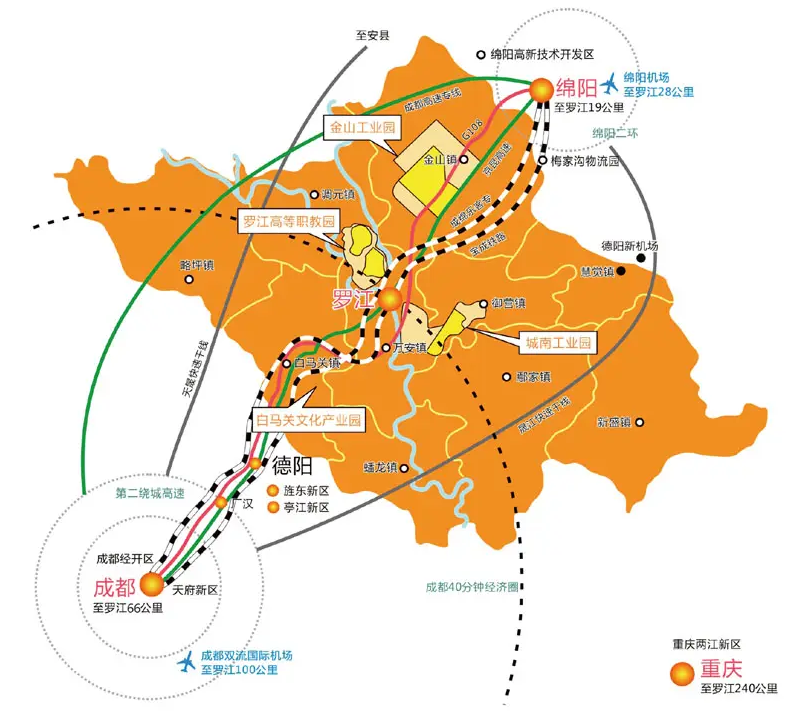 图2-1  罗江区地理区位示意图2.1.2行政区划2021年，罗江区辖万安镇、鄢家镇、金山镇、略坪镇、调元镇、新盛镇和白马关镇等7个镇、62个行政村、93个社区，罗江区人民政府驻万安镇。2.1.3资源禀赋地形地貌。罗江区地势西高东低，最高点位于西南部白马关镇与蟠龙镇交界的天台山毛儿顶，海拔727米，最低点位于东南部新盛镇乌鱼桥沟谷，海拔477米，相对高差250米。罗江区大部分地区海拔高程在500-580米之间，相对高差一般为30-50米，沟谷宽缓，纵坡小。罗江区位于四川盆地红层丘陵区的西北部边缘，按相对切割深度可分为平坝（I）和低山（II）两大地貌，按其成因和形态可分为河谷平坝、浅切割丘状低山、中切割丘状低山和深切割丘状低山四种地貌亚类。水文条件。罗江区的江河发源于安县鹿巴山的凯江由北向南纵贯调元镇、罗江城区，流经蟠龙、德阳市旌阳区的通江经中江县、三台县后汇入涪江支流。气候条件。罗江区气候属亚热带湿润型，气候温和，四季分明，年均气温16-18℃，最高气温36.6℃，最低气温－6.7℃；年均降水量813毫米；年无霜期271天；年均日照时数1260小时。主要自然灾害有干旱、洪涝、冰雹、低温、霜冻等。能源储备。罗江区浅层天然气蕴藏丰富，天然气储量逾10亿立方米；页岩、泥炭、膨润土、建筑用砂、石料、黏土、石材、砂砾等分布较广。河水资源。垒水河、秀水河、凯江以及都江堰水系灌溉渠（人民渠）流经罗江区境内，日供水能力10万吨，工业生产用水保障有力，三渔水库可满足全区工农用水需求。历史文化资源。罗江区因其悠久的历史，具有丰厚的历史文化积淀，故在文化旅游资源方面具有独特的优势。县域境内现存有历史、艺术、科研价值的文物点200余处，其中有保护价值的古建筑，历史纪念性建筑、古遗址、石窟及石刻30余处，白马关三国蜀汉文化产业园被命名为省级文化产业示范基地。目前，一个以庞统祠墓为核心，辐射奎星阁、万佛寺、景乐宫、宝镜寺、千佛岩摩崖造像、鹡鸰寺、五世同堂、何家大院等为骨架的文化旅游网络已基本形成。2.1.4经济社会2021年，罗江区整体经济运行平稳向好。强化经济运行调度，统筹抓好三次产业发展，预计全年地区生产总值增长8.3%。工业经济平稳增长，裕达玻纤、蜀福本、上川二期等21个项目建成投产，罗江纤维复合材料产业集聚发展区纳入四川省“5+1”重点特色园区培育发展三年行动计划，罗江经开区获评全省第二批院士（专家）产业园，预计全年规上工业企业净增8家、达到153家，规上工业增加值增长7.4%，实现工业税收4.09亿元、增长56.7%。现代农业提质增效，粮食产量突破13.5万吨，生猪出栏37万头，金山镇获评全国农业产业强镇，预计全年第一产业增加值增长7%以上。服务业提档升级，成功举办2021四川花卉（果类）生态旅游节分会场暨罗江第十六届贵妃枣生态旅游节、2021中国农民丰收节诗歌大会暨“中国·罗江诗歌节”等活动，预计全年接待游客400万人次、实现旅游收入29亿元以上，服务业增加值增长13%，社会消费品零售总额增长18%。发展质量不断提升，预计全年财政一般公共预算收入增长30%以上。2.2片区概况及特点按《德阳市罗江区县域片区划分方案》，拟划分文旅科教城乡融合片区、罗江国家级“种子芯谷”片区、生态农业产业片区、罗江省级经济开发片区4个乡镇级片区，其中文旅科教城乡融合片区不设中心镇，以中心城区作为片区中心，其余3个片区分别确定略坪镇、新盛镇、金山镇作为中心镇；拟划分村级片区16个，确定中心村13个。2.2.1文旅科教城乡融合片区1.基本情况。该片区位于成德同城化发展主轴上，拥有宝成铁路、西成客专、京昆高速、108国道、德罗干道等多条国省市重要通道，含万安镇（驻地镇）和白马关镇，幅员面积131.49平方公里，常住人口10.44万人，社区22个、村15个，共划分村级片区5个，设中心村2个。2.划分理由。该片区的总体定位是城市、景区、科教、文化、旅游融合发展，成为支撑德阳建设西部现代化典范城市，实现建设公园城市和公园城市的乡村表达，建成“西部科教城”。一是融入德阳主城发展需要。按照德阳市第九次党代会对罗江区的功能定位和罗江区第二次党代会的发展规划，罗江区要坚定融入德阳主城区发展。白马关镇连接罗江城区和德阳中心城区的桥头堡、关键枢纽节点，地域位置重要，必须统筹兼顾、一体发展。二是研学互动需要。罗江区二次党代会将罗江城区定位于“科教新区”，目前已入驻四川工业科技学院、西南财经大学天府学院等5所高校、3.4万余名师生，是德阳建设国家高等职业教育综合改革试验区的重要支撑；白马关镇以白马关景区为核心，建成了宝峰山现代农业产业园、宝峰艺术大集项目等10余个文旅项目，已成为各高校开展研学活动的重要基地，科教新区与文旅景区的内在联系愈发紧密。三是产业互补需要。白马关景区作为罗江文旅发展的主引擎，每年都吸引了大量的游客，但食宿配套有待提升；中心城区紧邻白马关景区，拥有较为完备的公共服务体系。数据显示，去白马关景区的游客，约有70％会在罗江城区食宿消费，功能互相补充、互相支撑作用明显。四是建设公园城市需要。市区两级党代会都作出了建设公园城市的决策部署，白马关景区发展已经与县城整体联动，成为县城群众休闲娱乐观景的后花园。拟通过连片发展建成公园城市的典范，并成为德阳公园城市建设的重要组成部分、德阳市民的后花园。综上，将万安镇和白马关镇划为同一片区。3.资源分布。一是历史底蕴厚重。有以庞统祠为中心，由庞统祠、庞统血坟、落凤坡、张飞点将台、古驿道、换马沟、龙洞仙踪等构成的集儒、释、道等文化元素为一体的剑门蜀道国家风景名胜区白马关景区。二是森林江河资源丰富。地处龙泉山北部尾脉，以大霍山、宝峰山为代表的低山丘陵区森林覆盖率极高，景色优美。凯江贯穿而过，由罗江中心城区绵延至白马关镇太三村，于合圣村处蜿蜒迂回形成大回湾，形似“大脚”，春暖花开之时，登高俯瞰，山水之间满地油菜金黄，是不可多得的乡村自然风光。三是职教资源聚集。作为罗江向南发展的核心组团和载体，科教新区紧邻德罗干道、成绵高速，区位独特，围绕“西部科教城”建设，聚焦“十所高校十万师生”目标，已入驻四川工业科技学院、西南财经大学天府学院等5所高校、3.4万余名师生，形成了“中、高职衔接发展，专、本科立体构架”的现代职业教育发展体系。4.目标定位。到2025年，力争农民人均纯收入突破2.8万元，所有社区集体经济全面实现年收益5万元以上，2-3个村（社区）达到50万元以上；旅游经济收入翻番；污水管网、能源管网、市政设施进一步完善，中心城区全面建成“十五分钟”便民生活圈，推动形成“应急信息三分钟到达圈、十分钟处置圈”，城镇化率达到60%。到2035年，一二三产业结构更加合理，综合实力明显增强、融合业态更趋优化、生态环境更加优美、民生福祉更加殷实、社会事业全面进步，城镇化率大幅提升，地区生产总值在2025年的基础上实现大幅增长，力争翻番，建成集教育、文化、旅游为一体的罗江中心城区。5.功能定位。以白马关景区和科教新区为依托，在坚定融入德阳主城发展的同时，锚定“西部科教城”建设，统筹推进白马关景区、中心城区与科教新区一体发展，公共服务和基础设施同步配套，打造“一城山水满城景”的高品质生活宜居地。该片区未来定位主要是打造成渝地区休闲旅游目的地、西部科教城与区域公共服务商贸中心。6.主导产业。文化旅游业、高教产业、服务业等。7.村级片区。通过综合评估，结合两镇党委政府、村两委及村民代表意见，拟划分5个村级片区并确定白马关镇宝峰村、换马村为中心村。（1）白马关文旅融合区：以国家级剑门蜀道风景名胜区为中心，含宝峰、凤雏、万佛等3个村，幅员面积28.1平方公里，以三国文化、蜀道文化为依托，以贵妃枣等果树和碧桃等景观植物为重点，打造农文旅融合发展的城市功能区。（2）凯江大回湾农旅区：以蟠龙古镇（蟠龙社区）为中心，含盐井、合圣、太三、小鞍、海棠等6个村（社区），幅员面积27.22平方公里，以发展粮油、青花椒产业和滨江农旅体验为主，打造农文旅融合体验区。（3）芙蓉溪粮油产业区：以换马村为中心，含接引、三叉河等3个村，幅员面积18.35平方公里，以粮油、中草药、果树种植及水产养殖为主，打造现代化农业园区。（4）镇乡融合区：以原御营场镇为中心，含万寿、华兴、太平、响石等4个村，幅员面积18.55平方公里，大力发展农业观光旅游，同时以“范家大院”为中心，打造全国廉政教育基地。（5）宜居城市建设区：包括中心城区的玉脑、明会、斑竹、凯江等21个社区，幅员面积39.27平方公里，是以公共服务、商贸金融等为核心的城市功能区。8.需要说明事项。现有金路树脂、今天化工2家危险化学品生产企业，11家危险化学品经营企业（含加油站），有1家烟花爆竹批发企业、14个烟花爆竹零售点，下一步将严格执行中心城区内烟花爆竹禁售禁放管理措施，实行全域禁放。地质灾害点主要分布在万佛村地质断裂带及周边，不稳定斜坡主要分布在凯江北侧。可建设土地资源充足，大部分位于国土空间规划城镇开发边界内。乡村国土空间规划编制中将优化镇村建设布局，活化利用闲置资源，提高资源利用效率。执行优先保护区规定的限制性、约束性指标，按照饮用水水源保护区、饮用水备用水源地、剑门蜀道风景名胜区进行保护。2.2.2罗江国家级“种子芯谷”片区1.基本情况。该片区位于罗江西北部，成都平原最北端与绵阳南部丘陵过渡带，毗邻绵竹市、旌阳区和绵阳市安州区，属成德绵发展轴线辐射区和都江堰扩展灌区人民渠二处覆盖区，境内拥有成绵复线、河黄路、罗绵路、罗安路、略文路等多条道路，是重要的粮油与蔬菜生产基地。含略坪镇和调元镇，幅员面积92.14平方公里，常住人口2.63万人，村15个、社区2个。以略坪镇为中心镇，拟划分村级片区3个，设中心村3个。2.划分理由。该片区的总体定位是建设成渝地区有影响力的现代农业示范区、建成“种子芯谷”。一是发展产业相近。该片区是传统农业乡镇，以规模化水稻制种和粮油、蔬菜种植为主，现有水稻制种产业1.2万亩、连片粮油产业4万亩、蔬菜羊肚菌、辣椒、豇豆等2.5万亩，是罗江国家级水稻制种基地主产区、德阳蔬菜保供区。同时，两镇都具有农产品加工条件，蔬菜加工区在略坪镇，青花椒加工区在调元镇，下一步还将建设水稻种子加工区，两镇之间可以统筹资源、形成互补。二是发展条件相似。两镇生产生活用水资源基本一致，生活用水已经实行一体化供水，农业生产用水主要来源是都江堰灌区人民渠干渠和各支渠以及绵远河、凯江等径流。三调数据显示，该片区耕地占比59.05%，连片度、整体度较高，发展纵深空间广阔。且两镇地势平坦、土地肥沃、气候一致，都适宜发展现代农业。三是发展方向相同。区二次党代会和略坪镇、调元镇党代会都把发展现代农业、建设国家级“种子芯谷”作为今后的发展方向。目前，两镇已经在实施2021年乡村振兴先进县省级种业现代农业园区建设奖补项目，将整理1.2万亩高标准农田建设“一中心三基地”（水稻油菜种业研发中心、优质高效的稻菜轮作基地、农业自然教育示范地、制种产业发展基地）。划分为一个片区将有利于连片发展农创科研，做大做强国家级“种子芯谷”，为德阳“创新推动现代种业高质量发展”作出罗江贡献。3.资源分布。一是产业区位。是都江堰扩展灌区人民渠二处覆盖区域，属成都平原最北端与绵阳南部丘陵过渡带，是重要的粮油基地与蔬菜产区，拥有青豆产业基地、水稻油菜制种基地等现代化农产品基地，在农业集约规模化发展方面具备一定的基础。二是交通区位。位于成德绵发展轴线的辐射区，两镇对外交通主要依托成绵高速与成绵高速复线。三是功能区位。是绵远河与凯江上游区域，在罗江区城乡统筹大格局中具有重要的生态保育与农文旅融合职能。4.目标定位。到2025年，制种、蔬菜等主导产业形成连片规模发展，成功创建省级现代化农业园区，国家级“种子芯谷”基本建成，养老育幼服务设施、水电燃气通信、公共卫生等基础设施建设进一步完善，农村居民人均可支配收入达到2.7万元。到2035年，农业基础更加稳固，“种子芯谷”产业发展优势领跑，生态环境根本好转，发展平衡性协调性大幅提升，片区经济总量不断提升，农民人均纯收入高于罗江区平均水平，共同富裕取得更为明显的实质性进展。5.功能定位。定位为灌北粮油示范地及田园魅力区，充分发挥国家级水稻制种基地优势，持续做优产业品质，建设国家级“种子芯谷”。6.主导产业。水稻、油菜制种，蔬菜种植业等。7.村级片区。选取基础设施齐全、公共服务较优的略坪镇为中心镇，发挥三农服务枢纽、特色集贸城镇的功能，辐射带动周边。拟划分3个村级片区并确定略坪镇松花村、广安村和调元镇顺河村为中心村。（1）春风十里农业公园片区：以广安村为中心，含高玉、长玉、建国、隐逸山等5个村，幅员面积26.5平方公里，以粮油、蔬菜、梨种植为主，打造灌北粮油基地和罗江诗乡梨园。（2）略坪镇村一体片区：以松花村为中心，包括安平、联丰、锦屏、前龙等5个村，幅员面积29.27平方公里，发展罗江西部片区的三农服务枢纽及特色农业示范区。（3）调元农文旅融合片区：以顺河村为中心，包括团堆、酒垭、文星、百花等5个村，幅员面积36.4平方公里。以青花椒、大樱桃、传统粮油为主，以调元文化为依托，打造田园魅力区和川菜川剧基地。8.需要说明事项。有5个危险化学品经营企业（含加油站），17个烟花爆竹零售点。下一步，将实行烟花爆竹全域禁放。上游水源保护区与工矿利用存在冲突，存在非生态化生产方式所引发的农业面源污染，有滑坡崩塌地质灾害隐患点17个。在乡村国土空间规划中，需落实确定生态格局和农业资源保护底线，落实生态保护红线划定成果，协调保护区与其他管控边界、城镇发展以及重大项目建设之间的矛盾冲突。执行一般管控区规定的限制性、约束性指标。2.2.3生态农业产业片区1.基本情况。该片区位于龙泉山脉中部丘陵地区，属四川盆地粮油生产双宜区，境内道路有G5高速扩容、S419罗中路段、S211罗江段、子汉路等，与中江县、绵阳市涪城区接壤，含鄢家镇和新盛镇，幅员面积126.25平方公里，常住人口3.78万人，村21个、社区4个。以新盛镇为中心镇，拟划村级片区5个，设中心村4个。2.划分理由。该片区的总体定位是建成农业主导产业特色鲜明、乡村文化厚重、农村美丽、村民幸福的乡村振兴全面发展示范区。一是顺应发展态势。近年来，两镇大力发展柑橘种植，现已形成5万亩产业规模，21个村已全覆盖，已经打破了两镇行政边界进行产业统一规划、统一实施，连片发展了罗中路、元宝山晚熟柑橘产业带。同时，两镇已建成气调保鲜库、仓储中心等设施4个，统筹发展柑橘产业基本成型。二是顺应提质增效。虽然目前该片区柑橘产业基础好、品质高，但由于经营分散、品牌效应不够等问题，导致市场竞争力不强。两镇划分为一个片区，有利于统筹资源建设、统一品牌发展、统一平台营销，抱团发展、形成合力。三是顺应群众所需。习近平总书记强调，建设社会主义新农村要注意乡土味道，保留乡村风貌，留住田园乡愁。2017年，两镇已经提出联手打造以现代农业为载体、乡土文化为灵魂、田园风光为支撑的“乡愁记忆”农业公园。两镇现已建成岭上花开、诗一草堂、清水荷塘、诗歌小镇等新农村示范点6个，周家祠堂（周敦颐后人故居）、云峰诗社等古代廉政文化与农民诗歌文化在这里交相辉映，鸽子会文化、艾家坝文化让群众可以记忆乡愁的味道。3.资源分布。一是产业发展。以蜜柚杂柑、粮油种植、林下养殖为主，拥有岭上花开农业公园、元宝山产业园、黄水河现代农业示范园等资源，在蜜柚杂柑种植、乡村旅游、乡村民俗文化展示等方面具有了较优越的发展基础。二是土地资源。属于龙泉山脉中部，岭谷相间，典型丘陵地区，山、丘、坝皆有，地形地貌相对丰富。三是交通便捷。成绵乐客专、G108、成绵高速，S419罗中路、慧广路、新玉路、新石路、子汉路及黄德路穿境而过。4.目标定位。到2025年，产业结构更加清晰，特色产业更加突出，培育打造标准现代农业产业园；做实地理标志，擦亮 “西蜀柚乡”招牌，打造柑橘“罗江产”品牌；大力发展乡村旅游，深度促进农旅融合。力争地区生产总值有较大突破，农民人均纯收入突破3.6万元。到2035年，经济总量不断提升，力争实现地区生产总值翻番。进一步巩固提升室外“五步走”、室内“六个好”及“1元钱”的环境治理模式，不断完善养老育幼等公共服务设施，持续做好垃圾清运市场化运作模式，提高农村环境质量。配合做好G5扩容，推动与中江县和绵阳市涪城区路网深度融合，促进与绵阳、中江经济交流发展，实现片区至罗江主城区及周边镇“15分钟交通圈”。借助现代农业产业园，大力培育农村集体经济。逐步推动一二三产业占比更趋合理，深度实现农旅融合，延长产业链，提高农产品附加值。5.功能定位。依托柑橘、蜜柚等特色产业，进一步延伸产业链条，构建“农业+”的现代特色农业产业体系，建设生态农业产业发展区。6.主导产业。特色林果种植业，乡村旅游业等。7.村级片区。选择基础条件较好、发展潜力较大的新盛镇为中心镇，在片区内发挥人口集聚、产业集中、要素集约、功能集成、公共服务支撑的作用。拟划分5个村级片区并确定新盛镇金龙村、罗汉村，鄢家镇壁山村、回龙场村为中心村。（1）生态涵养农业区：以回龙场村为中心，含高垭、灯盏等3个村，幅员面积24.01平方公里，发展以生态观光、山地休闲为主的生态农旅休闲区。（2）罗汉场传统村落旅游产业园：以罗汉村为中心，含土城、月亮等3个村，幅员面积13.79平方公里，发展以观光农业为主的田园休闲娱乐体验区。（3）乡愁记忆文创区：以壁山村为核心，含星光、万安、新安堂、老君、天鹅、金铃等7个村，幅员面积32.58平方公里，发展以橘柚为主的现代农文旅融合发展特色区。（4）柑橘现代化产业区：以鄢家镇镇区为中心，含长堰、七里、高峰等3个村，幅员面积21.06平方公里，主要发展蔬果、粮油产业，打造近郊配套服务和产品供应基地。（5）金龙湖竞技垂钓休闲产业园：以金龙村为中心，含东岳、木龙、宝镜、苏桥等5个村，幅员面积34.81平方公里。以粮油、鳜鱼为主，发展高效智慧农业、特色种养殖和体验式乡村旅游。8.需要说明事项。有5个危险化学品经营企业（含加油站），15个烟花爆竹零售点。地质灾害主要为局部滑坡，水土流失敏感性中高区主要位于鄢家镇南部和新盛镇北部区域，地质灾害易发程度较高的区域主要在鄢家镇及新盛镇西南区域，有32处地质灾害点，在下一步规划居民点选址、重大基础设施布局等过程中需进行地质勘查，规避风险。林地与永久基本农田冲突主要为一般经济林与永久基本农田冲突，要制定耕地保护为优先的农用地结构调整方案；为最大限度保护耕地和永久基本农田，优化思路与导向为现状特色种植业不增加，适度调减林地和园地。执行一般管控区规定的限制性、约束性指标。2.2.4罗江省级经济开发区片区1.基本情况。该片区位于成都平原北端，浅丘地貌，交通便捷（成绵高速、成绵复线、108国道、德罗干道北延线）。片区范围为金山镇全域，幅员面积98平方公里，常住人口4.06万人，村11个、社区3个。拟划分村级片区3个，中心村4个。2.划分理由。该片区的总体定位是建成信息化和工业化深度融合、工业化和城镇化良性互动、城镇化和农业现代化相互协调、产城融合的“新四化”同步发展的典范。一是镇情独特。经几轮乡镇行政区划调整，现金山镇由原金山镇、原慧觉镇、原大井镇、原谭家坝乡、原马驰乡5个乡镇合并而成，幅员面积占罗江区的21.88%，总人口数占罗江区的19.42%，常住人口城镇化率超过罗江区3.37%。金山镇是德阳唯一国家级全域土地综合整治项目试点镇、是四川省的特色小镇创建镇（省级特色小镇2个，进入创建名单1个），是德阳市15个重点城镇之一，正在争创“省级百强中心镇”，有必要单独作为一个片区发展。二是产业独特。金山镇是罗江经开区所在地，是罗江区工业主战场。已有以玄武岩纤维、玻璃纤维为代表的新型材料产业、电子信息产业等类型的315家企业入驻，布局了玄武岩纤维产业化基地、无机金属材料及玄武岩纤维制品等19个省市重点项目。2020年，规上企业79家，占罗江区的54.86%；规上工业企业产值243.54亿元，占罗江区的57.17%。三是区位独特。金山镇作为德阳北部门户，毗邻绵阳科技城核心区、绵阳高新区，位于德绵科技成果转移转化示范区主轴，是成渝绵“创新金三角”产业协作区主阵地，对于承接绵阳产业转移、科技成果转化，加快推动德绵一体化发展具有重要的战略支点作用。目前，入驻该片区的企业同绵阳有合作的占比高达60%。3.资源分布。一是地理区位。是绵阳南下连接德阳融入成都的必经之地，是德绵一体化重点城镇，具有“拔得头筹”的区位优势。二是交通区位。国道108、宝成铁路、西成客专、G5京昆高速、成绵高速复线纵贯全境，5个高速出口（G5京昆高速罗江出口、金山出口、磨家出口，成绵高速复线金山出口、高新区出口）环绕场镇15分钟车程以内，北距绵阳机场20分钟、南下双流国际机场70分钟，构成“铁公机”立体交通网络，是成德绵地区的交通要道，交通便捷。三是经济区位。作为罗江经济开发区（省级开发区）主体发展区域，处于成德绵一体化发展中轴线上，成德绵经济圈科技产业承接地。4.目标定位。到2025年，力争地区生产总值增长达到22.37亿元，年均增长6%；农民人均纯收入达到3.2万元，年均增长8%，并继续保持和巩固当前一、二、三产业结构比重。到2035年，全面融入德绵一体化经济建设，创新驱动能力明显增强，支撑高质量发展的交通体系、城乡体系、生态体系得以完善，经济结构进一步优化，先进创新产业集群化发展、工农旅融合发展、生态宜居宜游建设上升新高度，成为省级先进制造业集聚的现代城市。5.功能定位。开展“全域土地综合整治”全国试点，优化城乡功能布局。建设罗江省级经济开发区片区，促进规划同筹、交通同网、产业同链、生活同城，促进“职住平衡、蓝绿搭配、三生融合”。6.主导产业。先进材料、玄武岩纤维材料应用制造业、电子信息产业等。7.村级片区。确定金山镇为中心镇，谭家坝村、马驰村、富荣村、大井村为中心村，拟划分3个村级片区。（1）大安农旅融合区：以马驰村为中心，含大井、安家、罗家湾、吴家陵、千鱼欢等6个村，幅员面积52.03平方公里，发展以花卉苗木、特色林木种植、金花梨、优质渔业为主的生态农旅休闲区。（2）金山产城融合区：主要为金山镇镇区，幅员面积10.48平方公里，发展以新材料、电子信息、农副产品加工等产业为主的产业聚集区。（3）谭慧现代高效农业区：以富荣村为中心，含谭家坝、金山社区（城镇开发边界外）、茅庵堂、二龙等5个村，幅员面积35.49平方公里，发展以优质粮油生产、现代农业种养为主导产业的现代农业发展区。8.需要说明事项。有8家危险化学品经营企业（含加油站），15个烟花爆竹零售点，新的化工建设项目必须进入产业集中区或化工园区。下一步，将实行烟花爆竹全域禁放。城镇开发边界所占面积较大，农业生产和城镇建设适宜区重合度高，土地资源较好，需预防的风险类型为地质灾害，有地灾点32个。乡村国土空间规划中，在确保耕地保有量情况下，尽量保留成规模的林地园地，居民点及工矿用地等，合理优化片区内耕作区、林业区及建设区等产业结构；通过全域土地综合整治，科学推进农用地整理、建设用地整理和乡村生态保护修复。执行重点管控区和生态环境准入清单规定的限制性、约束性指标。2.3既有交通运输规划概况2.3.1公路运输发展概况罗江地处成渝双城经济圈核心区域，也是成德绵乐经济带上重要节点城市，地处成都平原城市群次级都市圈，既受益于德阳市的快速发展，又能共享绵阳市的优质资源，区位优势突出。南距国家重大技术装备制造业基地德阳21公里，省会成都72公里；北邻中国科技城绵阳19公里，距川西北最大生产资料交易仓储集散区皂角铺梅家沟综合物流园仅15分钟车程。辐射成德绵2400万人口消费市场，向东可辐射重庆、湖南、湖北，向北可辐射大西北，向南紧连成都，辐射云南、贵州、广西。（一）公路基础设施罗江区现运营G5京昆高速、S1成绵高速等2条高速公路，G108、S419、S108、S211等4条普通国省道和24条县道，公路通车总里程达到845.467公里，公路网密度196公里/百平方公里，人均公路里程35公里/万人。2021年底全区国省干线公路里程95.593公里，占公路总里程的11.3%；二级及以上公路73.112公里，占公路总里程的8.6%。通水泥路（油路）镇、村达到100%，镇、村城乡公交通车率达100%。以高速公路、国省干线为骨架，以县道为支撑的综合交通路网已初见雏形。表2-1  2021年罗江区公路技术等级状况表/公里（二）农村公路发展现状截至2021年底，罗江区境内共有农村公路749.874公里。其中，县道24条、224.118公里，乡道77条、306.75公里，村道219.006公里，县乡村道比例为29.89：40.91：29.20，四级及以上公路占比达到74.15%。2017年罗江区成功创建全省第一批“四好农村路”省级示范县。表2-2罗江区县道路线基本情况表表2-3罗江区乡道路线基本情况表图2-2罗江区县乡道技术等级状况图2.3.2各片区交通运输发展基本情况（一）文旅科教城乡融合片区该片区位于成德同城化发展主轴上，拥有宝成铁路、西成客专、京昆高速、108国道、德罗干道等多条国省市重要通道，公路网较为发达，路网密度高，对外交通便利。片区旅游资源丰富，拥有4A级旅游景区白马关景区，以庞统祠为中心的历史文化资源等，片区作为罗江区文化旅游和高教产业、服务业发展中心，对片区内主要道路技术等级要求高，旅游道路需求大，片区现状道路宽度较窄，旅游路网未构成体系，在后期发展中需要对主要道路和旅游环线进行扩建，满足未来片区旅游和产业发展需求。（二）罗江国家级“种子芯谷”片区片区位于罗江西北部，成都平原最北端与绵阳南部丘陵过渡带，毗邻绵竹市、旌阳区和绵阳市安州区，属成德绵发展轴线辐射区和都江堰扩展灌区人民渠二处覆盖区，境内拥有成绵复线、S419（罗绵路）、S108、河黄路、罗安路、略文路等多条道路。片区对外联系道路主要依托两条省道，对外交通缺乏能级通道。片区内部联系以河黄路、文广路、安罗路为主，但公路等级整体偏低，部分主要道路错车困难。片区作为重要的粮油与蔬菜生产基地，对产业道路需求较高，现状产业路不能满足发展需求，农村公路网仍需进一步完善。（三）生态农业产业片区片区位于龙泉山脉中部，岭谷相间，典型丘陵地区，山、丘、坝皆有，地形地貌相对丰富，属四川盆地粮油生产双宜区，片区与中江县、绵阳市涪城区接壤，含鄢家镇和新盛镇。境内道路有G5高速扩容、S419罗中路段、S211罗江段、慧广路、子汉路、新玉路、新石路穿境而过。 片区外部区域交通优势明显，位于成德绵乐城市带上（南北向），德阳与绵阳之间，成绵乐客专、G108、成绵高速在城区转换进入。内部交通欠佳，内部交通主要以S419罗中路、慧广路、子汉路构成，东西向交通顺畅，南北向交通欠佳，尚存在道路宽度不够，造成道路拥堵及错车困难和部分道路未硬化等问题。其次，乡村旅游环线尚未形成，不足以支撑乡村产业发展。结合片区未来发展定位以及产业发展需求，片区亟需提升内部交通等级，完善道路结构，构建旅游环线。（四）罗江省级经济开发区片区片区位于罗江区北部，为罗江区省级经济开发片区，是罗江区工业主战场。该片区公路网较为发达，路网密度较高，国道108、宝成铁路、成绵乐客运专线、G5京昆高速、成绵高速复线纵贯全境，北距绵阳机场20分钟，构成“铁公机”立体交通网络，片区对外交通便捷。片区村庄内部道路通达率较高，由通村路与入户路组成的树枝状路网结构为主，村道宽度以2-5米为主，基本实现硬化。但随着金山镇的工业发展和乡村旅游发展，重要节点间直连水平亟待提高，以及金山镇全域土地综合整治工作的开展，村庄用地布局结构进一步优化，产业集聚，人口集聚，需改建通往聚居点和产业片区的路网，优化片区路网结构。将片区重要节点与区域交通连接，保障片区道路的完善畅通。2.4存在问题2.4.1农村公路网总体规模仍然不足罗江区国土面积447.88平方公里，但境内农村公路通车里程仅有781.32公里。农村公路网面积密度仅为1.74km/km2，农村公路网规模尚显不足，无法满足农村居民生活出行和农业生产需求，与周边发达县区相比路网总体水平不高，在路网密度等方面存在较大差距。同时，随着全区城乡一体化深入发展，乡镇企业、工业集中区、农村现代产业园、农村物流点等新型经济和乡村旅游景点的快速发展，需进一步加强与国省干线公路有效衔接，罗江区农村公路网总体规模不足的问题已经凸显。2.4.2农村公路网技术等级有待提高罗江区农村公路整体技术等级较低，三级及以上公路占比为10.58%，四级及等外级公路占比达到88.44%，道路宽度不足。仍有454.31公里的道路，路段路面宽度不足4.5米，无法满足公交车及私家车会车要求。另外，部分道路路面损坏严重，与其他高等级道路衔接不畅。乡镇连接建制村的公路通行能力和抗灾能力较弱，难以满足商品和人员流动对公路平坦性、安全性、舒适性的更高需求。随着经济社会的快速发展，居民私家车拥有量逐年增大，镇村公交通车里程持续增加，乡村道公路技术等级不高，对于道路行车安全存在一定隐患，不利于镇村公交、校车、私家车行车安全。为适应经济发展的要求，对乡村道公路进行提档升级十分必要。因此，在未来一段时间内需要对连通市域内各县乡镇、产业园、工业集中区及旅游景点的道路技术等级进行提升，提高其通行能力，改善通行条件，保障出行安全。2.4.3农村公路网布局需进一步完善由于境内地势起伏不平，部分农村公路存在一些断头路，部分节点绕行距离较长，整体网络连通水平较差，农村公路网络化程度较低，乡镇至建制村的路线道路发展不平衡，且农村公路配套站场建设相对滞后。随着各片区的经济社会的快速发展和城镇聚落体系的不断完善，新村聚居点、农业产业园区、乡村旅游景点、农村物流集散中心等节点不断建设，所有节点之间的联络都需要完善的县道公路及乡村道实现微循环 。2.4.4农村公路网布局受资金、土地等发展制约因素凸显随着国民经济快速发展，城市建设不断加快，土地资源日益紧缺，用地紧张已逐渐成为罗江公路交通发展的重要制约因素，部分道路两侧无拓宽条件，成为农村公路提档升级的主要瓶颈。此外，为方便居民交通出行，保障镇村公交、校车以及城乡客运班车等的安全通行，罗江积极推进辖区内农村公路提档升级项目，但由于公路建设的投资较大，地方财政补助资金有限，农村公路建设资金仍存在不足。公路管理养护方面，由于建设年限长久和长期遭到重车碾压，部分农村公路破损严重，此外公路里程碑、安保设施和公路两侧绿化和美化都需要大量资金。农村公路建设的资金筹措、建设管理方式，需进一步适应国家对建设市场的规范管理。第3章 发展思路3.1指导思想以习近平新时代中国特色社会主义思想为指导，深入贯彻党的十九大精神，省委十一届历次全会、德阳市委八届历次全会和罗江区委十四届历次全会的决策部署，围绕贯彻落实成渝地区双城经济圈建设、成德眉资同城化战略，立足现实基础和禀赋优势，与两项改革“后半篇”文章任务充分对接，农村公路要充分与上位规划和相关规划衔接，进一步优化农村公路网的布局，推动两项改革“后半篇”文章落地落实。结合《德阳市罗江区县域内片区划分方案》，按照景城互动定位和公园城市发展理念，统筹推进农村路网布局优化，科学构建农村公路网络，推动“四好农村路”高质量发展，支撑县域经济高质量发展，打造高品质生活宜居地。3.2基本原则（1）坚持以人为本、民生优先。以满足居民出行需求和保障改善民生为根本出发点，将人民生命、安全放在首位；充分考虑农村路网与人口分布、资源分布的适应性，科学合理布局，消除制约农村经济发展的交通瓶颈；发挥规划路网的综合效益，把人文关怀、人性化服务贯穿交通运输始终。 （2）坚持因地制宜、规模适当。在农村公路规划建设过程中，应紧扣县乡村道功能定位，坚持“县乡道规模适当、村道公路集约开放”的原则，结合具体情况，调整存量、控制增量，实现路网规模结 构与规划区域经济水平、区域面积、人口密度、建设管养资金筹措能力等方面相适应，做到有计划、有目标、有步骤，有重点，以规划为指导，分步实施，稳步推进，保证规划、建设实施效率。 （3）坚持分级管理、责权清晰。坚持落实分级责任，细化政策措施，完善农村公路管理工作机制，全面推行农村公路路长制，形成责任明确、协调有序、监管严格、奖惩有力的农村公路管理体系。 （4）坚持建养并重、统筹协调。统筹农村公路建管养运各环节， 坚持建设、养护、管理并重，要避免重建轻养、重建轻管的现象，提 升客运站点、物流节点、养护管理站等综合服务站点与农村公路网的适应性；注重与乡村振兴、城镇体系等相关规划相协调，加强与行政、 交通和经济等节点的衔接，注重毗邻县路网对接，提高路网覆盖能力和连通性。 （5）坚持绿色生态、持续发展。农村公路规划，应充分利用旧路资源，避免高填深挖，加强防排水设计；加强质量监管，延长使用 寿命，降低运营养护成本；加强原生植物保护和路域生态恢复，促进 农村公路与沿线生态环境自然和谐，推进农村公路生态绿色发展。3.3规划目标3.3.1总体目标到2035年，罗江区实现与国省干线公路网、城市道路网及毗邻区域路网的紧密衔接，提升中心镇对外联通效率，强化片区内部互联，布局连接100%的乡镇和100%建制村。充分考虑未来乡村人口、产业发展趋势，结合当前发展阶段，从点覆盖、路网结构等角度提出规划目标。以“建好、管好、护好、运营好”农村公路为总目标，罗江区农村公路网络布局更加合理，通达支撑县域发展的交通节点、文化旅游节点、经济节点等，基本形成“布局合理、干支衔接、标准适当、经济适用”的农村公路网络；形成责任明确、协调有序、监管严格、奖惩有力的农村公路管理体系，交通安全保障切实加强，运输服务水平和质量显著提高；为广大农民致富奔小康、服务支撑乡村振兴战略、加快推进农业农村现代化提供更好保障。3.3.2具体目标——县道。全区农村公路县道网总里程数达到241.96公里。加快推动农村公路的改造升级，至2035年，拟按不低于三级公路技术标准，对全区193.582公里县道进行扩建改造提升。——乡道。全区农村公路乡道网总里程数达到318.923公里。至2035年，乡道不低于四级公路技术标准，对全区285.692公里乡道扩建改造提升。——村道。全区农村公路乡道网总里程数达到220.845公里。至2035年，村道不低于四级公路技术标准，对全区147.668公里村道扩建改造提升。（1）文旅科教城乡融合片区规划至2035年，片区内县、乡、村道都得到较大的提升。县道：规划片区内的17.027公里的县道，以二级公路标准进行改造升级；31.1742公里县道，按照三级公路标准进行改造升级。乡道：规划片区内11.007公里的乡道，按照三级公路标准进行改造升级； 60.923公里的乡道，按照四级公路标准进行改造升级。村道：规划对片区内39.088公里的村道，按照四级公路标准进行改造升级，规划路基宽度不低于4.5米标准进行扩建改造。（2）罗江国家级“种子芯谷”片区规划至2035年，片区内县、乡、村道都得到较大的提升。县道：规划片区内33.354公里的县道，以二级公路标准进行改造升级；23.455公里县道按照三级公路标准进行改造升级。乡道：规划对片区内4.084公里的乡道，按照三级公路标准进行改造升级；58.12公里的乡道，按照四级公路标准进行改造升级。村道：规划对片区内29.880公里的村道，按照四级公路标准进行改造升级，规划路基宽度不低于4.5米标准进行扩建改造。（3）生态农业产业片区规划至2035年，片区内县、乡、村道都得到较大的提升。县道：规划片区内9.897公里的县道，以二级公路标准进行改造升级；37.914公里县道按照三级公路标准进行改造升级。乡道：规划对片区内8.796公里的乡道，按照三级公路标准进行改造升级；84.93公里的乡道，按照四级公路标准进行改造升级。村道：规划对片区内51.085公里的村道，按照四级公路标准进行改造升级，规划路基宽度不低于4.5米标准进行扩建改造。（4）罗江省级经济开发区片区规划至2035年，片区内县、乡、村道都得到较大的提升。县道：规划片区内14.947公里的县道，以二级公路标准进行改造升级；22.8117公里县道按照三级公路标准进行改造升级。乡道：规划对片区内10.368公里的乡道，按照三级公路标准进行改造升级；47.469公里的乡道，按照四级公路标准进行改造升级。村道：规划对片区内27.615公里的村道，按照四级公路标准进行改造升级，规划路基宽度不低于4.5米标准进行扩建改造。第4章 规划方案及效果4.1节点分析节点分析是开展路网布局工作的基础，根据四川省交通运输厅《关于全省开展编制农村公路网规划的指导意见》（以下简称《指导意见》）、《四川省农村公路网规划编制及建库工作方案》（以下简称《工作方案》）要求，本次规划按照《工作方案》节点认定要求，对行政、交通、文化旅游和经济4类节点进行分析。4.1.1县道连通节点分析（一）乡镇目前，罗江区已完成乡镇行政区划调整工作，全区乡镇总数将减少，被撤销的乡镇虽已不具备乡镇的行政功能，但其地理位置相对独立，人口也已形成一定规模本次规划以罗江区10个镇，98个建制村为基础进行研究。根据2021年全省公路基础数据库，在乡镇行政区划调整前，罗江区县道及普通国省道已连接全区所有乡镇。（二）重要交通节点结合罗江区交通现状和规划情况，县道所需连接重要交通节点主要有高速公路出入口、乡镇及以上公路客运站、高铁站、县级及以上货运站。表4-1  重要交通类节点（三）重要文化旅游节点结合罗江区文化旅游相关规划，县道所需连接重要文化旅游节点主要有3A级及以上旅游景区（德阳市罗江区白马关旅游景区、德阳市香山鹭岛旅游景区、岭上花开3A级旅游景区、蟠龙镇大回湾）、省级及以上认定的旅游度假区（东篱南山高尔夫球场）。表4-2  重要文化旅游类节点（四）重要经济节点结合罗江区工业和农业相关规划，罗江区县道所需连接重要经济类节点主要有省级经济开发区、市县级及以上现代农业园区，罗江区境内共有11个重要经济节点。省级及以上经济开发区。四川罗江经济开发区包括金山工业园和城南工业园，开发区以电子信息、机械加工和新材料为主导产业，属于省级经济开发区。市县级及以上现代农业园区。罗江区境内共有市县级及以上现代农业园区10个。其中省级农业园区1个，德阳市罗江区枣子现代农业园区；市级农业园区有2个、分别有元宝山柑橘现代农业园、牧羊河（粮油）现代农业园区；县级农业园区有7个，罗江区芯谷水稻（种业）现代农业园区、略坪生态蔬菜现代农业园区、春花秋月（优质梨）现代农业园区、合圣椒香（青花椒）现代农业园区、千鱼欢（渔业）现代农业园区、山弯湾（生态农业）现代农业园区、东方威尼斯（生态农业）现代农业园区。表4-3  重要经济类节点4.1.2乡道连通节点分析（一）建制村本着集约利用资源的原则，乡道布局应尽可能串联多个建制村，本次规划将以现状的98个建制村为基础进行研究。（二）一般交通节点罗江区乡道所需连接一般交通节点主要有乡镇客运站；一般经济节点为乡级农业园区。4.2路网规模预测4.2.1县道网规模预测（一）连通度法（1）节点数。根据前面分析，与县道规划相关节点数共55个。（2）非直线系数。罗江区内主要有平坝、丘陵、低山三种地形，考虑县道及以上公路规划以三级及以上等级公路为主，对路线线形指标有较高要求，因此，提出连通乡镇、文化旅游景点等节点的公路非直线系数为1.3。（3）连通度。建议2035年罗江区县道连通度取值1.5，其中部分地区以三路连通为主，其他地区在技术经济条件可行情况下，应尽量实现三路连通。表4-4  连通度法预测县道公路网规模（二）国土系数法利用国土系数法进行预测，主要是根据历年具有连通乡镇功能的公路网规模、区域总人口以及区域总面积，求得公路网系数，并根据历年公路网系数平均值发展规律，给出规划期末区域公路网系数推荐值。经对2012-2019年罗江区人口作为基础数据，并参考《 罗江区城市总体规划（2015-2030）》，预计2035年罗江区人口将达到35.23万人左右，测算未来罗江区的公路网规模如下表。表4-5  连通度法预测县道公路网规模表4-6  国土系数法预测县道公路网规模（三）预测结果汇总结合以上分析和预测结果，综合确定2035年，罗江区道公路网规模如下表所示。表4-7  县道公路网规模汇总表（单位：公里）4.2.2乡道网预测规模考虑罗江区未来建制村行政区划调整工作，采用连通度法和国土系数法预测乡道规模将不再适用。因此，在预测乡道规模时将采用类比法。罗江区重要节点13个，一般节点42个，一般节点数量约为重要节点3.23倍，由于部分乡道衔接多个建制村（平均约2个），因此乡道规模约为县道规模的1.4倍较为适宜。根据4.2.1县道预测规模为240公里-340公里，推荐罗江区乡道规模控制为336公里-476公里。4.3道路布局方案在确定路网总体规模和层次结构的基础上，用分层布局、咨询反馈等方法，提出农村公路网布局方案。针对罗江区农村公路建设的实际，结合乡村振兴战略对农村公路建设的要求，通过对比常用的理论方法，本次规划采取“节点重要度法”对集美农村公路进行规划。即：首先从罗江区内农村公路的节点分析着手，通过对节点重要度、路线重要度和路网重要度的分析，以主干线（县道）衔接重要节点，次干线（乡道）衔接一般节点，支线（村道）衔接边缘节点，完成自点到线，由线及网的规划布局过程。在充分考虑罗江区社会发展现状，经济发展趋势、未来产业布局、城镇空间体系及其它相关规划的基础上，基于“适度超前、统筹协调、节点全覆盖、注重效率、因地制宜”的发展原则；以实现农村公路与国省干道、主要场站枢纽联通，辖区内行政村、主要经济节点路网全覆盖，强化城镇公交线路、重要桥梁设施安全保障，充分挖掘公路休闲旅游资源，着力建设特色旅游专线公路为目标，构建罗江区农村公路网络。4.3.2县道规划方案（1）县道公路网功能定位农村公路县道公路网是具有全区政治、经济、文化、社会等及重 要意义的农村公路路网的重要组成部分，是农村重要的公益性基础设施，规模大，覆盖面广，涉及人口多。至2019年底罗江区境内公路总里程643.21公里，其中农村公路县道公路网总里程82.4公里，占12.81%。农村公路县道是直接服务于农业、农村经济发展和农民出行，是解决“三农”问题的基础条件之一，是连结县城和县内乡（镇）、重要商品生产和集散地及不属于国道、省道的县际间的主要公路。（2）县道规划目标总体目标是有效服务于罗江区深入实践科学发展观，直接服务于工业、农业和旅游景点等，加快转变农村经济发展方式，推进经济结构调整；服务于统筹城乡协调发展，加强和改善民生；服务于全力推进生态文明建设，促进资源节约、环境友好以及土地集约利用。具体目标是：①县城到各乡（镇）之间以及相邻县之间全部实现县道公路便捷 相连，构筑县际公路网络。 ②县道公路网连接邻县周边县、乡镇形成出县通道。 ③县道公路网连接县内主要集散地、农业基地、乡与乡之间的连 接形成便利通道。 ④国省道之间的连接线。（3）县道布局原则 ①突出重点，强化城区与乡（镇）政府的连接，形成以县城为中心，连接所有的乡（镇），连通乡与乡之间的连接线，打通与周边县际间的连接，形成布局合理、覆盖面广、内外畅通的农村公路县道公路网。②因地制宜，结合国道、省道公路网现状，充分利用地形和现有农村公路网络进行布局，少占耕地，节约资源和投资，保护环境，坚持走可持续发展道路。 ③均衡布局，有利于国土资源的均衡开发和利用，有利于国防安全，有利于促进少数民族地区和贫困地区的经济和交通发展。（4）县道布局方案罗江区农村公路县道公路网布局方案由24条路线组成，县道总规模241.9608公里，基本形成横跨东西、纵贯南北，覆盖全区的乡镇和主要的农业基地、集散地、旅游景点，有效衔接城区与乡（镇）的交通要道，对接相邻县市区主要公路通道的农村公路县道公路网。（详见附表1）表4-8  罗江区县道网规划布局方案表4.3.3乡道布局方案（1）乡道功能定位 乡道即为乡镇道路，是乡镇通往各个地方的交通保障，主要为乡镇内部经济、文化、行政服务。（2）乡道规划目标 农村公路乡道网的规划目标是服务于罗江区深入实践科学发展观，加快转变经济发展方式；服务于罗江区经济社会重点发展战略和规划，加强社会建设，保障和改善民生；推进经济结构战略性调整； 服务于罗江区全力推进生态文明建设，促进资源节约、环境保护以及土地集约利用。（3）乡道布局原则①突出罗江区的经济地位，连接城区内各个乡镇和重要村，形成布局合理完善的公路网络； ②加强乡镇和重要村间的连接； ③因地制宜，结合公路网现状，充分利用地形和现有公路进行布局，少占耕地，节约资源和投资，保护环境，坚持走可持续发展道路； ④均衡布局，有利于土地的均衡开发和利用，有利于国防安全， 有利于促进贫困地区的经济和交通发展。（4）乡道布局方案罗江区共规划乡道77条，合计318.96公里，主要以三级公路为主。（详见附表2）表4-9  罗江区乡道网规划布局方案表4.3.4村道布局方案（1）村道功能村道的功能为联络相邻行政村、联络行政村至所辖区域内居民集中居住点、串联多个居民集中居住点、其他行政村内的主要道路。（2）村道布局方案罗江区共规划村道220.845公里,规划改建道路以四级公路标准进行改造，规划改建道路路基宽度不低于4.5米。（详见附表5）4.4道路用地规划根据《公路工程项目建设用地指标》（建标〔2011〕124号）， 罗江区属Ⅱ类地区，根据《公路工程项目建设用地指标》（建标〔2011〕124号）， 罗江区属Ⅱ类地区，二级公路路基宽度按照10-12米控制，三级公路路基宽度按照7.5-8.5米控制，四级公路路基宽度按照6.5米控制。4.4.1县道用地规划规划县道总里程241.96公里，规划县道按照二级公路和三级公路的标准提升改造，规划路基宽度按照12米和8.5米控制。规划改扩建县道规模为193.582公里，除扩建外46.1948道路保持现状。规划期末罗江区县道用地面积为269.7080公顷。（详见附表3）4.4.2乡道用地规划规划乡道总里程318.923，规划乡道按照三级公路和四级公路标准进行提升改造，规划路基宽度按照7.5米和6.5米进行控制；规划改扩建乡道规模为285.692公里，除扩建外33.231现状。规划期末罗江区乡道用地面积为218.7961公顷。（详见附表4）4.4.3村道用地规划规划村道总里程220.845村道按照四级公路标准进行提升改造，规划路基宽度按照4.5米和6.5米进行控制。规划改扩建村道规模为147.668公里，除扩建外73.177公里道路保持现状。规划期末罗江区村道用地面积为124.6125公顷。（详见附表5）4.5效果分析4.5.1路网技术分析（一）规模结构到2035年，全区农村公路县乡道总里程达到560.8838公里，其中县道241.9608公里(新增157.836公里)、面积密度54.02公里/百平方公里，乡道318.923公里（新增79.568公里）、面积密度71.12公里/百平方公里，农村公路县乡道路总规模显著提升。表4-10  罗江区农村公路规模结构对比表（二）连接水平到2035年，规划县道实现现有乡镇(行政区划调整前)连接率达100%，行政区划调整后的乡镇连接率达100%，所有重要交通节点、经济节点和文化旅游节点均有县道连接。重要节点的县道及以上公路连通度达到1.5。100%的建制村、一般交通节点、产业园区和文化旅游景点等一般节点，实现乡道及以上等级公路连接。县乡道路与国省干线顺畅衔接，乡道及以上等级道路基本消除断头路，农村公路网互联互通水平明显提升。表4-11 罗江区农村公路连通水平对比表（三）技术等级罗江区的农村公路网技术等级经过数年来的改扩建，已经由多低 等级公路（砂石路、水泥路）逐步形成了以高等级公路（沥青路)为主的农村公路网，使老百姓出行更为便捷和舒畅。（四）节点连通情况罗江区的农村公路网经过多年来的改扩建和合理布局，已经形成了乡镇、建制村、自然村、文化旅游景点、产业园联通的情况，使物流、出行更为便捷和快速。 （五）节点连通情况罗江区的农村公路网覆盖面积分布在罗江区中心城区为主的周边乡镇，路网覆盖密度大，通行方便。 4.5.2经济社会效益分析罗江区的农村公路网近年来不断的在建设和美化，已基本做到了全区通达，本次新建部分道路通达时间以后阶段建设时间为准。（一）促进农村经济发展。依据规划，罗江区农村公路技术等级将大幅提升，配套的交通基础设施进一步完善，运输效益将显著提高，从而更好的促进农村经济的发展。（二）促进旅游业发展。本次农村公路网规划，含岭山花开农业公园、德阳市罗江区白马关旅游景区、万佛寺旅游区，将吸引大批游客前往罗江区观光游览，对于提升罗江区旅游业发展，推动、推广当地民风文化民俗具有重大意义。（三）提高车辆运输效益。依据规划，罗江区农村公路建设的技术等级将显著提高，将极大改善现有农村公路的通行能力和服务水平。公路建设技术水平的提高，也将对进一步提高车速、降低油耗，提高车辆的运输效益。（四）助力乡村振兴。农村公路网基础设施的完善也是乡村振兴的目标之一，农村公路网的发展建设一方面带动相关产业的发展，为当地农民创造了更多的就业机会，增加农民收入，改善农民生活条件，提高农民物质文化生活水平；另一方面，农村公路的改善使运输服务水平得到提高，加快农村地区与城镇之间物资、文化、信息的交流，为资源的优化配置、农副产品的流通等提供更加便利的条件；同时城镇的科技与文化向农村灌输，改变农民的较为落后思想观念，不断推进新农村建设发展。（五）完善农村路网结构 。依据规划，至2035年罗江区将建成以高速铁路、快速路、城市主干路和国省道为主骨架，城市次支路和农村公路为筋脉的路网体系，届时农村公路作用将更加明确、道路衔接将更加完善，路网更趋合理。第5章 保障措施5.1加强组织领导推行农村公路建设管理责任制，成立罗江区农村公路建设领导小组，组建农村公路建设协调办公室，负责规划、建设、协调、管理等工作，为农村公路建设创造一个良好的外部环境，保证县乡公路建设的持续稳定。各乡镇成立公路建设管理办公室，确保形成领导高度重视，工作职责分明，上下齐抓共管的工作格局，明确建设目标任务、筹资方式、技术标准、建设管理等措施，落实各部门、各乡镇的职责任务。5.2加强规划衔接加强本规划与上位规划的对接，做好与《四川省普通省道网布局规划（2013-2030年）》《德阳市市域城镇体系规划和德阳市城市总体规划（2016-2030）》《德阳市全域综合交通路网规划》《德阳市“十四五”综合交通运输发展规划》等相关上位规划的衔接工作。强化规划的执行力与约束力，充分发挥农村公路路网规划的指导作用，推动农村公路的健康、有序发展。规划期内全区农村公路县道、乡道和村道建设应参照本规划提出的规划、建设目标进一步细化近期建设计划。5.3拓宽筹资渠道罗江区农村公路网规划建设投资规模大，建设资金压力较大；同时，随着农村公路整体规模的扩大，养护资金缺口也将不断加大。应当在积极争取上级（国、省、市）补助基础上，加强财政支持力度，并创新资金筹措方式，保障建设、养护资金。积极争取四川省和德阳市政府财政资金和政策支持，大力争取省交通运输厅对德阳市农村交通发展建设的支持力度。建设融资平台，用足用好相关政策，积极争取中央车购税资金、燃油税增量资金、地方政府债券资金用于交通项目建设，争取各专项建设补助。探索多渠道筹资，推动农村公路“建养一体化”，鼓励农村公路沿线受益单位和个人进行捐助，如通过社会募捐、道路冠名、路边资源开发等方式募集社会资金。5.4强化用地保障将农村公路网布局规划提早纳入罗江区国土空间规划中，控制县乡公路规划建设预留用地，保障公路建设所需的土地供给。加强交通规划勘察设计，尽量避让基本农田，尽可能占用经济效益差的土地，少占用经济效益好的土地。树立环境保护和集约高效利用资源的理念，确保公路与自然环境和谐发展，注重生态环境和文物古迹保护，积极利用路侧设置取土坑，集中取土，粉煤灰填筑路基，避免对地表植被破坏，改变原有地面坡度，扰动原有稳定的地表。5.5统筹项目建设建立农村公路网建设项目库，针对不同路线特点选用建设标准，加大项目前期工作力度，根据轻重缓急原则合理确定项目实施优先顺序。落实县、乡、村的建设、养护责任主体地位，组织开展农村公路建设、养护和管理。协调罗江区国土空间规划，将公路规划项目用地纳入到国土空间规划中，保障农村公路建设用地。根据全区经济社会发展需求及建设实施过程中出现的问题，滚动调整农村公路网建设项目库。5.6完善体制机制今后一段时期是农村公路转型发展的重要时期，农村公路大中修养护工程需求增长。罗江需要不断完善管养制度，并通过实践和探索，总结经验，调整思路，不断改进操作模式，建立符合本地实际的管养体制。需要推进农村公路安保工程建设，设置安全防护设施，确保人民群众出行安全。需要提高管理养护质量，保证公路的通达能力，发挥公路建设的经济效益和社会效益。需要强化路政管理，巩固农村公路养护和管理工作成果，在抓好农村公路养护的同时，应加强路政管理，突出依法治路，确保公路畅通。附表1   罗江区县道规划方案表附表2   罗江区乡道规划方案表附表3   罗江区县道规划用地明细表附表4   罗江区乡道规划用地明细表附表5   罗江区村道规划用地明细表     技术等级行政等级合计高速一级二级三级四级等外合计845.4670.0035.10738.00566.165626.9379.26比重100.00%0.00%4.15%4.50%7.83%74.15%9.37%国道28.35528.355省道67.23831.0516.70529.482县道224.1186.7522.14243.28159.76512.179乡道306.751.78413.117224.76867.081村道219.0063.0283.063212.915专用道--路线编号路线名称起点讫点技术等级里程（公里）X617安罗路花园村三组罗江镇四级8.21X605安星路绵阳界绵阳河边镇交界处四级、等外11.01X629白略路G108S108四级9.54X630河黄路安州界文明村入口三级、四级5.32X625慧广路九里桥旌阳区界三级、四级9.94X610慧青路子汉路青市界二级、四级10.43X626罗白路长虹村国道G108二级、三级、四级11.28X621罗文路万安乡团堆村三级、四级7.92X609罗吴路罗江场镇慧觉镇场口三级12.84X622罗新路罗江镇蟠龙大桥三级、四级4.90X618罗中路罗江镇G108二级1.15X627蟠黄路慧广路与旌阳区交界处四级7.23X628蟠旌路蟠龙场镇旌阳区东太村四级5.38X616蟠御路滨河路路口G108一级、二级、四级9.95X631齐河路文广路绵竹市界四级4.91X611文广路安县界罗绵路三级、四级24.79X601新慧路双石村村民委员会慧觉镇四级、等外7.92X602新石路罗中路绵阳石洞界四级6.18X603新玉路罗中路绵阳交界处四级3.96X615鄢通路灯盏村通江界四级、等外9.20X613鄢文路罗中路文广路一级、二级、四级16.06X623酉鱼路G108调元镇四级、等外10.48X608御新路罗吴路新皂镇交界处四级、等外9.84X607子汉路中江县出口安县入口交德阳一级、二级、三级、四级32.98路线编号路线名称起点讫点技术等级里程（公里）Y606安龙路安星路骑龙村四级2.69Y673宝峰路蟠黄路慧广路四级1.84Y621壁河路S419拦河村等外1.75Y605川金路G108G108四级3.00Y686大回湾路罗新路罗新路四级、等外10.31Y690大顺路G108线接口鄢文路四级10.02Y648大垭路鄢通路高垭村6组四级、等外3.70Y643德梨路子汉路梨园界四级2.47Y646灯龙路灯盏村5组景黑路四级、等外3.68Y645灯通路新安堂路灯盏村村委会四级、等外1.46Y663凤白路G108罗白路三级、四级2.84Y633广安路S211新安堂村四级1.41Y679广玉路S419文广路四级、等外4.36Y640海棠路罗青路S211四级1.89Y674合圣路蟠黄路合圣村四级3.67Y638和印路S211长平路四级3.56Y614河堤路子汉路新慧路四级4.01Y656红花路安罗路罗文路四级1.51Y609红响路G108罗吴路三级、四级、等外9.70Y657花龙路三龙路三龙路四级、等外7.44Y683建国路S108S108四级4.68Y681建玉路S419文广路四级、等外5.50Y620金铃路子汉路慧青路四级、等外3.23Y602金马路G108(土桥村委会)马驰村村委会四级3.61Y619金木路子汉路新石路四级、等外3.26Y626金桥路S419老木桥四级4.78Y608金银路御新路御新路四级3.30Y684金隐路G108接口金隐路四级2.46Y625金中路金桥路绵阳界四级、等外3.76Y667进站路G108慧广路三级、四级4.54Y685景黑路鄢回路鄢回路四级6.79Y659酒渔路酉鱼路S108等外3.40Y601连吴路连沟村村委会子汉路四级、等外6.54Y660联丰路S108马酉路四级、等外4.48Y642龙土路子汉路土城村入口四级、等外4.95Y662罗高路G108罗江城北加油站三级3.38Y627罗桂路S419S419四级2.88Y664罗河路S419白略路四级4.19Y611罗井路万寿村3组罗吴路四级、等外6.92Y639罗青路S419龙泉山旅游公路四级、等外4.34Y604罗湾路新塘村村委罗家湾6组一级、四级、等外4.46Y661罗引路S419换马村四级、等外2.97Y687马酉路绵罗路二酉村四级、等外7.88Y650蟠鞍路S211小鞍村四级3.51Y680齐广路文广路齐河路四级4.67Y676前文路文广路河黄路四级3.73Y644青中路慧青路中江界四级、等外7.42Y613荣富路河堤路S211四级2.25Y651三合路罗新路罗新路四级1.73Y658三龙路酉鱼路三鱼村四级、等外3.86Y615石慧路新石路新慧路四级、等外2.56Y616双月路S419S211四级7.99Y670松万路G108万福村四级5.56Y677松文路略坪镇松花村四级3.53Y631天鹅路S419慧青路四级1.82Y623天光路S419S211三级1.86Y628天星路新玉路新石路四级1.40Y688团酒路文星大桥S108四级4.30Y671万佛路松万路G108三级、四级2.78Y622万河路S419慧广路四级3.73Y654文宝路文广路宝林界四级2.16Y655文娅路花龙村1组至三渔村村道S108四级3.05Y669五广路罗白路慧广路二级、三级、四级6.23Y610响石路蟠御路大井村道三级、四级、等外6.57Y649小鞍路小鞍村鞍山四组四级2.19Y632新安堂路S211土城村入口四级、等外5.47Y617兴台路罗吴路S211三级、四级、等外5.15Y635鄢御路罗中路高峰村四级2.12Y647鄢垭路鄢通路鄢通路四级5.80Y689营百路营盘村2组百宝七组四级、等外6.34Y630月星路新胜初中龙土路四级2.48Y636长峰路S419鄢御路四级、等外3.61Y637长平路S419S211四级、等外3.76Y666长印路G108S211三级、四级、等外6.70Y607子百路营百路子汉路等外2.99Y652中鱼路中发村村委子汉路四级2.84Y653中发路G108大顺路四级、等外5.47类型节点名称铁路场站罗江站铁路客运站罗江东站县级公路客运站汽车客运站类型节点名称3A级及以上旅游景区白马关4A级旅游景区、香山鹭岛3A级旅游景区、岭上花开3A级旅游景区、蟠龙镇大回湾、东篱南山高尔夫球场重要旅游节点调元故里、观音岩、春风十里农业公园、金莲寺、嘉禾庄园、王家大院、慧觉寺、彭家坝水库景区、万佛寺、宝峰寺、户外拓展基地、南塔寺、范家大院、天台寺、元宝山、天鹅湖、诗一草堂、清水荷塘类型节点名称省级经济开发区四川罗江经济开发区（金山工业园、城南工业园）市县级及以上现代农业园区罗江区枣子现代农业园区、元宝山柑橘现代农业园区、牧羊河（粮油）现代农业园区、罗江区芯谷水稻（种业）现代农业园区、略坪生态蔬菜现代农业园区、春花秋月（优质梨）现代农业园区、合圣椒香（青花椒）现代农业园区、千鱼欢（渔业）现代农业园区、山弯湾（生态农业）现代农业园区、东方威尼斯（生态农业）现代农业园区类别数量（个）数量（个）数量（个）类别合计已连通未连通乡镇节点16160重要交通节点734重要文化旅游节点321重要经济节点541合计31256年份区域面积（km2）节点数（个）连通度路网变形系数县道及以上路网里程（km）县道预测规模（km）2035447.88231.51.3500250年份等级公路里程（km）区域人口（万人）区域面积（km2）区域公路网系数2016597.6224.46447.881.062017599.0224.51447.881.002018599.2524.58447.881.142019599.2524.35447.881.192035年区域公路网系数推荐值2035年区域公路网系数推荐值2035年区域公路网系数推荐值2035年区域公路网系数推荐值1.85年份区域总人口（万人）区域总面积(km2)县道及以上路网里程(km)县道公路总里程(km)203535.23447.88500250年份连通度法国土系数法推荐值2035550350240-340序号规划路线编码规划路线名称主要控制点技术等级规划路线总里程（km）1X601510604新慧路慧觉镇客运站三级公路7.96312X602510604新石路绵阳涪城区三级公路6.13533X603510604新玉路宝镜寺旅游景点三级公路3.89414X605510604安星路绵阳安州区三级公路10.95035X607510604子汉路罗汉寺、金莲寺、绵阳安州区、中江县城市道路、二级道路32.97996X608510604御新路绵阳涪城区三级公路、四级公路9.89017X609510604罗吴路万安镇、御营镇、御营客运站、慧觉镇城市道路、二级道路12.83758X610510604慧青路元宝山晚熟柑橘园现代农业园区三级公路10.30999X611510604文广路观音岩庙、调元镇、调元故里、诗歌博物馆二级公路24.923010X613510604鄢文路范家大院景点、春花秋月景点、调元青花椒基地、御营镇、御营客运站、后乐园城市道路、二级道路、三级公路16.064711X615510604鄢通路晚熟柑橘产业园、岭山农业公园三级公路9.115312X616510604蟠御路高铁站、城际列车客运枢纽站城市道路、二级道路、三级公路9.988913X617510604安罗路万安镇、调元镇、调元客运中心二级公路8.437514X618510604罗中路G108二级公路1.280615X621510604罗文路万安镇、四川工业科技学校、调元镇、调元故里三级公路7.967516X622510604罗新路蟠龙镇二级公路4.893217X623510604酉鱼路调元镇、G108三级公路10.714818X625510604慧广路宝峰山休闲农业公园、中华圣桃园、万亩青花椒产业园、贵妃园、蟠龙镇、宝峰寺、白马关镇、万佛寺城市道路、二级道路、三级公路9.911019X626510604罗白路倒湾、白马关镇客运中心、五丁谷、倒湾、庞统门景点、点将台景点、八卦谷、德阳市罗江区白马关旅游景区、乐途森活馆三级公路11.208120X627510604蟠黄路蟠龙客运中心三级公路7.210321X628510604蟠旌路旌阳区三级公路5.335922X629510604白略路滑草场景点、庞统祠景点三级公路9.707823X630510604河黄路绵阳安州区二级公路5.286324X631510604齐河路绵竹市界三级公路4.9559序号规划路线编码规划路线名称主要控制点规划路线总里程（公里）1Y601510604连吴路吴家陵村村委会、连沟村村委会 6.4802Y602510604金马路G108、马驰村村委会 3.6083Y604510604罗湾路绵阳市界 4.4584Y605510604川金路金山镇2.9715Y606510604安龙路骑龙村村委会 2.6696Y607510604子百路子汉路 2.9607Y608510604金银路御营镇水产基地、御新路 3.2968Y609510604红响路红土村村委会、响石村村委会 9.7169Y610510604响石路蟠御路 6.60110Y611510604罗井路三井村村委会、万寿桥村村委会 6.86711Y613510604荣富路S211 2.22612Y614510604河堤路龙王村村委会 3.95013Y615510604石慧路新慧路 2.53814Y616510604双月路S211 7.98115Y617510604兴台路华兴村村委会、星光村村委会 5.11416Y619510604金木路新石路 3.22717Y620510604金铃路慧青路 3.21818Y621510604壁河路拦河村村委会 1.74419Y622510604万河路拦河村村委会、万安村村委会 3.73920Y623510604天光路S419 1.85321Y625510604金中路中江县 3.72822Y626510604金桥路金龙村村委会、木桥村村委会 4.77723Y627510604罗桂路新盛镇水稻产业基地、S419 2.87324Y628510604天星路新盛镇 1.38925Y630510604月星路龙形村村委会 2.48826Y631510604天鹅路S419 1.80427Y632510604新安堂路长堰村、新安堂村、龙形村 5.46728Y633510604广安路新安堂村村委会 1.40129Y635510604鄢御路御文路 2.11830Y636510604长峰路高峰村村委会 3.58331Y637510604长平路和平村村委会 3.73432Y638510604和印路和平村村委会、印台村村委会 3.53833Y639510604罗青路鄢家镇水产基地、海棠村 4.34034Y640510604海棠路S211 1.89935Y642510604龙土路土城村、月亮村、龙形村 4.9536Y643510604德梨路罗汉村村委会 2.46937Y644510604青中路月亮村村委会 7.41638Y645510604灯通路灯盏村村委会 1.46239Y646510604灯龙路鄢家镇柑橘产业基地、灯盏村村委会 3.63740Y647510604鄢垭路高垭村村委会 5.79241Y648510604大垭路大垭村村委会 3.67642Y649510604小鞍路白马关镇青花椒产业基地、小鞍村村委会 2.22443Y650510604蟠鞍路小鞍村村委会 3.45644Y651510604三合路太三村村委会 1.71545Y652510604中鱼路吴家陵村村委会、中发村村委会 2.83646Y653510604中发路大顺路 5.47447Y654510604文宝路云龙寺、安县界 2.16748Y655510604文垭路翠冠梨种植基地、S108 3.49849Y656510604红花路百花村村委会 1.48350Y657510604花龙路调元镇青花椒产业基地、三龙路 7.27651Y658510604三龙路三鱼村村委会、花龙村村委会 3.79152Y659510604酒渔路S108 3.31853Y660510604联丰路联丰村 4.43754Y661510604罗引路换马村 2.97955Y662510604罗高路雷祖寺、金雁村 3.46656Y663510604凤白路凤雏村村委会 2.87457Y664510604罗河路白略路 4.23858Y666510604长印路翠冠梨产业园、G108 6.72459Y667510604进站路罗江南塔电站、G108 4.44860Y669510604五广路道湾古镇、东篱南山高尔夫球场、罗白路 6.20261Y670510604松万路旌阳区界、G108 5.55162Y671510604万佛路广济村村委会 2.77863Y673510604宝峰路宝峰村村委会 1.83864Y674510604合圣路青花椒种植基地、合圣村村委会 3.63365Y676510604前文路前龙村村委会 3.68166Y677510604松文路文明村村委会、送花村村委会 3.51867Y679510604广玉路广安村村委会、长玉村村委会、文明村村委会 4.37268Y680510604齐广路略坪镇翠冠梨产业基地、文广路 4.75769Y681510604建玉路建国村村委会、高玉村村委会 5.37770Y683510604建国路安平村水产基地、建国水产业、S108 4.62471Y684510604金隐路G108 2.42972Y685510604景黑路中江县界 6.83273Y686510604大回湾路大回湾景点、旌阳区界10.43574Y687510604马酉路S419 7.91275Y688510604团酒路S108 4.28176Y689510604营百路绵阳涪城区 6.5577Y690510604大顺路青花椒产业园、省级藤源家庭农场、现代农业园区春花秋月（优质梨） 9.997指标指标2019年2035年县乡公路总里程（公里）县乡公路总里程（公里）323.479560.8838县道里程（公里）84.124241.9608县道面积密度（公里/百平方公里）18.78354.02乡道里程（公里）239.355318.923乡道面积密度（公里/百平方公里）53.44271.12指标2019年2035年县道及以上公路连通乡镇数（个）107乡道及以上公路连通建制村数（个）9862序号市（州）县（市、区）规划路线编码规划路线名称起点名称止点名称主要控制点技术等级规划路线总里程（km）已建成路线里程（公里）重复里程（公里）主要功能类型主要功能类型主要功能类型主要功能类型主要功能类型主要功能类型是否为市际出入口备注序号市（州）县（市、区）规划路线编码规划路线名称起点名称止点名称主要控制点技术等级规划路线总里程（km）已建成路线里程（公里）重复里程（公里）县际间公路(县区之间连接）县至乡公路（县城至乡镇）重要经济节点连接线重要交通节点连接线重要文化旅游节点连接线重要乡际间公路（3个乡镇连接）是否为市际出入口备注1德阳市罗江区X601510604新慧路新盛镇慧觉镇慧觉镇客运站三级公路7.96317.96310√否慧觉镇客运站2德阳市罗江区X602510604新石路新盛镇绵阳绵阳涪城区三级公路6.13536.13530√是新盛客运站3德阳市罗江区X603510604新玉路新盛镇绵阳宝镜寺旅游景点三级公路3.89413.89410√是宝镜寺旅游景点4德阳市罗江区X605510604安星路绵阳界金山镇绵阳安州区三级公路10.950310.95030√是绵阳安州区5德阳市罗江区X607510604子汉路中江县安县罗汉寺、金莲寺、绵阳安州区、中江县城市道路、二级道路32.979932.97993.353√是金莲寺,新盛镇6德阳市罗江区X608510604御新路御营镇新皂镇绵阳涪城区三级公路、四级公路9.89019.89010√是御营客运站7德阳市罗江区X609510604罗吴路万安镇慧觉镇万安镇、御营镇、御营客运站、慧觉镇城市道路、二级道路12.837512.83751.373√√否御营镇8德阳市罗江区X610510604慧青路慧觉镇青市元宝山晚熟柑橘园现代农业园区三级公路10.309910.30990.319√否柑橘园农业园区9德阳市罗江区X611510604文广路安县绵竹市观音岩庙、调元镇、调元故里、诗歌博物馆二级公路24.923024.92304.674√√√是观音岩庙、调元故里10德阳市罗江区X613510604鄢文路鄢家镇调元镇范家大院景点、春花秋月景点、调元青花椒基地、御营镇、御营客运站、后乐园城市道路、二级道路、三级公路16.064716.06471.64√否后乐园、御营客运站,春花秋月景点11德阳市罗江区X615510604鄢通路鄢家镇双东镇晚熟柑橘产业园、岭山农业公园三级公路9.11539.11530√√否晚熟柑橘产业园、山农业公园12德阳市罗江区X616510604蟠御路蟠龙镇万安镇高铁站、城际列车客运枢纽站城市道路、二级道路、三级公路9.98899.23940.365√否高铁站13德阳市罗江区X617510604安罗路万安镇调元镇万安镇、调元镇、调元客运中心二级公路8.43758.43750√√否调元客运中心14德阳市罗江区X618510604罗中路万安镇万安镇G108二级公路1.28061.28060√√√否鄢家客运站15德阳市罗江区X621510604罗文路万安镇调元镇万安镇、四川工业科技学校、调元镇、调元故里三级公路7.96757.96750√√√√否调元镇,调元故里16德阳市罗江区X622510604罗新路万安镇蟠龙镇蟠龙镇二级公路4.89324.89320√否蟠龙客运中心17德阳市罗江区X623510604酉鱼路白马关镇调元镇调元镇、G108三级公路10.714810.71480√否调元镇、G10818德阳市罗江区X625510604慧广路蟠龙镇旌阳区宝峰山休闲农业公园、中华圣桃园、万亩青花椒产业园、贵妃园、蟠龙镇、宝峰寺、白马关镇、万佛寺城市道路、二级道路、三级公路9.91109.91100√√√否中华圣桃园、万亩青花椒产业园、贵妃园、万佛寺19德阳市罗江区X626510604罗白路万安镇白马关镇倒湾、白马关镇客运中心、五丁谷、倒湾、庞统门景点、点将台景点、八卦谷、德阳市罗江县白马关旅游景区、乐途森活馆三级公路11.208111.20812.128√√否倒湾、白马关镇客运中心,点将台景点20德阳市罗江区X627510604蟠黄路蟠龙镇旌阳区蟠龙客运中心三级公路7.21037.21030√√√否蟠龙客运中心21德阳市罗江区X628510604蟠旌路蟠龙镇旌阳区旌阳区三级公路5.33595.33590√√√否旌阳区22德阳市罗江区X629510604白略路白马关镇略坪镇滑草场景点、庞统祠景点三级公路9.70789.70780√否滑草场景点、庞统祠景点23德阳市罗江区X630510604河黄路安州略坪镇绵阳安州区二级公路5.28635.28630.882√√是绵阳安州区24德阳市罗江区X631510604齐河路略坪镇绵竹市绵竹市界三级公路4.95594.95590√是绵竹市界序号市（州）县（市、区）规划路线编码规划路线名称起点名称止点名称主要控制点规划路线总里程（公里）已建成路线里程                （公里） 重复里程              （公里） 主要功能类型主要功能类型主要功能类型主要功能类型主要功能类型主要功能类型是否为市际              出入口备注序号市（州）县（市、区）规划路线编码规划路线名称起点名称止点名称主要控制点规划路线总里程（公里）已建成路线里程                （公里） 重复里程              （公里） 乡际间公路乡至村公路一般经济节点连接线一般交通节点连接线一般文化旅游节点连接线重要村际间公路是否为市际              出入口备注1德阳市罗江区Y601510604连吴路连沟村吴家陵村吴家陵村村委会、连沟村村委会6.486.480√否2德阳市罗江区Y602510604金马路土桥村马驰村G108、马驰村村委会3.6083.6080√否3德阳市罗江区Y604510604罗湾路新塘村绵阳市界绵阳市界4.4584.4580.343√是4德阳市罗江区Y605510604川金路土桥村罗家湾村金山镇2.9712.9710√否5德阳市罗江区Y606510604安龙路罗家湾村骑龙村骑龙村村委会2.6692.6690√否6德阳市罗江区Y607510604子百路幸福村骑龙村子汉路2.962.960√否7德阳市罗江区Y608510604金银路谭家坝村谭家坝村御营镇水产基地、御新路3.2963.2960√√否御营镇水产基地8德阳市罗江区Y609510604红响路红玉村响石村红土村村委会、响石村村委会9.7169.7160.249√否9德阳市罗江区Y610510604响石路响石村大井村蟠御路6.6016.6010.058√否10德阳市罗江区Y611510604罗井路明月村万寿桥村三井村村委会、万寿桥村村委会6.8676.5510.11√否11德阳市罗江区Y613510604荣富路龙王村荣富村S2112.2262.2260√否12德阳市罗江区Y614510604河堤路明月村龙王村龙王村村委会3.953.950√否13德阳市罗江区Y615510604石慧路百善村东岳村新慧路2.5382.538√否14德阳市罗江区Y616510604双月路高峰村明月村S2117.9817.9810.696√否15德阳市罗江区Y617510604兴台路万寿桥村天台村华兴村村委会、星光村村委会5.1145.1140.167√否16德阳市罗江区Y619510604金木路金铃村双石村新石路3.2273.2270√否17德阳市罗江区Y620510604金铃路老君村金铃村慧青路3.2183.2180√否18德阳市罗江区Y621510604壁河路万安村拦河村拦河村村委会1.7441.7440√否19德阳市罗江区Y622510604万河路万安村壁山村拦河村村委会、万安村村委会3.7393.7390√否20德阳市罗江区Y623510604天光路万安村天台村S4191.8531.8530√否21德阳市罗江区Y625510604金中路金龙村中江县中江县3.7283.7280√是22德阳市罗江区Y626510604金桥路木桥村金龙村金龙村村委会、木桥村村委会4.7774.7770√否23德阳市罗江区Y627510604罗桂路苏桥村苏桥村新盛镇水稻产业基地、S4192.8732.8730√√否新盛镇水稻产业基地24德阳市罗江区Y628510604天星路天星村天星村新盛镇1.3891.3890√否25德阳市罗江区Y630510604月星路天星村龙形村龙形村村委会2.4882.4880√否26德阳市罗江区Y631510604天鹅路天鹅村月亮村S4191.8041.8040√否27德阳市罗江区Y632510604新安堂路长堰村土城村长堰村、新安堂村、龙形村5.4675.4670√否28德阳市罗江区Y633510604广安路长堰村新安堂村新安堂村村委会1.4011.4010√否29德阳市罗江区Y635510604鄢御路双烨村高峰村御文路2.1182.1180√否30德阳市罗江区Y636510604长峰路长堰村高峰村高峰村村委会3.5833.5830√否31德阳市罗江区Y637510604长平路长堰村灯盏村和平村村委会3.7343.7340√否32德阳市罗江区Y638510604和印路印台村和平村和平村村委会、印台村村委会3.5383.5380√否33德阳市罗江区Y639510604罗青路七星村海棠村鄢家镇水产基地、海棠村4.344.340√否鄢家镇水产基地34德阳市罗江区Y640510604海棠路海棠村印台村S2111.8991.8990√否35德阳市罗江区Y642510604龙土路龙形村土城村土城村、月亮村、龙形村4.954.950√否36德阳市罗江区Y643510604德梨路罗汉村罗汉村罗汉村村委会2.4692.4690√是37德阳市罗江区Y644510604青中路天鹅村 罗汉村月亮村村委会7.4167.4160.829√是38德阳市罗江区Y645510604灯通路新安堂村灯盏村灯盏村村委会1.4621.4620√否39德阳市罗江区Y646510604灯龙路灯盏村景福村鄢家镇柑橘产业基地、灯盏村村委会3.6373.6370√是鄢家镇柑橘产业基地40德阳市罗江区Y647510604鄢垭路旌阳区大垭村高垭村村委会5.7925.7920√否41德阳市罗江区Y648510604大垭路大垭村高垭村大垭村村委会3.6763.6760√否42德阳市罗江区Y649510604小鞍路小鞍村小鞍村白马关镇青花椒产业基地、小鞍村村委会2.2242.2240√否白马关镇青花椒产业基地43德阳市罗江区Y650510604蟠鞍路合圣村小鞍村小鞍村村委会3.4563.4560√否44德阳市罗江区Y651510604三合路太三村太三村太三村村委会1.7151.7150√否45德阳市罗江区Y652510604中鱼路中发村吴家陵村吴家陵村村委会、中发村村委会2.8362.8360√否46德阳市罗江区Y653510604中发路千鱼欢村中发村大顺路5.4745.4740√否47德阳市罗江区Y654510604文宝路顺河村安县云龙寺、安县界2.1672.1670√√是云龙寺48德阳市罗江区Y655510604文垭路花龙村临江村翠冠梨种植基地、S1083.4981.9250√否翠冠梨种植基地49德阳市罗江区Y656510604红花路百花村红安村百花村村委会1.4831.4830√否50德阳市罗江区Y657510604花龙路花龙村花龙村调元镇青花椒产业基地、三龙路7.2767.2760√否调元镇青花椒产业基地51德阳市罗江区Y658510604三龙路花龙村三鱼村三鱼村村委会、花龙村村委会3.7913.7910√否52德阳市罗江区Y659510604酒渔路双渔村双柏村S1083.3183.3180√否53德阳市罗江区Y660510604联丰路文明村换马村联丰村4.4374.4370√否54德阳市罗江区Y661510604罗引路接引村换马村换马村2.9792.9790√否55德阳市罗江区Y662510604罗高路凤雏村万安镇雷祖寺、金雁村3.4663.4660√√否雷祖寺56德阳市罗江区Y663510604凤白路凤雏村凤雏村凤雏村村委会2.8742.8740√否57德阳市罗江区Y664510604罗河路三叉河村松林口村白略路4.2384.2380√否58德阳市罗江区Y666510604长印路万安镇蟠龙镇翠冠梨产业园、G1086.7243.3430√√否翠冠梨产业园59德阳市罗江区Y667510604进站路万安镇万安镇罗江南塔电站、G1084.4484.4480√√否罗江南塔电站60德阳市罗江区Y669510604五广路凤雏村广济村道湾古镇、东篱南山高尔夫球场、罗白路6.2026.2020.73√√否道湾古镇、东篱南山高尔夫球场61德阳市罗江区Y670510604松万路松林口村旌阳区旌阳区界、G1085.5515.5510.152√否62德阳市罗江区Y671510604万佛路广济村广济村广济村村委会2.7782.7780√否63德阳市罗江区Y673510604宝峰路旌阳区高峰村宝峰村村委会1.8381.8380√否64德阳市罗江区Y674510604合圣路合圣村合圣村青花椒种植基地、合圣村村委会3.6333.6330√√否青花椒种植基地65德阳市罗江区Y676510604前文路前龙村安县前龙村村委会3.6813.6810√是66德阳市罗江区Y677510604松文路略平镇松花村文明村村委会、送花村村委会3.5183.5180√否67德阳市罗江区Y679510604广玉路略坪镇广安村广安村村委会、长玉村村委会、文明村村委会4.3724.3720√否68德阳市罗江区Y680510604齐广路红星村同乐村略坪镇翠冠梨产业基地、文广路4.7574.7570√否略坪镇翠冠梨产业基地69德阳市罗江区Y681510604建玉路建国村齐心村建国村村委会、高玉村村委会5.3775.3770√否70德阳市罗江区Y683510604建国路安家村罗家湾村安平村水产基地、建国水产业、S1084.6244.6240√√否建国水产业、安平村水产基地71德阳市罗江区Y684510604金隐路罗家湾村安家村G1082.4292.4290√否72德阳市罗江区Y685510604景黑路灯盏村景福村中江县界6.8326.8320√是73德阳市罗江区Y686510604大回湾路文昌村太三村大回湾景点、旌阳区界10.43510.4350√√否大回湾景点74德阳市罗江区Y687510604马酉路锦屏村二酉村S4197.9127.9120.069√否75德阳市罗江区Y688510604团酒路团堆村酒垭村S1084.2814.2810√否76德阳市罗江区Y689510604营百路营盘村绵阳绵阳涪城区6.554.4410√是77德阳市罗江区Y690510604大顺路大井村顺河村青花椒产业园、省级藤源家庭农场、现代农业园区春花秋月（优质梨）9.9979.9970.296√√否青花椒产业园、省级藤源家庭农场、现代农业园区春花秋月（优质梨）序号县（市、区）所属片区乡（镇）规划路段编码规划路线编码路线名称起点名称起点桩号终点名称终点桩号规划路线总里程（km）技术等级规划扩建里程(km)规划路基宽度规划道路用地面积（公顷）0罗江区生态农业产业片区新盛镇X601510604005X601510604新慧路东岳村出口2.986石碾村出口4.4191.5444 三级公路1.54448.51.31271罗江区生态农业产业片区新盛镇X602510604002X602510604新石路新盛镇0.396双石村十组0.9970.5938 三级公路0.59388.50.50512罗江区生态农业产业片区新盛镇X602510604003X602510604新石路双石村十组0.997双石村3.3472.3637 三级公路2.36378.52.00453罗江区生态农业产业片区新盛镇X602510604004X602510604新石路双石村3.347绵阳石洞界6.2082.8096 三级公路2.80968.52.39654罗江区罗江省级经济开发片区金山镇X605510604013X605510604安星路连沟村6组8.874连沟村3组10.1461.2119 三级公路1.21198.51.04155罗江区罗江省级经济开发片区金山镇X605510604014X605510604安星路连沟村3组10.146绵阳河边镇交界处11.0120.8732 三级公路0.000080.69406罗江区罗江省级经济开发片区金山镇X607510604032X607510604子汉路金山镇出口19.579百宝村20.761.2500 二级公路1.2500121.55987罗江区罗江省级经济开发片区金山镇X607510604040X607510604子汉路土桥村入口27.117土桥村出口27.3410.2120 城市道路0.0000230.65588罗江区生态农业产业片区新盛镇X607510604008X607510604子汉路天星村入口3.959新盛镇4.340.4243 二级公路0.4243120.66359罗江区生态农业产业片区新盛镇X607510604007X607510604子汉路俞沟村出口3.698天星村入口3.9590.2614 二级公路0.2614120.313710罗江区生态农业产业片区新盛镇X607510604018X607510604子汉路金铃村出口9.915慧觉镇出口12.0412.1048 二级公路2.1048122.525211罗江区生态农业产业片区新盛镇X607510604015X607510604子汉路分界点9.394金铃村入口9.7320.3430 二级公路0.3430120.406412罗江区罗江省级经济开发片区金山镇X607510604039X607510604子汉路2号桥十字路口26.411土桥村入口27.1170.7192 城市道路0.0000232.152813罗江区罗江省级经济开发片区金山镇X607510604041X607510604子汉路土桥村出口27.341工业园区227.6690.3388 城市道路0.0000231.179414罗江区罗江省级经济开发片区金山镇X607510604045X607510604子汉路成绵复线高速路口31.379安县入口交德阳32.7591.3728 二级公路1.3728121.654115罗江区文旅科教城乡融合片区万安镇X608510604001X608510604御新路罗吴路0普济村入口1.0951.0775 三级公路1.07758.50.910616罗江区罗江省级经济开发片区金山镇X608510604005X608510604御新路谭家坝二组3.31谭家坝村3.640.3140 三级公路0.31408.50.267017罗江区罗江省级经济开发片区金山镇X608510604006X608510604御新路谭家坝村3.64谭家坝村委会5.3691.7334 三级公路1.73348.51.473018罗江区罗江省级经济开发片区金山镇X608510604009X608510604御新路子汉路交叉口6.627子汉路6.760.1223 三级公路0.12238.50.096819罗江区文旅科教城乡融合片区万安镇X609510604007X609510604罗吴路太平寺村出口4.503御营镇入口4.8380.3307 二级公路0.000012.50.418620罗江区文旅科教城乡融合片区万安镇X609510604006X609510604罗吴路太平寺村入口4.299太平寺村出口4.5030.2038 二级公路0.2038120.288821罗江区文旅科教城乡融合片区万安镇X609510604010X609510604罗吴路万寿桥村入口7.606万寿桥村出口7.7290.1164 二级公路0.1164120.139722罗江区罗江省级经济开发片区金山镇X609510604014X609510604罗吴路慧觉镇加油站11.69慧觉镇场口12.7381.0118 二级公路1.0118121.198823罗江区罗江省级经济开发片区金山镇X609510604012X609510604罗吴路二龙村五组10.317二龙村六组10.6480.3520 二级公路0.3520120.422424罗江区生态农业产业片区新盛镇X610510604006X610510604慧青路土城村出口9.734青市界10.40.6687 三级公路0.66878.50.568425罗江区生态农业产业片区新盛镇X610510604002X610510604慧青路新桥5.562罗中路岔口5.8810.3143 二级公路0.0000120.426126罗江区罗江国家级“种子芯谷”片区略坪镇X611510604016X611510604文广路松花村13.845前龙村三组14.9051.0549 二级公路1.0549121.265827罗江区罗江国家级“种子芯谷”片区调元镇X611510604002X611510604文广路双埝村三组2.103双埝村2.4860.3855 二级公路0.3855120.454028罗江区罗江国家级“种子芯谷”片区略坪镇X611510604026X611510604文广路齐心村入口19.566绵远河桥21.9562.3539 二级公路2.3539122.828229罗江区罗江国家级“种子芯谷”片区调元镇X611510604006X611510604文广路顺河村四组4.025顺河村入口4.3380.3460 二级公路0.3460120.415230罗江区罗江国家级“种子芯谷”片区调元镇X611510604003X611510604文广路双埝村2.486双埝村入口2.670.1860 二级公路0.1860120.233231罗江区罗江国家级“种子芯谷”片区调元镇X611510604004X611510604文广路双埝村入口2.67顺河村出口3.9061.2375 二级公路1.2375121.477332罗江区罗江国家级“种子芯谷”片区略坪镇X611510604024X611510604文广路广富镇入口17.773高速跨线桥旁18.1970.5053 二级公路0.5053120.606433罗江区罗江国家级“种子芯谷”片区略坪镇X611510604027X611510604文广路绵远河桥21.956建国村七组23.5271.5535 二级公路1.5535121.861734罗江区罗江国家级“种子芯谷”片区调元镇X611510604012X611510604文广路团堆村入口7.625团堆村7.9610.3434 二级公路0.3434120.413735罗江区罗江国家级“种子芯谷”片区调元镇X611510604014X611510604文广路文星大桥8.106略坪路11.5893.6439 二级公路3.6439124.369636罗江区罗江国家级“种子芯谷”片区调元镇X611510604010X611510604文广路安罗路口6.832罗安路6.9150.0827 二级公路0.0827120.111237罗江区罗江省级经济开发片区金山镇X613510604020X613510604鄢文路大井村路旅融合产业路12.458文星界12.7340.2619 三级公路0.26198.50.221838罗江区文旅科教城乡融合片区万安镇X616510604007X616510604蟠御路黄水河桥4.995三辆车路6.8851.8860 城市道路0.0000266.041239罗江区生态农业产业片区鄢家镇X616510604006X616510604蟠御路七里村4.63黄水河桥4.9950.3926 二级公路0.0000120.566140罗江区文旅科教城乡融合片区万安镇X616510604002X616510604蟠御路拟建桥梁段起点1.194拟建桥梁段止点1.7780.5900 三级公路0.59008.50.782941罗江区罗江国家级“种子芯谷”片区调元镇X617510604003X617510604安罗路百花村出口1.877金雁桥6.1731.2192 二级公路1.2192125.370741罗江区文旅科教城乡融合片区万安镇X617510604003X617510604安罗路百花村出口1.877金雁桥6.1733.1582 二级公路3.1582125.370742罗江区罗江国家级“种子芯谷”片区调元镇X617510604002X617510604安罗路百花村入口1.592百花村出口1.8770.2919 二级公路0.2919120.350343罗江区文旅科教城乡融合片区万安镇X617510604004X617510604安罗路金雁桥6.173罗江城北加油站6.4510.2918 二级公路0.2918120.754044罗江区罗江国家级“种子芯谷”片区调元镇X621510604004X621510604罗文路红安村七组4.61红安村出口5.1220.5116 三级公路0.51168.50.434845罗江区罗江国家级“种子芯谷”片区调元镇X621510604006X621510604罗文路红安村入口5.231红安村6.8491.6075 三级公路1.60758.51.366346罗江区罗江国家级“种子芯谷”片区调元镇X621510604008X621510604罗文路蔡家河坝6.955团堆村7.9210.9638 三级公路0.96388.50.845547罗江区罗江国家级“种子芯谷”片区调元镇X611510604013X611510604文广路团堆村7.961文星大桥8.1060.1607 二级公路0.1607120.200148罗江区罗江国家级“种子芯谷”片区调元镇X621510604003X621510604罗文路芒江村一组3.574红安村七组4.611.0346 三级公路1.03468.50.879449罗江区文旅科教城乡融合片区万安镇X622510604002X622510604罗新路南塔村入口0.141南塔村出口0.2160.0926 二级公路0.0926120.185650罗江区文旅科教城乡融合片区万安镇X622510604006X622510604罗新路石龙村出口2.8九里桥3.6040.8019 二级公路0.8019120.968351罗江区文旅科教城乡融合片区白马关镇X623510604002X623510604酉鱼路二酉村入口2.23二酉村出口2.3030.0734 三级公路0.07348.50.062752罗江区文旅科教城乡融合片区白马关镇X623510604003X623510604酉鱼路二酉村出口2.303二酉村三组3.6471.4396 三级公路1.43968.51.223653罗江区罗江国家级“种子芯谷”片区调元镇X623510604006X623510604酉鱼路三渔村村委会7.389调元镇10.2832.9641 三级公路2.96418.52.512354罗江区文旅科教城乡融合片区白马关镇X625510604008X625510604慧广路白马关收费站绵阳方向入口9.339旌阳区界9.9450.7186 城市道路0.0000241.792255罗江区文旅科教城乡融合片区白马关镇X625510604001X625510604慧广路九里桥0慧广路三叉口0.5760.5745 二级公路0.5745140.798156罗江区文旅科教城乡融合片区白马关镇X625510604005X625510604慧广路宝锋村3.508万佛村5.3181.7611 三级公路0.000090.000057罗江区文旅科教城乡融合片区万安镇X626510604001X626510604罗白路长虹村0白龙村九组0.9960.9911 三级公路0.000091.103758罗江区文旅科教城乡融合片区万安镇X626510604002X626510604罗白路白龙村九组0.996白龙村入口1.9380.9380 三级公路0.00008.50.797959罗江区文旅科教城乡融合片区万安镇X626510604003X626510604罗白路白龙村入口1.938白龙村四组3.151.2138 三级公路0.000091.092160罗江区文旅科教城乡融合片区白马关镇X626510604004X626510604罗白路白龙村四组3.15宝锋村3.9550.8125 三级公路0.000090.748061罗江区文旅科教城乡融合片区白马关镇X626510604011X626510604罗白路白马关镇入口9.915国道G10811.2751.3383 三级公路0.000091.473462罗江区文旅科教城乡融合片区白马关镇X628510604002X628510604蟠旌路圣贤村入口0.981盐井村3.6272.6002 三级公路2.60028.52.210263罗江区文旅科教城乡融合片区白马关镇X629510604001X629510604白略路G1080松林口村0.8390.8467 三级公路0.84678.50.724264罗江区罗江国家级“种子芯谷”片区略坪镇X631510604002X631510604齐河路同乐村村委会3.361绵竹市界4.8081.4465 三级公路1.44658.51.229465罗江区罗江省级经济开发片区金山镇X605510604003X605510604安星路罗家湾11组1.092罗家湾6组1.3060.2106 三级公路0.21068.50.181766罗江区罗江省级经济开发片区金山镇X605510604002X605510604安星路营盘村一组0.609罗家湾11组1.0920.4836 三级公路0.48368.50.411467罗江区罗江省级经济开发片区金山镇X607510604029X607510604子汉路谭慧路18.152二龙村六组18.2330.0840 二级公路0.0840120.100968罗江区生态农业产业片区新盛镇X607510604003X607510604子汉路罗汉村11组0.911德胜桥1.5450.6309 二级公路0.6309120.759569罗江区罗江省级经济开发片区金山镇X605510604005X605510604安星路营盘村五组2.696金山村4.3571.6266 三级公路1.62668.51.382770罗江区生态农业产业片区鄢家镇X613510604002X613510604鄢文路鄢文路0.418鄢文路1.1140.6865 三级公路0.68658.50.583571罗江区生态农业产业片区鄢家镇X613510604003X613510604鄢文路鄢文路1.114云峰村出口1.9660.8388 三级公路0.83888.50.712972罗江区罗江国家级“种子芯谷”片区略坪镇X629510604006X629510604白略路联丰村四组5.794S1089.5933.8810 三级公路3.88108.53.387073罗江区罗江国家级“种子芯谷”片区略坪镇X611510604028X611510604文广路建国村七组23.527罗绵路24.0970.5233 二级公路0.5233120.619074罗江区文旅科教城乡融合片区白马关镇X629510604004X629510604白略路三叉河村1.99接引村3.9431.9783 三级公路1.97838.51.698075罗江区罗江省级经济开发片区金山镇X607510604031X607510604子汉路三井村十组19.268金山镇出口19.5790.3067 二级公路0.3067120.368376罗江区罗江国家级“种子芯谷”片区略坪镇X629510604005X629510604白略路接引村3.943联丰村四组5.7941.8175 三级公路1.81758.51.537477罗江区罗江国家级“种子芯谷”片区调元镇X623510604005X623510604酉鱼路二酉村五组4.736三渔村村委会7.3892.6270 三级公路2.62708.52.232878罗江区罗江国家级“种子芯谷”片区略坪镇X631510604001X631510604齐河路文广路0同乐村村委会3.3613.5093 三级公路3.50938.52.977879罗江区生态农业产业片区新盛镇X607510604004X607510604子汉路德胜桥1.545龙形村八组2.4690.9366 二级公路0.9366121.113280罗江区罗江省级经济开发片区金山镇X607510604019X607510604子汉路慧觉镇出口12.041二龙村入口13.2011.1482 二级公路1.1482121.377281罗江区罗江国家级“种子芯谷”片区调元镇X611510604007X611510604文广路顺河村入口4.338花园村入口5.1590.8165 二级公路0.8165120.979882罗江区生态农业产业片区新盛镇X601510604002X601510604新慧路双石村三组0.896金玲村2组1.3980.5657 三级公路0.56578.50.484383罗江区生态农业产业片区新盛镇X601510604006X601510604新慧路石碾村出口4.419新盛镇出口5.1880.8605 三级公路0.86058.50.731584罗江区罗江省级经济开发片区金山镇X601510604009X601510604新慧路荧煌村三组6.148慧觉镇7.4321.3235 三级公路1.32358.51.120085罗江区罗江省级经济开发片区金山镇X605510604009X605510604安星路安家村8.298金隐路8.6210.3192 三级公路0.31928.50.269286罗江区罗江省级经济开发片区金山镇X605510604001X605510604安星路绵阳界0营盘村一组0.6090.6038 三级公路0.60388.50.509487罗江区生态农业产业片区新盛镇X607510604006X607510604子汉路俞沟村入口3.543俞沟村出口3.6980.1541 二级公路0.1541120.184988罗江区罗江省级经济开发片区金山镇X607510604026X607510604子汉路五荣村出口15.643漕沟村入口17.7892.1514 二级公路2.1514122.581489罗江区生态农业产业片区新盛镇X607510604013X607510604子汉路老君村入口7.454老君村出口7.6780.2240 二级公路0.2240120.269190罗江区罗江省级经济开发片区金山镇X607510604020X607510604子汉路二龙村入口13.201二龙村出口13.5260.3211 二级公路0.3211120.386491罗江区生态农业产业片区新盛镇X607510604012X607510604子汉路石柱村出口6.689老君村入口7.4540.7678 二级公路0.7678120.921392罗江区生态农业产业片区新盛镇X607510604011X607510604子汉路石柱村入口6.481石柱村出口6.6890.2141 二级公路0.2141120.247093罗江区罗江省级经济开发片区金山镇X607510604035X607510604子汉路大锣村23.722杨家湾村入口24.4520.7248 二级公路0.0000120.884894罗江区生态农业产业片区新盛镇X607510604014X607510604子汉路老君村出口7.678分界点9.3941.7130 二级公路1.7130122.057595罗江区生态农业产业片区新盛镇X607510604016X607510604子汉路金铃村入口9.732金铃村村委9.8120.0797 二级公路0.0797120.095696罗江区罗江省级经济开发片区金山镇X607510604042X607510604子汉路工业园区227.669谭秀路路口28.8291.1612 二级公路1.1612121.398097罗江区文旅科教城乡融合片区万安镇X608510604002X608510604御新路普济村入口1.095普济五组1.7450.6416 三级公路0.64168.50.545398罗江区罗江省级经济开发片区金山镇X608510604007X608510604御新路谭家坝村委会5.369谭家坝基点校5.6970.3375 三级公路0.33758.50.286499罗江区罗江省级经济开发片区金山镇X608510604011X608510604御新路骑龙村一组9.687新皂镇交界处9.8620.2861 四级公路0.00004.50.1357100罗江区罗江省级经济开发片区金山镇X609510604011X609510604罗吴路万寿桥村出口7.729二龙村五组10.3172.5956 二级公路0.0000102.6304101罗江区罗江省级经济开发片区金山镇X609510604013X609510604罗吴路二龙村六组10.648慧觉镇加油站11.691.0608 二级公路1.0608121.2853102罗江区生态农业产业片区新盛镇X610510604001X610510604慧青路子汉路0新桥5.5625.5244 三级公路5.52448.56.0286103罗江区罗江国家级“种子芯谷”片区略坪镇X611510604015X611510604文广路略坪路11.589松花村13.8452.2988 二级公路2.2988122.7619104罗江区罗江国家级“种子芯谷”片区调元镇X611510604005X611510604文广路顺河村出口3.906顺河村四组4.0250.1206 二级公路0.1206120.1448105罗江区罗江国家级“种子芯谷”片区略坪镇X611510604018X611510604文广路龙王庙小桥15.326前龙村入口15.5470.3148 二级公路0.3148120.3705106罗江区罗江国家级“种子芯谷”片区略坪镇X611510604017X611510604文广路前龙村三组14.905龙王庙小桥15.3260.4265 二级公路0.4265120.5106107罗江区罗江国家级“种子芯谷”片区略坪镇X611510604021X611510604文广路广富场镇出口16.957广富镇17.1990.2427 二级公路0.2427120.2908108罗江区罗江国家级“种子芯谷”片区略坪镇X611510604025X611510604文广路高速跨线桥旁18.197齐心村入口19.5661.6572 二级公路1.6572121.9806109罗江区罗江国家级“种子芯谷”片区调元镇X611510604011X611510604文广路罗安路6.915团堆村入口7.6250.7283 二级公路0.7283120.8758110罗江区罗江国家级“种子芯谷”片区调元镇X611510604008X611510604文广路花园村入口5.159花园村三组5.420.2528 二级公路0.2528120.2952111罗江区罗江省级经济开发片区金山镇X613510604019X613510604鄢文路春花秋月路口12.162大井村路旅融合产业路12.4580.3020 三级公路0.30208.50.2594112罗江区文旅科教城乡融合片区万安镇X613510604006X613510604鄢文路太平寺村出口3.759御营镇入口4.0940.3307 二级公路0.000012.50.0000113罗江区文旅科教城乡融合片区万安镇X613510604005X613510604鄢文路鄢家镇云峰村2.942太平寺村出口3.7590.8086 三级公路0.80868.50.6828114罗江区罗江省级经济开发片区金山镇X613510604017X613510604鄢文路大井镇10.556大文路路口11.250.6953 二级公路0.000010.50.7109115罗江区生态农业产业片区鄢家镇X615510604001X615510604鄢通路灯盏村0灯盏村三组0.8380.8091 三级公路0.80918.50.6877116罗江区生态农业产业片区鄢家镇X615510604004X615510604鄢通路灯盏村出口1.238黑虎村6.8985.6263 三级公路5.62638.54.8434117罗江区生态农业产业片区鄢家镇X615510604005X615510604鄢通路黑虎村6.898通江界9.2282.3015 三级公路2.30158.51.9520118罗江区文旅科教城乡融合片区万安镇X616510604001X616510604蟠御路滨河路路口0拟建桥梁段起点1.1941.2131 三级公路1.21318.51.2672119罗江区文旅科教城乡融合片区万安镇X617510604005X617510604安罗路罗江城北加油站6.451罗江镇8.2081.8423 二级公路1.8423123.7143120罗江区文旅科教城乡融合片区万安镇X621510604001X621510604罗文路万安乡0芒江村出口1.0651.0510 三级公路0.00008.51.4506121罗江区罗江国家级“种子芯谷”片区调元镇X621510604005X621510604罗文路红安村出口5.122红安村入口5.2310.1050 三级公路0.10508.50.0892122罗江区文旅科教城乡融合片区万安镇X622510604001X622510604罗新路罗江镇0南塔村入口0.1410.1345 二级公路0.1345120.2697123罗江区文旅科教城乡融合片区万安镇X622510604003X622510604罗新路南塔村出口0.216石龙村入口2.011.7922 二级公路1.7922124.5566124罗江区文旅科教城乡融合片区万安镇X622510604004X622510604罗新路石龙村入口2.01石龙村入口2.5960.5771 二级公路0.5771121.7112125罗江区文旅科教城乡融合片区白马关镇X623510604001X623510604酉鱼路G1080二酉村入口2.232.5228 三级公路2.52288.52.1447126罗江区文旅科教城乡融合片区白马关镇X625510604004X625510604慧广路宝锋村3.19宝锋村3.5080.3268 三级公路0.000090.2941127罗江区文旅科教城乡融合片区白马关镇X625510604003X625510604慧广路宝锋村入口2.477宝锋村3.190.6944 三级公路0.69448.50.5962128罗江区文旅科教城乡融合片区白马关镇X625510604002X625510604慧广路慧广路三叉口0.576宝锋村入口2.4771.8770 三级公路1.87708.51.6052129罗江区文旅科教城乡融合片区白马关镇X626510604008X626510604罗白路Y098岔口8.537Y051岔口9.2670.7301 三级公路0.000090.6928130罗江区文旅科教城乡融合片区白马关镇X626510604009X626510604罗白路Y051岔口9.267C006岔口9.760.4979 三级公路0.000090.5449131罗江区文旅科教城乡融合片区白马关镇X626510604010X626510604罗白路C006岔口9.76白马关镇入口9.9150.1516 三级公路0.000090.1669132罗江区文旅科教城乡融合片区白马关镇X626510604005X626510604罗白路宝锋村3.955宝锋村4.2730.3268 三级公路0.000090.0000133罗江区文旅科教城乡融合片区白马关镇X626510604006X626510604罗白路宝锋村4.273万佛村6.0831.7611 三级公路0.000091.5910134罗江区文旅科教城乡融合片区白马关镇X627510604001X627510604蟠黄路慧广路0三堰村2.452.3942 三级公路2.39428.52.0214135罗江区文旅科教城乡融合片区白马关镇X627510604002X627510604蟠黄路三堰村2.45万佛村2.6590.2162 三级公路0.21628.50.1847136罗江区文旅科教城乡融合片区白马关镇X627510604006X627510604蟠黄路天台村三组6.934与旌阳区交界处7.2520.3186 三级公路0.31868.50.2708137罗江区文旅科教城乡融合片区白马关镇X628510604001X628510604蟠旌路蟠龙场镇0圣贤村入口0.9810.9824 三级公路0.98248.50.8307138罗江区文旅科教城乡融合片区白马关镇X628510604005X628510604蟠旌路盐井村三组5.192旌阳区东太村5.3860.1936 三级公路0.19368.50.1646139罗江区文旅科教城乡融合片区白马关镇X628510604004X628510604蟠旌路盐井村村委会3.688盐井村三组5.1921.4965 三级公路1.49658.51.2759140罗江区罗江国家级“种子芯谷”片区略坪镇X630510604001X630510604河黄路安州界0高速跨线桥旁0.4010.3624 二级公路0.3624120.4348141罗江区罗江国家级“种子芯谷”片区略坪镇X630510604003X630510604河黄路广富镇入口0.825广富镇1.2830.4927 二级公路0.4927120.5911142罗江区罗江省级经济开发片区金山镇X605510604004X605510604安星路罗家湾6组1.306营盘村五组2.6961.3753 三级公路1.37538.51.0719143罗江区罗江省级经济开发片区金山镇X607510604027X607510604子汉路漕沟村入口17.789茅庵堂村22组18.0420.2538 二级公路0.2538120.3044144罗江区生态农业产业片区新盛镇X607510604002X607510604子汉路罗汉村11组0.836罗汉村11组0.9110.0738 二级公路0.0738120.0883145罗江区罗江省级经济开发片区金山镇X605510604006X605510604安星路金山村4.357金山中学4.4650.1301 三级公路0.13018.50.1100146罗江区罗江省级经济开发片区金山镇X605510604012X605510604安星路金隐路8.621连沟村6组8.8740.2500 三级公路0.25008.50.2157147罗江区生态农业产业片区新盛镇X602510604001X602510604新石路罗中路0新盛镇0.3960.3682 三级公路0.36828.50.3302148罗江区罗江省级经济开发片区金山镇X605510604010X605510604安星路老川陕路5.031金山村二组5.1940.1548 三级公路0.15488.50.2052149罗江区文旅科教城乡融合片区白马关镇X626510604007X626510604罗白路万佛村6.083Y098岔口8.5372.4469 三级公路0.000092.2392150罗江区罗江省级经济开发片区金山镇X613510604018X613510604鄢文路大文路路口11.25春花秋月路口12.1620.9407 三级公路0.94078.50.8120151罗江区生态农业产业片区鄢家镇X615510604002X615510604鄢通路灯盏村三组0.838灯盏村入口1.1530.3054 三级公路0.30548.50.2592152罗江区罗江省级经济开发片区金山镇X608510604008X608510604御新路谭家坝基点校5.697子汉路交叉口6.6270.9237 三级公路0.92378.50.8057153罗江区罗江国家级“种子芯谷”片区调元镇X613510604021X613510603鄢文路文星界12.734花椒基地13.80.5165 三级公路0.51658.50.9096153罗江区罗江省级经济开发片区金山镇X613510604021X613510604鄢文路文星界12.734花椒基地13.80.5532 三级公路0.55328.50.9096154罗江区罗江省级经济开发片区金山镇X607510604033X607510604子汉路百宝村20.76百宝村五组21.9871.1096 二级公路1.1096121.4372155罗江区生态农业产业片区新盛镇X601510604003X601510604新慧路金玲村2组1.398东岳村入口2.9091.6356 三级公路1.63568.51.3748156罗江区生态农业产业片区新盛镇X607510604009X607510604子汉路新盛镇4.34石柱村一组5.3160.9815 二级公路0.0000121.2307157罗江区生态农业产业片区新盛镇X601510604004X601510604新慧路东岳村入口2.909东岳村出口2.9860.0656 三级公路0.06568.50.0558158罗江区罗江省级经济开发片区金山镇X601510604007X601510604新慧路新盛镇出口5.188荧煌村五组5.5680.4071 三级公路0.40718.50.3459159罗江区罗江省级经济开发片区金山镇X601510604008X601510604新慧路荧煌村五组5.568荧煌村三组6.1480.6609 三级公路0.66098.50.5619160罗江区罗江省级经济开发片区金山镇X605510604008X605510604安星路金山镇4.652老川陕路5.0310.3885 三级公路0.38858.50.3324161罗江区罗江省级经济开发片区金山镇X605510604007X605510604安星路金山中学4.465金山镇4.6520.1753 三级公路0.17538.50.1457162罗江区生态农业产业片区新盛镇X603510604002X603510604新玉路宝镜村5组3.588绵阳交界处3.9840.3878 三级公路0.38788.50.3296163罗江区罗江省级经济开发片区金山镇X607510604034X607510604子汉路百宝村五组21.987大锣村23.7221.8030 二级公路0.000011.52.1181164罗江区生态农业产业片区新盛镇X607510604017X607510604子汉路金铃村村委9.812金铃村出口9.9150.1028 二级公路0.1028120.1233165罗江区罗江省级经济开发片区金山镇X607510604036X607510604子汉路杨家湾村入口24.452杨家湾村出口24.7360.2843 二级公路0.0000120.5860166罗江区罗江省级经济开发片区金山镇X607510604024X607510604子汉路二龙村六组14.65五荣村入口15.5250.9142 二级公路0.9142121.0928167罗江区罗江省级经济开发片区金山镇X607510604025X607510604子汉路五荣村入口15.525五荣村出口15.6430.1170 二级公路0.1170120.1407168罗江区罗江省级经济开发片区金山镇X607510604030X607510604子汉路二龙村六组18.233三井村十组19.2681.0503 二级公路1.0503121.2603169罗江区生态农业产业片区新盛镇X607510604005X607510604子汉路龙形村八组2.469俞沟村入口3.5431.0747 二级公路1.0747121.2896170罗江区罗江省级经济开发片区金山镇X607510604021X607510604子汉路二龙村出口13.526二龙村出口13.8020.2726 二级公路0.2726120.3308171罗江区罗江省级经济开发片区金山镇X607510604043X607510604子汉路谭秀路路口28.829吴家陵村入口30.3661.5327 二级公路0.0000121.8638172罗江区罗江省级经济开发片区金山镇X607510604044X607510604子汉路吴家陵村入口30.366成绵复线高速路口31.3791.0346 二级公路0.0000121.2876173罗江区生态农业产业片区新盛镇X607510604010X607510604子汉路石柱村一组5.316石柱村入口6.4811.2451 二级公路0.0000121.5068174罗江区罗江省级经济开发片区金山镇X607510604022X607510604子汉路二龙村出口13.802二龙村五组14.3190.5440 二级公路0.5440120.6869175罗江区罗江省级经济开发片区金山镇X607510604023X607510604子汉路二龙村五组14.319二龙村六组14.650.3520 二级公路0.3520120.0000176罗江区罗江省级经济开发片区金山镇X607510604037X607510604子汉路杨家湾村出口24.736国道岔口26.0471.3166 二级公路0.0000122.4938177罗江区罗江省级经济开发片区金山镇X607510604038X607510604子汉路国道岔口26.0472号桥十字路口26.4110.3670 二级公路0.0000181.1452178罗江区文旅科教城乡融合片区万安镇X608510604003X608510604御新路普济五组1.745普济村八组2.750.9965 三级公路0.99658.50.8469179罗江区罗江省级经济开发片区金山镇X608510604004X608510604御新路普济村八组2.75谭家坝二组3.310.5430 三级公路0.54308.50.4612180罗江区罗江省级经济开发片区金山镇X608510604010X608510604御新路子汉路6.76骑龙村一组9.6872.9147 三级公路2.91478.52.5125181罗江区文旅科教城乡融合片区万安镇X609510604008X609510604罗吴路御营镇入口4.838御营场镇出口5.2010.3658 二级公路0.3658120.4412182罗江区文旅科教城乡融合片区万安镇X609510604009X609510604罗吴路御营场镇出口5.201万寿桥村入口7.6062.4165 二级公路2.4165123.0307183罗江区生态农业产业片区新盛镇X610510604003X610510604慧青路罗中路岔口5.881天鹅村出口7.4181.5141 三级公路1.51418.51.2858184罗江区生态农业产业片区新盛镇X610510604004X610510604慧青路天鹅村出口7.418土城村入口9.311.8689 三级公路1.86898.51.5966185罗江区生态农业产业片区新盛镇X610510604005X610510604慧青路土城村入口9.31土城村出口9.7340.4196 三级公路0.41968.50.3640186罗江区罗江国家级“种子芯谷”片区调元镇X611510604001X611510604文广路安县界0双埝村三组2.1032.1014 二级公路2.1014122.5253187罗江区罗江国家级“种子芯谷”片区略坪镇X611510604022X611510604文广路广富镇17.199广富镇17.3150.1068 二级公路0.1068120.1213188罗江区罗江国家级“种子芯谷”片区略坪镇X611510604019X611510604文广路前龙村入口15.547前龙村一组15.9440.4285 二级公路0.4285120.5287189罗江区罗江国家级“种子芯谷”片区略坪镇X611510604020X611510604文广路前龙村一组15.944广富场镇出口16.9571.0522 二级公路1.0522121.2547190罗江区罗江国家级“种子芯谷”片区略坪镇X611510604023X611510604文广路广富镇17.315广富镇入口17.7730.4927 二级公路0.4927120.0000191罗江区罗江国家级“种子芯谷”片区调元镇X611510604009X611510604文广路花园村三组5.42安罗路口6.8321.5067 二级公路1.5067121.8582192罗江区罗江国家级“种子芯谷”片区调元镇X613510604022X613510604鄢文路花椒基地13.8文广路16.1362.3651 三级公路2.36518.52.0072193罗江区罗江省级经济开发片区金山镇X613510604015X613510604鄢文路磨子村村民委员会7.856京昆线岔口9.2511.3967 三级公路1.39678.51.1822194罗江区生态农业产业片区鄢家镇X613510604004X613510604鄢文路云峰村出口1.966鄢家镇云峰村2.9420.9711 三级公路0.97118.50.8254195罗江区罗江省级经济开发片区金山镇X613510604016X613510604鄢文路京昆线岔口9.251大井镇10.5561.2836 二级公路0.0000122.8226196罗江区生态农业产业片区鄢家镇X615510604003X615510604鄢通路灯盏村入口1.153灯盏村出口1.2380.0730 三级公路0.07308.50.0624197罗江区生态农业产业片区鄢家镇X616510604005X616510604蟠御路天一路入口2.162七里村4.632.4750 三级公路0.00008.52.1271198罗江区生态农业产业片区鄢家镇X616510604004X616510604蟠御路天一路出口2.004天一路入口2.1620.1596 三级公路0.15968.50.1354199罗江区生态农业产业片区鄢家镇X616510604003X616510604蟠御路拟建桥梁段止点1.778天一路出口2.0040.2217 三级公路0.22178.50.1883200罗江区罗江国家级“种子芯谷”片区调元镇X617510604001X617510604安罗路花园村三组0百花村入口1.5921.6340 二级公路1.6340121.9609201罗江区文旅科教城乡融合片区万安镇X621510604002X621510604罗文路芒江村出口1.065芒江村一组3.5742.5879 三级公路2.58798.52.1996202罗江区罗江国家级“种子芯谷”片区调元镇X621510604007X621510604罗文路红安村6.849蔡家河坝6.9550.1061 三级公路0.10618.50.0902203罗江区文旅科教城乡融合片区白马关镇X622510604007X622510604罗新路九里桥3.604蟠龙大桥4.8691.2792 二级公路1.2792121.5349204罗江区文旅科教城乡融合片区万安镇X622510604005X622510604罗新路石龙村入口2.596石龙村出口2.80.2157 二级公路0.2157120.5290205罗江区文旅科教城乡融合片区白马关镇X623510604004X623510604酉鱼路二酉村三组3.647二酉村五组4.7361.0879 三级公路1.08798.50.9224206罗江区文旅科教城乡融合片区白马关镇X625510604007X625510604慧广路桃园休闲山庄7.807白马关收费站绵阳方向入口9.3391.4651 城市道路0.0000243.5126207罗江区文旅科教城乡融合片区白马关镇X625510604006X625510604慧广路万佛村5.318桃园休闲山庄7.8072.4936 三级公路2.49368.52.6823208罗江区文旅科教城乡融合片区白马关镇X627510604003X627510604蟠黄路万佛村2.659富贵桥5.9093.2499 三级公路0.00008.53.1038209罗江区文旅科教城乡融合片区白马关镇X627510604004X627510604蟠黄路富贵桥5.909天台村6.5940.6926 三级公路0.69268.50.5884210罗江区文旅科教城乡融合片区白马关镇X627510604005X627510604蟠黄路天台村6.594天台村三组6.9340.3387 三级公路0.33878.50.2886211罗江区文旅科教城乡融合片区白马关镇X628510604003X628510604蟠旌路盐井村3.627盐井村村委会3.6880.0633 三级公路0.06338.50.0497212罗江区文旅科教城乡融合片区白马关镇X629510604002X629510604白略路松林口村0.839松林口村三组1.3630.5752 三级公路0.57528.50.4854213罗江区文旅科教城乡融合片区白马关镇X629510604003X629510604白略路松林口村三组1.363三叉河村1.990.6092 三级公路0.60928.50.5177214罗江区罗江国家级“种子芯谷”片区略坪镇X630510604004X630510604河黄路广富镇1.283文明村入口5.1013.9260 二级公路3.9260124.7119215罗江区罗江国家级“种子芯谷”片区略坪镇X630510604002X630510604河黄路高速跨线桥旁0.401广富镇入口0.8250.5053 二级公路0.5053120.0000216罗江区罗江省级经济开发片区金山镇X607510604028X607510604子汉路茅庵堂村22组18.042谭慧路18.1520.1136 二级公路0.1136120.1365217罗江区生态农业产业片区新盛镇X607510604001X607510604子汉路中江县出口0罗汉村11组0.8360.7929 二级公路0.7929120.9518218罗江区生态农业产业片区新盛镇X601510604001X601510604新慧路双石村村民委员会0双石村三组0.8960.8998 三级公路0.89988.50.7612219罗江区生态农业产业片区鄢家镇X613510604001X613510604鄢文路罗中路0鄢文路0.4180.3251 三级公路0.32518.50.2763220罗江区生态农业产业片区新盛镇X603510604001X603510604新玉路罗中路0宝镜村5组3.5883.5063 三级公路3.50638.52.9863221罗江区罗江省级经济开发片区金山镇X605510604011X605510604安星路金山村二组5.194安家村8.2983.1477 三级公路3.14778.52.6704222罗江区文旅科教城乡融合片区万安镇X613510604014X613510604鄢文路磨子村入口7.48磨子村村民委员会7.8560.3985 三级公路0.39858.50.3386223罗江区文旅科教城乡融合片区万安镇X613510604013X613510604鄢文路磨子村出口7.414磨子村入口7.480.0808 三级公路0.08088.50.0689224罗江区文旅科教城乡融合片区万安镇X613510604012X613510604鄢文路响石村10组大御路口7.356磨子村出口7.4140.0592 三级公路0.05928.50.0501225罗江区文旅科教城乡融合片区万安镇X613510604011X613510604鄢文路大御路口6.974响石村10组大御路口7.3560.3983 三级公路0.39838.50.3474226罗江区文旅科教城乡融合片区万安镇X613510604010X613510604鄢文路响石村三组路口5.121大御路口6.9741.8280 三级公路1.82808.51.7400227罗江区文旅科教城乡融合片区万安镇X613510604009X613510604鄢文路范家大院路口4.872响石村三组路口5.1210.2886 二级公路0.000010.50.4601228罗江区文旅科教城乡融合片区万安镇X613510604008X613510604鄢文路御营安置房路口4.334范家大院路口4.8720.4920 城市道路0.000020.51.0732229罗江区文旅科教城乡融合片区万安镇X613510604007X613510604鄢文路御营镇入口4.094御营安置房路口4.3340.2435 三级公路0.00009.50.3077230罗江区文旅科教城乡融合片区万安镇X618510604001X618510604罗中路罗江镇0G1081.1461.2806 二级公路0.0000143.0401231罗江区文旅科教城乡融合片区万安镇X609510604001X609510604罗吴路罗江场镇0G108路口1.1561.2194 城市道路0.0000233.3410232罗江区文旅科教城乡融合片区万安镇X609510604002X609510604罗吴路G108路口1.156明会村入口2.7851.6311 二级公路1.6311122.0908233罗江区文旅科教城乡融合片区万安镇X609510604003X609510604罗吴路明会村入口2.785玉脑村入口3.5450.7832 二级公路0.7832120.9508234罗江区文旅科教城乡融合片区万安镇X609510604004X609510604罗吴路玉脑村入口3.545玉脑村出口3.6410.0931 二级公路0.0931120.1118235罗江区文旅科教城乡融合片区万安镇X609510604005X609510604罗吴路玉脑村出口3.641太平寺村入口4.2990.6572 二级公路0.6572120.8363236罗江区文旅科教城乡融合片区万安镇X616510604008X616510604蟠御路三辆车路6.885G1089.9513.0511 城市道路0.000024.58.3665合计合计合计合计合计合计合计合计合计合计合计241.9608 ——195.7660 ——269.7080 序号县（市、区）所属片区乡镇规划路段编码规划路线编码路线名称起点名称起点桩号终点名称终点桩号规划路线总里程（km）技术等级规划扩建里程(km)规划路基宽度规划道路用地面积（公顷）0罗江区生态农业产业片区鄢家镇Y637510604002Y637510604长平路长堰村3组1.906长堰村4组2.1990.293四级公路0.2936.50.1901罗江区文旅科教城乡融合片区白马关镇Y639510604004Y639510604罗青路长堰村11组2.962龙泉山旅游公路4.0281.059四级公路1.0596.50.7022罗江区生态农业产业片区新盛镇Y642510604006Y642510604龙土路土城村7组4.206土城村6组4.7790.579四级公路0.5796.50.3763罗江区文旅科教城乡融合片区万安镇Y662510604001Y662510604罗高路G1080金雁村入口2.2852.393三级公路083.0544罗江区文旅科教城乡融合片区白马关镇Y669510604006Y669510604五广路人民渠5.616人民渠5.7680.154三级公路07.50.2205罗江区罗江省级经济开发片区金山镇Y601510604004Y601510604连吴路路面分界点4.254路面分界点4.9720.685四级公路0.6856.50.4456罗江区罗江省级经济开发片区金山镇Y608510604001Y608510604金银路御新路0御新路3.2833.296四级公路3.2966.52.0327罗江区罗江省级经济开发片区金山镇Y614510604002Y614510604河堤路富荣村10组2.965新慧路3.9921.026四级公路1.0266.50.6698罗江区生态农业产业片区新盛镇Y628510604001Y628510604天星路新玉路0新盛镇0.960.958四级公路0.9586.50.6179罗江区生态农业产业片区新盛镇Y630510604003Y630510604月星路月亮村20组1.442龙土路2.4781.033四级公路1.0336.50.66910罗江区生态农业产业片区新盛镇Y632510604007Y632510604新安堂路鄢家与新胜交界4.397土城村3组5.1710.779四级公路0.7796.50.50811罗江区生态农业产业片区新盛镇Y644510604007Y644510604青中路罗汉村11组4.727罗汉村10组5.2330.5四级公路0.56.50.32712罗江区生态农业产业片区鄢家镇Y645510604001Y645510604灯通路新安堂路0灯盏村5组0.6310.635四级公路0.6356.50.40913罗江区生态农业产业片区鄢家镇Y645510604002Y645510604灯通路灯盏村5组0.631灯盏村村委会1.4540.827四级公路0.8276.50.53514罗江区罗江省级经济开发片区金山镇Y653510604004Y653510604中发路分界点3.208中发村4.2011.006四级公路1.0066.50.65415罗江区罗江省级经济开发片区金山镇Y653510604007Y653510604中发路路面分界点4.707大顺路5.4620.77四级公路0.776.50.52816罗江区文旅科教城乡融合片区万安镇Y610510604003Y610510604响石路响石村10组与12组接口1.773响石村10组大御路口2.4970.746四级公路0.7466.50.48617罗江区文旅科教城乡融合片区万安镇Y611510604002Y611510604罗井路上河堰桥0.448史家垭口1.7821.318四级公路1.3186.50.84118罗江区文旅科教城乡融合片区白马关镇Y666510604006Y666510604长印路海棠村5.457S2116.611.15四级公路1.156.50.75219罗江区罗江国家“种子芯谷”片区调元镇Y655510604001Y655510604文娅路花龙村1组至三渔村村道0S1081.1781.573四级公路1.5736.50.86020罗江区罗江国家“种子芯谷”片区调元镇Y658510604001Y658510604三龙路酉鱼路0花龙村村委会0.7890.785四级公路0.7856.50.51121罗江区罗江国家“种子芯谷”片区调元镇Y655510604002Y655510604文娅路S1081.178S1083.0511.925四级公路1.9256.51.19722罗江区生态农业产业片区鄢家镇Y616510604002Y616510604双月路鄢文路0.201鄢文路0.8970.694三级公路0.6947.50.00023罗江区文旅科教城乡融合片区白马关镇Y649510604001Y649510604小鞍路小鞍村0鞍山村入口1.4461.576四级公路1.5766.51.02424罗江区生态农业产业片区鄢家镇Y685510604001Y685510604景黑路鄢回路0回龙场村22组2.122.358四级公路2.3586.51.52925罗江区生态农业产业片区鄢家镇Y685510604005Y685510604景黑路黑虎村6.283鄢回路6.590.315四级公路0.3156.50.20726罗江区文旅科教城乡融合片区白马关镇Y687510604007Y687510604马酉路换马村1组5.197二酉村4组6.7191.421四级公路1.4216.50.92327罗江区文旅科教城乡融合片区白马关镇Y687510604003Y687510604马酉路换马村4.435换马村村委会4.8050.414四级公路0.4146.50.26628罗江区罗江省级经济开发片区金山镇Y689510604001Y689510604营百路营盘村2组0营盘村九组0.1980.202四级公路0.2026.50.12929罗江区罗江省级经济开发片区金山镇Y689510604003Y689510604营百路百里渠1.458骑龙村村委会3.4561.993四级公路1.9936.51.29830罗江区文旅科教城乡融合片区白马关镇Y664510604003Y664510604罗河路三叉河村0.396三叉河村出口2.5162.149四级公路2.1496.51.40131罗江区罗江省级经济开发片区金山镇Y690510604003Y690510604大顺路大井村路旅融合产业路2.079大井村路旅融合产业路分岔口4.2172.117四级公路2.1176.51.37232罗江区罗江国家“种子芯谷”片区调元镇Y690510604004Y690510604大顺路大井村路旅融合产业路分岔口4.217鄢文路10.0275.819四级公路5.8196.53.81333罗江区文旅科教城乡融合片区白马关镇Y686510604001Y686510604大回湾路罗新路0三合村出口2.7912.921四级公路2.9216.51.90934罗江区生态农业产业片区新盛镇Y626510604002Y626510604金桥路木桥村一组2.475老木桥4.6022.134四级公路2.1346.51.38735罗江区生态农业产业片区鄢家镇Y637510604004Y637510604长平路长堰村4组2.512S2113.7381.196四级公路1.1966.50.79536罗江区文旅科教城乡融合片区白马关镇Y638510604001Y638510604和印路S2110鄢家镇2.9842.983四级公路2.9836.51.93837罗江区文旅科教城乡融合片区白马关镇Y664510604001Y664510604罗河路S4190三叉河村入口0.3130.31四级公路0.316.50.20238罗江区生态农业产业片区新盛镇Y625510604002Y625510604金中路金龙村14组1.144绵阳界3.7552.588四级公路2.5886.51.68539罗江区罗江省级经济开发片区金山镇Y614510604001Y614510604河堤路子汉路0富荣村10组2.9652.924四级公路2.9246.51.89940罗江区生态农业产业片区新盛镇Y644510604004Y644510604青中路月亮村3组2.91罗汉村11组3.6750.772四级公路0.7726.50.49641罗江区文旅科教城乡融合片区万安镇Y609510604007Y609510604红响路响石村入口8.22响石村三组路口8.690.48三级公路0.487.50.35542罗江区文旅科教城乡融合片区万安镇Y609510604006Y609510604红响路响石村2组8.096响石村入口8.220.125三级公路0.1257.50.09443罗江区生态农业产业片区新盛镇Y620510604002Y620510604金铃路十组3.023慧青路3.2030.198四级公路0.1986.50.12244罗江区生态农业产业片区鄢家镇Y646510604001Y646510604灯龙路灯盏村5组0灯盏村1组2.8512.82四级公路2.826.51.83145罗江区罗江国家“种子芯谷”片区调元镇Y657510604001Y657510604花龙路三龙路0花龙村6组组道2.0942.042四级公路2.0426.51.32746罗江区文旅科教城乡融合片区万安镇Y662510604002Y662510604罗高路金雁村入口2.285金雁村出口2.370.086三级公路080.06947罗江区文旅科教城乡融合片区万安镇Y667510604001Y667510604进站路G1080万安交界1.4781.497三级公路07.51.13948罗江区文旅科教城乡融合片区白马关镇Y671510604004Y671510604万佛路广济桥高速路口1.571G1082.791.209三级公路1.2097.50.93349罗江区文旅科教城乡融合片区万安镇Y609510604008Y609510604红响路响石村三组路口8.69范家大院路口8.9390.246二级公路010.50.00050罗江区生态农业产业片区新盛镇Y644510604005Y644510604青中路罗汉村11组3.675罗汉村11组3.750.072四级公路0.0726.50.00051罗江区文旅科教城乡融合片区白马关镇Y661510604004Y661510604罗引路换马村1组1.184换马村2.9881.806四级公路1.8066.51.17552罗江区文旅科教城乡融合片区白马关镇Y673510604001Y673510604宝峰路蟠黄路0慧广路1.8531.838四级公路1.8386.51.20753罗江区罗江省级经济开发片区金山镇Y601510604003Y601510604连吴路马驰村3.493路面分界点4.2540.751四级公路0.7516.50.49454罗江区罗江省级经济开发片区金山镇Y602510604002Y602510604金马路马驰村3.059马驰村村委会3.3530.292三级公路0.2927.50.22155罗江区罗江省级经济开发片区金山镇Y610510604010Y610510604响石路分界点6.334大井村道6.5670.226三级公路090.20056罗江区罗江省级经济开发片区金山镇Y611510604003Y611510604罗井路史家垭口1.782茅庵堂村11组2.7850.985四级公路0.9856.50.63457罗江区罗江省级经济开发片区金山镇Y611510604005Y611510604罗井路三井村委3.142茅庵堂村22组3.7530.595四级公路0.5956.50.39358罗江区罗江省级经济开发片区金山镇Y611510604008Y611510604罗井路茅庵堂村学校4.11茅庵堂村2组4.9790.867四级公路0.8676.50.58559罗江区生态农业产业片区鄢家镇Y632510604006Y632510604新安堂路九组4.083鄢家与新胜交界4.3970.313四级公路0.3136.50.20360罗江区生态农业产业片区鄢家镇Y637510604003Y637510604长平路长堰村4组2.199长堰村4组2.5120.314四级公路0.3146.50.20461罗江区生态农业产业片区新盛镇Y644510604010Y644510604青中路罗汉村7组7.036中江界7.4210.383四级公路0.3836.50.24962罗江区生态农业产业片区新盛镇Y644510604006Y644510604青中路罗汉村11组3.75罗汉村11组4.7270.985四级公路0.9856.50.63463罗江区生态农业产业片区鄢家镇Y648510604002Y648510604大垭路高垭村5组2.26高垭村6组3.5351.276四级公路1.2766.50.82964罗江区生态农业产业片区鄢家镇Y648510604003Y648510604大垭路高垭村6组3.535高垭村6组3.6980.167四级公路0.1676.50.10965罗江区文旅科教城乡融合片区万安镇Y667510604002Y667510604进站路万安交界1.478白龙村2.6691.156四级公路1.1566.50.75066罗江区生态农业产业片区新盛镇Y642510604003Y642510604龙土路月亮村3组2.466月亮村12组3.220.752四级公路0.7526.50.48867罗江区文旅科教城乡融合片区白马关镇Y670510604001Y670510604松万路G1080人民渠3.3343.34三级公路3.347.52.58668罗江区文旅科教城乡融合片区万安镇Y610510604005Y610510604响石路磨子村出口2.555响石村14组铁路洞3.1230.567四级公路0.5676.50.35869罗江区文旅科教城乡融合片区万安镇Y610510604006Y610510604响石路响石村14组铁路洞3.123金山与万安交界4.5691.453四级公路1.4536.50.81370罗江区文旅科教城乡融合片区白马关镇Y663510604004Y663510604凤白路庞统祠1.946罗白路2.7530.858四级公路0.85870.81671罗江区罗江国家“种子芯谷”片区略坪镇Y683510604002Y683510604建国路建国村1组0.54S1084.644.084三级公路4.0847.53.12872罗江区文旅科教城乡融合片区白马关镇Y640510604001Y640510604海棠路罗青路0S2111.8941.899四级公路1.8996.51.23273罗江区文旅科教城乡融合片区白马关镇Y649510604002Y649510604小鞍路鞍山村入口1.446鞍山四组2.0020.648四级公路0.6486.50.42374罗江区文旅科教城乡融合片区白马关镇Y650510604001Y650510604蟠鞍路S2110小鞍村0.6190.619四级公路0.6196.50.39775罗江区罗江省级经济开发片区金山镇Y684510604001Y684510604金隐路G108接口0金隐路2.5142.429四级公路06.51.93176罗江区文旅科教城乡融合片区白马关镇Y686510604002Y686510604大回湾路三合村出口2.791三合村一组3.2320.445四级公路0.4456.50.28977罗江区文旅科教城乡融合片区白马关镇Y686510604003Y686510604大回湾路三合村一组3.232三合村五组3.4350.208四级公路0.2086.50.13578罗江区罗江国家“种子芯谷”片区调元镇Y688510604003Y688510604团酒路三星村村委会1.179临江村1.5280.35四级公路0.356.50.22679罗江区罗江省级经济开发片区金山镇Y689510604002Y689510604营百路营盘村九组0.198百里渠1.4581.253四级公路1.2536.50.81580罗江区罗江省级经济开发片区金山镇Y689510604005Y689510604营百路骑龙村4.449百宝七组6.3322.109四级公路2.1096.51.37481罗江区文旅科教城乡融合片区白马关镇Y664510604004Y664510604罗河路三叉河村出口2.516白略路4.0781.69四级公路1.696.51.10282罗江区生态农业产业片区新盛镇Y631510604001Y631510604天鹅路S4190慧青路1.8151.804四级公路1.8046.51.16683罗江区文旅科教城乡融合片区白马关镇Y686510604006Y686510604大回湾路太和村村委会6.996罗新路10.1683.171四级公路3.1716.52.06584罗江区文旅科教城乡融合片区白马关镇Y674510604002Y674510604合圣路路面分界1.965合圣村3.6221.671四级公路1.6716.51.08885罗江区文旅科教城乡融合片区万安镇Y611510604001Y611510604罗井路万寿村3组0上河堰桥0.4480.448四级公路0.4486.50.28886罗江区生态农业产业片区鄢家镇Y639510604003Y639510604罗青路长堰村11组2.606长堰村11组2.9620.352四级公路0.3526.50.23187罗江区罗江省级经济开发片区金山镇Y653510604001Y653510604中发路G1080分界点2.1272.11四级公路2.116.51.38788罗江区生态农业产业片区鄢家镇Y622510604003Y622510604万河路壁山村三组3.205慧广路3.7230.502四级公路0.5026.50.32689罗江区罗江国家“种子芯谷”片区略坪镇Y681510604002Y681510604建玉路天台寺2.127高玉村7组2.790.615四级公路0.6156.50.40090罗江区罗江国家“种子芯谷”片区略坪镇Y681510604001Y681510604建玉路S4190天台寺2.1272.083四级公路2.0836.51.35691罗江区生态农业产业片区鄢家镇Y639510604002Y639510604罗青路青峰村2.305长堰村11组2.6060.3四级公路0.36.50.19392罗江区罗江省级经济开发片区金山镇Y609510604004Y609510604红响路谭家坝十三组5.061响石村1组6.6991.643三级公路1.6437.51.20493罗江区罗江省级经济开发片区金山镇Y613510604001Y613510604荣富路河堤路0富荣村16组0.4520.442四级公路0.4426.50.29094罗江区生态农业产业片区鄢家镇Y616510604005Y616510604双月路星光村4.434葡萄沟5.81.353三级公路1.3537.51.01995罗江区生态农业产业片区新盛镇Y642510604005Y642510604龙土路月亮村12组3.69土城村7组4.2060.516四级公路0.5166.50.33696罗江区生态农业产业片区新盛镇Y643510604002Y643510604德梨路罗汉村3组1.647梨园界2.4660.815三级公路0.8157.50.61197罗江区文旅科教城乡融合片区白马关镇Y661510604002Y661510604罗引路接引村委0.47换马村1组1.1150.644四级公路0.6446.50.42698罗江区文旅科教城乡融合片区白马关镇Y671510604001Y671510604万佛路松万路0白马关场镇0.7740.77四级公路070.65299罗江区罗江国家“种子芯谷”片区略坪镇Y677510604001Y677510604松文路略坪镇0人民渠桥1.911.908四级公路1.9086.51.259100罗江区罗江国家“种子芯谷”片区略坪镇Y679510604002Y679510604广玉路长玉村村民委员会1.114长玉村四组1.6930.579四级公路0.5796.50.375101罗江区罗江国家“种子芯谷”片区略坪镇Y680510604001Y680510604齐广路文广路0同乐村2组果园2.6482.868四级公路04.51.854102罗江区文旅科教城乡融合片区白马关镇Y669510604003Y669510604五广路Y051岔口2.514凤雏村4组3.3240.818三级公路080.952103罗江区文旅科教城乡融合片区白马关镇Y669510604007Y669510604五广路人民渠5.768慧广路6.20.458三级公路07.50.781104罗江区罗江国家“种子芯谷”片区略坪镇Y679510604005Y679510604广玉路广安村三组3.616文广路4.3570.732四级公路0.7326.50.476105罗江区罗江省级经济开发片区金山镇Y604510604005Y604510604罗湾路罗家湾2组2.466罗家湾2组2.8570.402四级公路070.424106罗江区罗江省级经济开发片区金山镇Y606510604002Y606510604安龙路路面分界点0.227骑龙村2.6572.422四级公路071.693107罗江区罗江省级经济开发片区金山镇Y609510604001Y609510604红响路G10801081.5171.548三级公路1.5487.51.158108罗江区罗江省级经济开发片区金山镇Y609510604003Y609510604红响路路面分界点3.356谭家坝十三组5.0611.712三级公路1.7127.51.281109罗江区罗江省级经济开发片区金山镇Y610510604009Y610510604响石路分界点6.148分界点6.3340.186三级公路080.149110罗江区罗江省级经济开发片区金山镇Y611510604007Y611510604罗井路谭慧路3.863茅庵堂村学校4.110.246四级公路0.2466.50.188111罗江区生态农业产业片区新盛镇Y615510604002Y615510604石慧路木龙村14组1.493新慧路2.5641.04四级公路1.046.50.676112罗江区生态农业产业片区鄢家镇Y617510604005Y617510604兴台路星光村2.84路面分界点3.1320.287三级公路080.233113罗江区生态农业产业片区新盛镇Y625510604001Y625510604金中路金桥路0金龙村14组1.1441.14四级公路1.146.50.736114罗江区生态农业产业片区新盛镇Y628510604002Y628510604天星路新盛镇0.96新石路1.3990.431四级公路0.4316.50.284115罗江区生态农业产业片区新盛镇Y632510604008Y632510604新安堂路土城村3组5.171土城村入口5.4560.278四级公路0.2786.50.174116罗江区生态农业产业片区新盛镇Y642510604002Y642510604龙土路龙形村村委会1.221月亮村3组2.4661.052四级公路1.0526.50.686117罗江区生态农业产业片区新盛镇Y644510604008Y644510604青中路罗汉村10组5.233罗汉村8组6.5761.33四级公路1.336.50.865118罗江区生态农业产业片区鄢家镇Y646510604002Y646510604灯龙路灯盏村1组2.851景黑路3.6830.817四级公路0.8176.50.528119罗江区罗江省级经济开发片区金山镇Y653510604002Y653510604中发路分界点2.127分界点2.9360.819四级公路0.8196.50.545120罗江区文旅科教城乡融合片区万安镇Y666510604002Y666510604长印路长虹村4组联合水库0.783长红4组水库口1.0660.282四级公路0.2826.50.183121罗江区罗江国家“种子芯谷”片区略坪镇Y676510604001Y676510604前文路文广路0前龙村0.6530.629四级公路0.6296.50.410122罗江区罗江国家“种子芯谷”片区略坪镇Y679510604004Y679510604广玉路长玉村四组2.166广安村三组3.6161.501四级公路1.5016.50.972123罗江区罗江国家“种子芯谷”片区略坪镇Y681510604004Y681510604建玉路高玉村7组3.331文广路5.4882.131四级公路2.1316.51.397124罗江区文旅科教城乡融合片区万安镇Y609510604009Y609510604红响路范家大院路口8.939罗吴路9.650.726二级公路0121.363125罗江区生态农业产业片区鄢家镇Y623510604001Y623510604天光路S4190S2111.8461.853四级公路06.51.239126罗江区生态农业产业片区新盛镇Y627510604001Y627510604罗桂路S4190S4192.842.873四级公路2.8736.51.871127罗江区生态农业产业片区鄢家镇Y685510604004Y685510604景黑路回龙村13组5.224黑虎村6.2831.061四级公路1.0616.50.691128罗江区生态农业产业片区鄢家镇Y685510604002Y685510604景黑路回龙场村22组2.12回龙场村20组3.5321.409四级公路1.4096.50.916129罗江区文旅科教城乡融合片区白马关镇Y687510604008Y687510604马酉路二酉村4组6.719二酉村7.9511.212四级公路1.2126.50.791130罗江区罗江国家“种子芯谷”片区调元镇Y688510604005Y688510604团酒路三星村二组1.914立石村一组2.7210.802四级公路0.8026.50.521131罗江区罗江国家“种子芯谷”片区调元镇Y688510604001Y688510604团酒路文星大桥0文星大桥路口0.070.069四级公路0.0696.50.044132罗江区文旅科教城乡融合片区万安镇Y666510604003Y666510604长印路长红4组水库口1.066罗新路4.4383.403四级公路3.4036.52.622133罗江区生态农业产业片区鄢家镇Y632510604001Y632510604新安堂路S2110长堰村16组0.4990.51四级公路0.516.50.331134罗江区罗江省级经济开发片区金山镇Y606510604001Y606510604安龙路安星路0路面分界点0.2270.247四级公路0.2476.50.158135罗江区罗江省级经济开发片区金山镇Y613510604002Y613510604荣富路富荣村16组0.452S2112.251.784四级公路1.7846.51.157136罗江区罗江国家“种子芯谷”片区略坪镇Y660510604001Y660510604联丰路S1080连丰村村委会2.3132.274四级公路2.2746.51.491137罗江区生态农业产业片区鄢家镇Y617510604004Y617510604兴台路谭家院子2.673星光村2.840.172四级公路0.1726.50.000138罗江区生态农业产业片区鄢家镇Y633510604001Y633510604广安路S2110新安堂村1.381.401四级公路1.4016.50.917139罗江区罗江省级经济开发片区金山镇Y605510604002Y605510604川金路拆分点1.706拆分点1.8690.171三级公路07.50.000140罗江区生态农业产业片区鄢家镇Y638510604002Y638510604和印路鄢家镇2.984长平路3.5490.555四级公路0.5556.50.357141罗江区罗江国家“种子芯谷”片区调元镇Y688510604004Y688510604团酒路临江村1.528三星村二组1.9140.386四级公路0.3866.50.252142罗江区文旅科教城乡融合片区白马关镇Y667510604004Y667510604进站路白龙村2.987慧广路4.4961.466四级公路1.4666.50.953143罗江区文旅科教城乡融合片区白马关镇Y687510604006Y687510604马酉路换马村1组4.962换马村1组5.1970.232四级公路0.2326.50.149144罗江区文旅科教城乡融合片区万安镇Y662510604003Y662510604罗高路金雁村出口2.37罗江城北加油站3.2620.987三级公路081.237145罗江区罗江省级经济开发片区金山镇Y601510604002Y601510604连吴路马驰3.271马驰村3.4930.218四级公路0.2186.50.139146罗江区罗江省级经济开发片区金山镇Y611510604009Y611510604罗井路茅庵堂村2组4.979万寿村9组5.9060.923四级公路0.9236.50.610147罗江区生态农业产业片区鄢家镇Y617510604003Y617510604兴台路谭家院子2.349谭家院子2.6730.321四级公路0.3216.50.208148罗江区生态农业产业片区鄢家镇Y648510604001Y648510604大垭路鄢通路0高垭村5组2.262.233四级公路2.2336.51.449149罗江区文旅科教城乡融合片区白马关镇Y651510604001Y651510604三合路罗新路0罗新路1.7261.715四级公路1.7156.51.110150罗江区罗江国家“种子芯谷”片区调元镇Y657510604003Y657510604花龙路花龙村8组3.586三龙路7.4393.77四级公路3.776.52.453151罗江区文旅科教城乡融合片区万安镇Y669510604001Y669510604五广路罗白路0Y098岔口1.7841.75二级公路0101.756152罗江区文旅科教城乡融合片区白马关镇Y674510604001Y674510604合圣路蟠黄路0路面分界1.9651.962四级公路1.9626.51.286153罗江区文旅科教城乡融合片区万安镇Y610510604004Y610510604响石路响石村10组大御路口2.497磨子村出口2.5550.063四级公路070.000154罗江区罗江省级经济开发片区金山镇Y611510604006Y611510604罗井路茅庵堂村22组3.753谭慧路3.8630.119四级公路070.000155罗江区生态农业产业片区鄢家镇Y616510604003Y616510604双月路鄢文路0.897谭家院子4.2673.368三级公路3.3687.52.587156罗江区罗江省级经济开发片区金山镇Y601510604005Y601510604连吴路路面分界点4.972子汉路6.5261.558四级公路1.5586.51.009157罗江区罗江省级经济开发片区金山镇Y609510604002Y609510604红响路1081.517路面分界点3.3561.852三级公路1.8527.51.394158罗江区生态农业产业片区新盛镇Y620510604001Y620510604金铃路子汉路0十组3.0233.02四级公路3.026.51.965159罗江区生态农业产业片区鄢家镇Y622510604001Y622510604万河路S4190八组2.0992.139四级公路2.1396.51.398160罗江区生态农业产业片区鄢家镇Y632510604003Y632510604新安堂路长堰村17组0.724长堰村18组1.6740.956四级公路0.9566.50.618161罗江区生态农业产业片区鄢家镇Y636510604003Y636510604长峰路鄢御路1.796鄢御路3.6211.776四级公路1.7766.51.161162罗江区生态农业产业片区鄢家镇Y647510604001Y647510604鄢垭路鄢通路0高垭村1组3.4073.398四级公路3.3986.52.205163罗江区生态农业产业片区鄢家镇Y647510604002Y647510604鄢垭路高垭村1组3.407鄢通路5.8012.394四级公路2.3946.51.550164罗江区文旅科教城乡融合片区白马关镇Y650510604002Y650510604蟠鞍路小鞍村0.619小鞍村3.4942.837四级公路2.8376.51.839165罗江区文旅科教城乡融合片区白马关镇Y669510604005Y669510604五广路人民渠桥5.313人民渠5.6160.304三级公路07.50.226166罗江区文旅科教城乡融合片区万安镇Y609510604005Y609510604红响路响石村1组6.699响石村2组8.0961.381三级公路1.3817.51.034167罗江区文旅科教城乡融合片区万安镇Y617510604001Y617510604兴台路罗吴路0华兴村村道与华兴村12组交接口1.2531.256四级公路1.2566.50.807168罗江区罗江国家“种子芯谷”片区调元镇Y658510604004Y658510604三龙路花龙村11组2.039三鱼村3.8611.777四级公路1.7776.51.147169罗江区罗江国家“种子芯谷”片区调元镇Y658510604002Y658510604三龙路花龙村村委会0.789花龙村4组1.190.386四级公路0.3866.50.257170罗江区文旅科教城乡融合片区万安镇Y666510604001Y666510604长印路G1080长虹村4组联合水库0.7830.776四级公路0.7766.50.505171罗江区罗江国家“种子芯谷”片区略坪镇Y679510604003Y679510604广玉路长玉村四组1.693长玉村四组2.1660.466四级公路0.4666.50.303172罗江区罗江国家“种子芯谷”片区略坪镇Y681510604003Y681510604建玉路高玉村7组2.79高玉村7组3.3310.548四级公路0.5486.50.358173罗江区生态农业产业片区鄢家镇Y636510604001Y636510604长峰路S4190高峰村二十六组0.5560.571四级公路0.5716.50.370174罗江区文旅科教城乡融合片区白马关镇Y686510604005Y686510604大回湾路三合村二组4.09太和村村委会6.9963.033四级公路3.0336.51.974175罗江区罗江国家“种子芯谷”片区调元镇Y688510604006Y688510604团酒路立石村一组2.721立石村村委会3.20.476四级公路0.4766.50.309176罗江区生态农业产业片区鄢家镇Y622510604002Y622510604万河路八组2.099壁山村三组3.2051.098四级公路1.0986.50.712177罗江区罗江省级经济开发片区金山镇Y690510604002Y690510604大顺路春花秋月路口1.783大井村路旅融合产业路2.0790.303四级公路0.3036.50.000178罗江区文旅科教城乡融合片区万安镇Y617510604002Y617510604兴台路华兴村村道与华兴村12组交接口1.253谭家院子2.3491.072四级公路1.0726.50.698179罗江区生态农业产业片区鄢家镇Y635510604001Y635510604鄢御路罗中路0高峰村2.122.118四级公路2.1186.51.378180罗江区生态农业产业片区鄢家镇Y632510604004Y632510604新安堂路长堰村18组1.674十组3.3951.717四级公路1.7176.51.120181罗江区罗江省级经济开发片区金山镇Y602510604001Y602510604金马路G108(土桥村委会)0马驰村3.0593.316三级公路3.3167.52.594182罗江区文旅科教城乡融合片区白马关镇Y661510604001Y661510604罗引路S4190接引村委0.470.454四级公路070.350183罗江区生态农业产业片区鄢家镇Y632510604002Y632510604新安堂路长堰村16组0.499长堰村17组0.7240.224四级公路0.2246.50.145184罗江区罗江省级经济开发片区金山镇Y604510604003Y604510604罗湾路新塘8组0.958跃进桥2.1231.164四级公路1.1646.50.760185罗江区文旅科教城乡融合片区万安镇Y610510604001Y610510604响石路蟠御路0响石村11组黑石嘴0.6180.62三级公路07.50.468186罗江区生态农业产业片区鄢家镇Y685510604003Y685510604景黑路回龙场村20组3.532回龙村13组5.2241.689四级公路1.6896.51.099187罗江区文旅科教城乡融合片区万安镇Y610510604002Y610510604响石路响石村11组黑石嘴0.618响石村10组与12组接口1.7731.161四级公路1.1616.50.743188罗江区罗江省级经济开发片区金山镇Y604510604006Y604510604罗湾路罗家湾2组2.857罗家湾6组4.4531.597四级公路1.5976.51.035189罗江区文旅科教城乡融合片区白马关镇Y687510604005Y687510604马酉路换马村1组4.893换马村1组4.9620.075四级公路0.0756.50.050190罗江区文旅科教城乡融合片区白马关镇Y687510604002Y687510604马酉路联丰村四组3.19换马村4.4351.254四级公路1.2546.50.830191罗江区罗江省级经济开发片区金山镇Y653510604003Y653510604中发路分界点2.936分界点3.2080.263四级公路0.2636.50.173192罗江区罗江国家“种子芯谷”片区略坪镇Y687510604001Y687510604马酉路绵罗路0联丰村四组3.193.215四级公路3.2156.52.071193罗江区生态农业产业片区新盛镇Y644510604003Y644510604青中路月亮村12组2.041月亮村3组2.910.863四级公路0.8636.50.562194罗江区生态农业产业片区鄢家镇Y636510604002Y636510604长峰路高峰村二十六组0.556鄢御路1.7961.236四级公路1.2366.50.803195罗江区生态农业产业片区新盛镇Y642510604004Y642510604龙土路月亮村12组3.22月亮村12组3.690.467四级公路0.4676.50.303196罗江区生态农业产业片区新盛镇Y642510604007Y642510604龙土路土城村6组4.779土城村入口5.1310.358四级公路070.246197罗江区罗江省级经济开发片区金山镇Y653510604005Y653510604中发路中发村4.201路面分界点4.4520.253四级公路0.2536.50.167198罗江区罗江国家“种子芯谷”片区略坪镇Y660510604003Y660510604联丰路连丰村7组周集琳家3.41马酉路4.51.071四级公路1.0716.50.693199罗江区罗江国家“种子芯谷”片区略坪镇Y677510604002Y677510604松文路人民渠桥1.91松花村3.5741.61四级公路1.616.51.053200罗江区罗江国家“种子芯谷”片区略坪镇Y679510604001Y679510604广玉路S4190长玉村村民委员会1.1141.092四级公路1.0926.50.712201罗江区生态农业产业片区鄢家镇Y616510604004Y616510604双月路谭家院子4.267星光村4.4340.172三级公路0.1727.50.129202罗江区生态农业产业片区新盛镇Y644510604001Y644510604青中路慧青路0月亮村3组1.2871.301四级公路1.3016.50.844203罗江区文旅科教城乡融合片区白马关镇Y661510604003Y661510604罗引路换马村1组1.115换马村1组1.1840.075四级公路0.0756.50.000204罗江区文旅科教城乡融合片区白马关镇Y663510604002Y663510604凤白路五丁谷0.588五丁谷0.9250.343四级公路070.306205罗江区文旅科教城乡融合片区白马关镇Y669510604002Y669510604五广路Y098岔口1.784Y051岔口2.5140.75三级公路090.000206罗江区文旅科教城乡融合片区白马关镇Y670510604003Y670510604松万路人民渠3.486万福村5.5522.057三级公路2.0577.51.588207罗江区文旅科教城乡融合片区白马关镇Y670510604002Y670510604松万路人民渠3.334人民渠3.4860.154三级公路07.50.000208罗江区罗江省级经济开发片区金山镇Y604510604004Y604510604罗湾路跃进桥2.123罗家湾2组2.4660.335二级公路0120.000209罗江区罗江省级经济开发片区金山镇Y601510604001Y601510604连吴路连沟村村委会0马驰3.2713.268四级公路3.2686.52.121210罗江区生态农业产业片区新盛镇Y619510604001Y619510604金木路子汉路0一组1.5091.469四级公路1.4696.50.892211罗江区生态农业产业片区新盛镇Y642510604001Y642510604龙土路子汉路0龙形村村委会1.2211.226四级公路1.2266.50.794212罗江区生态农业产业片区新盛镇Y644510604009Y644510604青中路罗汉村8组6.576罗汉村7组7.0360.458四级公路0.4586.50.300213罗江区罗江省级经济开发片区金山镇Y652510604001Y652510604中鱼路中发村村委0子汉路2.8132.836四级公路2.8366.51.840214罗江区罗江省级经济开发片区金山镇Y653510604006Y653510604中发路路面分界点4.452路面分界点4.7070.253四级公路0.2536.50.164215罗江区文旅科教城乡融合片区白马关镇Y669510604004Y669510604五广路凤雏村4组3.324人民渠桥5.3131.968三级公路1.9687.51.820216罗江区生态农业产业片区鄢家镇Y632510604005Y632510604新安堂路十组3.395九组4.0830.69四级公路0.696.50.449217罗江区罗江省级经济开发片区金山镇Y604510604001Y604510604罗湾路新塘村村委0新塘8组0.4480.45四级公路0.456.50.290218罗江区罗江省级经济开发片区金山镇Y604510604002Y604510604罗湾路新塘8组0.448新塘8组0.9580.51四级公路0.516.50.331219罗江区文旅科教城乡融合片区万安镇Y611510604010Y611510604罗井路万寿村9组5.906万寿村8组6.4890.58四级公路0.586.50.378220罗江区文旅科教城乡融合片区白马关镇Y666510604005Y666510604长印路海棠村1组4.757海棠村5.4570.764四级公路0.7646.50.513221罗江区罗江国家“种子芯谷”片区调元镇Y657510604002Y657510604花龙路花龙村6组组道2.094花龙村8组3.5861.464四级公路1.4646.50.950222罗江区罗江国家“种子芯谷”片区略坪镇Y660510604002Y660510604联丰路连丰村村委会2.313连丰村7组周集琳家3.411.092四级公路1.0926.50.711223罗江区文旅科教城乡融合片区白马关镇Y671510604002Y671510604万佛路白马关场镇0.774马济路1.2130.447三级公路0.4477.50.327224罗江区罗江国家“种子芯谷”片区略坪镇Y683510604001Y683510604建国路S1080建国村1组0.540.54四级公路070.474225罗江区罗江国家“种子芯谷”片区调元镇Y659510604001Y659510604酒渔路酉鱼路0略坪镇松花村16组与调元镇三渔村接口1.3151.29四级公路1.296.50.835226罗江区文旅科教城乡融合片区白马关镇Y686510604004Y686510604大回湾路三合村五组3.435三合村二组4.090.657四级公路0.6576.50.427227罗江区罗江国家“种子芯谷”片区调元镇Y688510604007Y688510604团酒路立石村村委会3.2S1084.3021.091四级公路1.0916.50.705228罗江区文旅科教城乡融合片区白马关镇Y671510604003Y671510604万佛路马济路1.213广济桥高速路口1.5710.352三级公路07.50.296229罗江区罗江省级经济开发片区金山镇Y690510604001Y690510604大顺路G108线接口0春花秋月路口1.7831.758四级公路1.7586.51.269230罗江区生态农业产业片区新盛镇Y615510604001Y615510604石慧路新石路0木龙村14组1.4931.498四级公路1.4986.50.968231罗江区生态农业产业片区鄢家镇Y616510604001Y616510604双月路S4190鄢文路0.2010.164三级公路0.1647.50.121232罗江区生态农业产业片区鄢家镇Y621510604001Y621510604壁河路S4190拦河村1.7731.744四级公路1.7444.51.127233罗江区罗江国家“种子芯谷”片区调元镇Y659510604002Y659510604酒渔路略坪镇松花村16组与调元镇三渔村接口1.315S1083.3982.028四级公路2.0286.51.312234罗江区生态农业产业片区新盛镇Y643510604001Y643510604德梨路子汉路0罗汉村3组1.6471.654三级公路07.51.251235罗江区罗江省级经济开发片区金山镇Y605510604001Y605510604川金路G1080拆分点1.7061.68三级公路07.52.358236罗江区罗江省级经济开发片区金山镇Y605510604003Y605510604川金路拆分点1.869G1083.0121.12三级公路07.51.372237罗江区文旅科教城乡融合片区白马关镇Y687510604004Y687510604马酉路换马村村委会4.805换马村1组4.8930.089四级公路0.0896.50.056238罗江区生态农业产业片区新盛镇Y630510604001Y630510604月星路新胜初中0子星路0.630.634四级公路070.523239罗江区文旅科教城乡融合片区万安镇Y611510604011Y611510604罗井路万寿村8组6.489罗吴路6.9160.43四级公路0.436.50.299240罗江区罗江国家“种子芯谷”片区调元镇Y658510604003Y658510604三龙路花龙村4组1.19花龙村11组2.0390.843四级公路0.8436.50.546241罗江区生态农业产业片区鄢家镇Y637510604001Y637510604长平路S4190长堰村3组1.9061.931四级公路1.9316.51.246242罗江区罗江省级经济开发片区金山镇Y611510604004Y611510604罗井路茅庵堂村11组2.785三井村委3.1420.356四级公路0.3566.50.234243罗江区生态农业产业片区鄢家镇Y616510604006Y616510604双月路葡萄沟5.8S2118.0172.23三级公路2.237.51.694244罗江区生态农业产业片区新盛镇Y626510604001Y626510604金桥路S4190木桥村一组2.4752.643四级公路2.6436.51.720245罗江区罗江国家“种子芯谷”片区调元镇Y654510604001Y654510604文宝路文广路0宝林界2.1392.167四级公路2.1676.51.404246罗江区文旅科教城乡融合片区白马关镇Y667510604003Y667510604进站路白龙村2.669白龙村2.9870.329四级公路0.3296.50.213247罗江区生态农业产业片区新盛镇Y644510604002Y644510604青中路月亮村3组1.287月亮村12组2.0410.752四级公路0.7526.50.000248罗江区文旅科教城乡融合片区白马关镇Y663510604001Y663510604凤白路G1080五丁谷0.5880.667四级公路070.793249罗江区罗江省级经济开发片区金山镇Y607510604001Y607510604子百路营百路0子汉路3.0192.96四级公路2.966.51.925250罗江区罗江省级经济开发片区金山镇Y610510604007Y610510604响石路金山与万安交界4.569分界点5.651.081四级公路1.0816.50.702251罗江区罗江省级经济开发片区金山镇Y610510604008Y610510604响石路分界点5.65分界点6.1480.498四级公路0.4986.50.323252罗江区生态农业产业片区新盛镇Y619510604002Y619510604金木路一组1.509木龙村4组2.3530.852四级公路0.8526.50.549253罗江区生态农业产业片区新盛镇Y630510604002Y630510604月星路子星路0.63月亮村20组1.4420.821四级公路0.8216.50.532254罗江区文旅科教城乡融合片区白马关镇Y666510604004Y666510604长印路罗新路4.438海棠村1组4.7570.349三级公路080.285255罗江区罗江国家“种子芯谷”片区调元镇Y656510604001Y656510604红花路安罗路0罗文路1.5081.483四级公路1.4836.50.957256罗江区文旅科教城乡融合片区白马关镇Y663510604003Y663510604凤白路五丁谷0.925庞统祠1.9461.006四级公路1.0066.50.886257罗江区罗江国家“种子芯谷”片区略坪镇Y676510604003Y676510604前文路长玉村2.847河黄路3.7270.877四级公路0.8776.50.567258罗江区罗江国家“种子芯谷”片区调元镇Y688510604002Y688510604团酒路文星大桥路口0.07三星村村委会1.1791.107四级公路1.1076.50.720259罗江区罗江省级经济开发片区金山镇Y689510604004Y689510604营百路骑龙村村委会3.456骑龙村4.4490.993四级公路0.9936.50.648260罗江区文旅科教城乡融合片区白马关镇Y664510604002Y664510604罗河路三叉河村入口0.313三叉河村0.3960.089四级公路0.0896.50.056261罗江区罗江国家“种子芯谷”片区略坪镇Y676510604002Y676510604前文路前龙村0.653长玉村2.8472.175四级公路2.1756.51.414262罗江区生态农业产业片区鄢家镇Y639510604001Y639510604罗青路S4190青峰村2.3052.629四级公路2.6296.51.709263罗江区生态农业产业片区新盛镇Y619510604003Y619510604金木路木龙村4组2.353新石路3.2560.906四级公路0.9066.50.588264罗江区生态农业产业片区鄢家镇Y617510604006Y617510604兴台路路面分界点3.132S2115.1452.006三级公路091.825265罗江区罗江国家“种子芯谷”片区略坪镇Y680510604002Y680510604齐广路同乐村2组果园2.648齐河路4.6011.889四级公路1.8894.51.225合计318.923——285.692——218.796序号县（市、区）所属片区乡镇规划路段编码规划路线编码号路线名称起点名称起点桩号终点名称终点桩号规划路线总里程（km）技术等级规划扩建里程(km)规划路基宽度（m）规划道路用地面积（公顷）0罗江区生态农业产业片区新盛镇C200510604001C200510604新盛镇原木桥11组组道3新盛镇原木桥11组向洪辉产业园0龙海琴门口1.271.248四级公路1.2484.50.5786 1罗江区文旅科教城乡融合片区白马关镇C573510604001C573510604太三村十五组组八路李世平房子旁0黄昌贵房子旁0.4750.437四级公路0.4374.50.1946 2罗江区文旅科教城乡融合片区白马关镇C464510604001C464510604合圣村一组六路唐明安房侧0唐名均房后1.0261.014四级公路050.5062 3罗江区罗江省级经济开发区片区金山镇C396510604001C396510604二龙村十六组一路黄泽平房子0十六组堰塘梗1.3171.32四级公路1.326.50.8559 4罗江区罗江省级经济开发区片区金山镇C559510604001C559510604千鱼欢村四组一路川陕路0彭德川房边0.3330.339四级公路0.3394.50.1648 5罗江区罗江省级经济开发区片区金山镇C787510604001C787510604千鱼欢村二组道1080二组道1.7561.782四级公路1.7824.50.8012 6罗江区生态农业产业片区鄢家镇C766510604002C766510604土城村2组-土城村1组土城村1组0.84十三组1.2320.385四级公路0.3854.50.1733 7罗江区生态农业产业片区鄢家镇C068510604002C068510604鄢回路-和平村五组长堰村4组1.211和平村五组2.411.205四级公路1.2054.50.5412 8罗江区生态农业产业片区鄢家镇C075510604001C075510604青峰村—和平村青峰村0和平村一组1.9031.911四级公路04.50.8555 9罗江区文旅科教城乡融合片区白马关镇C071510604001C071510604凤雏村六组-凤雏村七组凤雏村六组0龙王井1.1361.097四级公路1.0974.50.5002 10罗江区文旅科教城乡融合片区万安镇C134510604002C13451060411组—5组组道金家老房子0.338普济村村道0.8320.467四级公路0.4674.50.2098 11罗江区罗江国家级“种子芯谷”片区略坪镇C064510604001C064510604绵罗路—安乐村5组绵罗路0安乐村5组0.5870.562四级公路050.3261 12罗江区生态农业产业片区新盛镇C382510604001C382510604天鹅村十组八路白庙子0杨学术房子边1.2141.227四级公路1.2274.50.5517 13罗江区生态农业产业片区鄢家镇C608510604002C608510604新安堂村十一组一路廖幸贵家门口0.855杨洪华家旁边1.150.3四级公路050.1491 14罗江区罗江省级经济开发区片区金山镇C785510604001C785510604幸福村三组道子汉路0路面分界点0.5530.564四级公路06.50.3607 15罗江区罗江省级经济开发区片区金山镇C786510604001C786510604大井村十四租道108国道0大井村十二组1.4251.427四级公路1.4274.50.6729 16罗江区罗江省级经济开发区片区金山镇C493510604001C493510604马驰村七组一路陈建华门口0金连路复线洞子口11.022四级公路050.5324 17罗江区文旅科教城乡融合片区白马关镇C883510604001C883510604白龙谷旅游道白龙谷旅游道0宝峰村十二组1.2161.221四级公路081.3075 18罗江区文旅科教城乡融合片区万安镇C011510604001C011510604泉水村村委会-泉水村二组泉水村村委会0泉水村一组0.2420.244四级公路04.50.1143 19罗江区罗江国家级“种子芯谷”片区调元镇C361510604001C361510604红安村二组二路河嘴0观山顶1.1291.111四级公路1.1114.50.5000 20罗江区文旅科教城乡融合片区万安镇C072510604001C072510604太平村五组-太平村六组太平村五组0太平村六组0.8920.867四级公路0.8674.50.3897 21罗江区生态农业产业片区鄢家镇C471510604001C471510604星光村六组一路刘少泽房侧0刘复春房前0.6080.609四级公路04.50.2687 22罗江区文旅科教城乡融合片区白马关镇C284510604001C284510604印台村四组八路川合1OO井0肖同元房后0.4890.509四级公路0.5094.50.2299 23罗江区罗江省级经济开发区片区金山镇C664510604001C664510604明月村二组一路鄢慧路二组路口0鄢慧路二组李洪和家前0.6640.646四级公路0.6464.50.2922 24罗江区罗江国家级“种子芯谷”片区略坪镇C345510604001C345510604高玉村十组一路易友辉门口0赵国云门前0.6830.689四级公路0.6894.50.3086 25罗江区罗江国家级“种子芯谷”片区调元镇C313510604002C313510604酒垭村四组一路酒垭村四组0.591聂义明门口1.1610.606四级公路0.6066.50.3964 26罗江区生态农业产业片区新盛镇C756510604003C756510604子汉路-月亮村6组月亮村5组3.151月亮村6组4.151.017四级公路04.50.5057 27罗江区生态农业产业片区鄢家镇C822510604002C822510604壁山村八组道璧山村八组0.389八组1.3590.985四级公路0.9854.50.4402 28罗江区文旅科教城乡融合片区白马关镇C074510604001C074510604新村—旌阳区界新村二组0旌阳区界1.8422.047四级公路2.0476.51.6444 29罗江区文旅科教城乡融合片区白马关镇C013510604001C013510604凤雏村6组—白马关政府凤雏村6组0白马关政府0.8890.974四级公路04.50.5819 30罗江区生态农业产业片区新盛镇C018510604001C018510604土城村-土城四组土城村0土城村四组0.4610.501四级公路04.50.2243 31罗江区文旅科教城乡融合片区白马关镇C408510604001C408510604文昌村三组一路彭元胶门口0观音桥0.2480.241四级公路0.2414.50.1085 32罗江区生态农业产业片区鄢家镇C580510604001C580510604黑虎村一组七路谢正学房子边0双土地0.6070.609四级公路0.6094.50.2719 33罗江区罗江国家级“种子芯谷”片区调元镇C400510604001C400510604百花村百花村九组组一路罗安路口0肖家房子0.6920.675四级公路0.6754.50.3011 34罗江区罗江省级经济开发区片区金山镇C066510604001C066510604黄荆村四组-黄荆村三组黄荆村四组0黄荆村三组0.6070.58四级公路0.584.50.2623 35罗江区文旅科教城乡融合片区白马关镇C680510604002C680510604万佛寺庙-万福村墓园0.883万福村1.2580.365四级公路0.3656.50.2418 36罗江区罗江国家级“种子芯谷”片区略坪镇C209510604001C209510604略坪镇长玉村经10组1组11组2组3组组道略坪镇长玉村10组与罗绵路接口0与二大三交界处2.3232.306四级公路2.3066.51.4996 37罗江区罗江国家级“种子芯谷”片区略坪镇C165510604001C165510604略坪镇高玉村6组同乐村6组原同乐村60杨柳河桥1.9661.942四级公路1.9426.51.2792 38罗江区罗江省级经济开发区片区金山镇C057510604002C057510604罗吴路-龙王村龙王村入口1.299龙王村1.4670.168四级公路04.50.0728 39罗江区生态农业产业片区鄢家镇C852510604001C852510604万安村十二组道十二组0十二组0.6930.677四级公路0.6774.50.3033 40罗江区生态农业产业片区鄢家镇C365510604001C365510604星光村三组一路刘传金房侧0刘自义果园1.0261.044四级公路1.0444.50.5992 41罗江区罗江国家级“种子芯谷”片区调元镇C383510604001C383510604花龙村九组二路十组交界处0堰塘埂0.5870.585四级公路050.2909 42罗江区生态农业产业片区新盛镇C477510604001C477510604老君村五组一路拱桥边0燕塘边上1.0561.068四级公路050.5375 43罗江区生态农业产业片区鄢家镇C354510604001C354510604七里村十五组一路十四组交介处张家房子外0張平地房子旁0.3540.356四级公路04.50.1579 44罗江区生态农业产业片区鄢家镇C823510604001C823510604璧山村十四组道十四组0十四组0.7130.717四级公路0.7176.50.4641 45罗江区罗江省级经济开发区片区金山镇C789510604001C789510604谭家坝村一组道谭加坝村村委会0响石村1组0.4450.44四级公路0.444.50.1986 46罗江区罗江省级经济开发区片区金山镇C040510604002C040510604子汉路-五埝村八组五埝村八组0.492新塘村11组1.5881.12四级公路1.124.50.5031 47罗江区生态农业产业片区新盛镇C021510604002C021510604石柱村村委会-石柱村四组石柱村四组0.64五组1.5770.937四级公路0.9376.50.6188 48罗江区文旅科教城乡融合片区白马关镇C071510604002C071510604凤雏村六组-凤雏村七组龙王井1.136明德学校正门口1.5310.392四级公路0.3924.50.1744 49罗江区文旅科教城乡融合片区白马关镇C022510604001C022510604罗绵路-接引村九组罗绵路0接引村九组1.0461.087四级公路04.50.4954 50罗江区文旅科教城乡融合片区万安镇C011510604003C011510604泉水村村委会-泉水村二组泉水村二组0.525泉水村四组0.9910.472四级公路04.50.2131 51罗江区罗江国家级“种子芯谷”片区调元镇C028510604001C028510604观音岩—双埝村4组观音岩0双埝村4组1.6671.706四级公路1.7066.51.1124 52罗江区文旅科教城乡融合片区万安镇C050510604001C050510604G108-风凰村三组G1080风凰村三组0.730.715四级公路04.50.4102 53罗江区生态农业产业片区鄢家镇C032510604001C032510604万安村路罗中路0万安村村委会0.590.598四级公路070.4371 54罗江区生态农业产业片区鄢家镇C830510604001C830510604新安堂村十三组道十三组0路面分界点1.5891.576四级公路05.50.8649 55罗江区生态农业产业片区鄢家镇C445510604001C445510604星光村一组一路廖洪金房前0陈孝奎房侧1.061.071四级公路1.0714.50.4796 56罗江区罗江省级经济开发区片区金山镇C600510604001C600510604红玉村一组一路108国道0赵家院子1.3241.343四级公路1.3434.50.5993 57罗江区生态农业产业片区鄢家镇C351510604001C351510604天台村四组一路二组刘昌平家背后面0四组吴天明家门前0.5020.411四级公路0.4114.50.1810 58罗江区罗江省级经济开发区片区金山镇C620510604001C620510604安家村三组一路九组家具园0成绵复线洞子0.6740.674四级公路070.4777 59罗江区罗江国家级“种子芯谷”片区略坪镇C326510604001C326510604建国村五组一路罗绵公路0绵远河河堤0.5920.594四级公路0.5946.50.3832 60罗江区生态农业产业片区鄢家镇C005510604002C005510604罗中路-万安村八组万安村八组0.355陈明高门口0.4910.151四级公路0.1514.50.0675 61罗江区生态农业产业片区鄢家镇C352510604001C352510604灯盏村十五组一路凉水井路口0陈先田门口1.1331.12四级公路1.124.50.5118 62罗江区罗江国家级“种子芯谷”片区调元镇C435510604001C435510604双堰村一组一路集体抽水站0张家巷子0.6580.667四级公路060.4447 63罗江区罗江国家级“种子芯谷”片区略坪镇C649510604001C649510604建国村九组一路罗绵公路0天台寺0.840.838四级公路080.8720 64罗江区生态农业产业片区新盛镇C875510604001C875510604金铃村九组道九组0九组0.640.635四级公路0.6354.50.2810 65罗江区生态农业产业片区新盛镇C860510604001C860510604老君村十二组道十二组0十二组0.7270.751四级公路0.7514.50.3354 66罗江区生态农业产业片区鄢家镇C708510604001C708510604蒋家垭扣-回龙场镇蒋家垭口0黑虎村村委会0.9570.945四级公路0.9456.50.6156 67罗江区生态农业产业片区鄢家镇C710510604001C710510604回龙场镇-回龙场村13组回龙场镇0回笼场村11组0.680.711四级公路0.7114.50.3231 68罗江区生态农业产业片区新盛镇C876510604001C876510604金铃村九组道九组0金铃村十组0.960.952四级公路0.9524.50.4293 69罗江区文旅科教城乡融合片区白马关镇C026510604002C026510604海棠村6组—印台村印台村0.743海棠村五组1.4160.769四级公路04.50.3439 70罗江区罗江国家级“种子芯谷”片区略坪镇C041510604001C041510604东平村-邱家大院东平村0王安礼0.4960.5四级公路0.56.50.3247 71罗江区罗江国家级“种子芯谷”片区略坪镇C010510604001C010510604高玉村五组-高玉村四组高玉村五组0高玉村四组1.1211.129四级公路06.50.7320 72罗江区罗江省级经济开发区片区金山镇C063510604001C063510604罗吴路—明月村4组罗吴路0明月村4组0.8490.798四级公路050.3986 73罗江区生态农业产业片区鄢家镇C043510604002C043510604罗中路-长堰村村委会长堰村村委会0.404长堰村—组0.6010.215四级公路0.21570.1910 74罗江区罗江国家级“种子芯谷”片区略坪镇C595510604001C595510604同乐村五组一路邓国顺门口0草皮地0.4140.42四级公路0.426.50.2678 75罗江区生态农业产业片区鄢家镇C809510604001C809510604高峰村五组道五组0S4190.4370.449四级公路0.4494.50.1970 76罗江区罗江省级经济开发区片区金山镇C795510604001C795510604百宝村四组道四组0四组0.8860.92四级公路0.924.50.4120 77罗江区生态农业产业片区鄢家镇C360510604001C360510604万安村四组一路罗中路0谢洪见老房子1.0641.088四级公路1.0884.50.4942 78罗江区生态农业产业片区新盛镇C674510604001C674510604木桥村六组一路梁天喜房旁边0唐可洪门口0.530.534四级公路0.5344.50.2388 79罗江区罗江省级经济开发区片区金山镇C510510604001C510510604大井村八组一路大纹路口子0龙家湾1.361.368四级公路04.50.6127 80罗江区罗江国家级“种子芯谷”片区略坪镇C504510604001C504510604建国村八组一路罗绵路0春风十里景观大道0.7130.712四级公路04.50.3151 81罗江区罗江国家级“种子芯谷”片区略坪镇C617510604001C617510604齐心村一组一路罗国伟门口0三交界0.7940.753四级公路0.7534.50.3379 82罗江区罗江省级经济开发区片区金山镇C785510604002C785510604幸福村三组道路面分界点0.553金银路1.3020.744四级公路0.7444.50.3377 83罗江区生态农业产业片区鄢家镇C800510604001C800510604星光村二十四组道星光村二十四组0星光村二十四组0.8590.856四级公路04.50.4011 84罗江区罗江省级经济开发区片区金山镇C701510604003C701510604二龙村12组-二龙村16组二龙村13组0.344二龙村16组1.7261.439四级公路1.4396.50.9296 85罗江区文旅科教城乡融合片区白马关镇C681510604001C681510604接引村10组道佳明混凝土0接引村10组0.9450.93四级公路0.934.50.4461 86罗江区罗江省级经济开发区片区金山镇C058510604001C058510604子汉路-谭家坝子汉路0谭家坝0.5720.516四级公路070.3695 87罗江区生态农业产业片区新盛镇C046510604002C046510604清水村-子汉路青水村0.906十六组2.661.755四级公路04.50.7920 88罗江区生态农业产业片区鄢家镇C833510604001C833510604新安堂村五组道五组0一组1.2561.256四级公路1.2564.50.5920 89罗江区罗江省级经济开发区片区金山镇C057510604001C057510604罗吴路-龙王村罗吴路0龙王村入口1.2991.355四级公路04.50.6205 90罗江区生态农业产业片区鄢家镇C305510604001C305510604星光村八组一路赵义军房后0梁恒琼房侧0.620.642四级公路0.6424.50.2930 91罗江区文旅科教城乡融合片区万安镇C381510604002C381510604芒江村五组一路大石湾0.374杨明华房屋0.6610.278四级公路0.2786.50.2028 92罗江区生态农业产业片区新盛镇C766510604001C766510604土城村2组-土城村1组土城村2组0土城村1组0.840.848四级公路0.8484.50.4206 93罗江区罗江省级经济开发区片区金山镇C045510604002C045510604双埝村七组-双埝村八组双埝村八组0.52八组0.6980.169四级公路0.1694.50.0757 94罗江区生态农业产业片区新盛镇C429510604001C429510604木桥村八组一路孙家嘴0刘少堂门口1.1351.153四级公路1.1534.50.5253 95罗江区罗江国家级“种子芯谷”片区调元镇C602510604002C602510604双堰村九组一路唐国户门口0.365林绵户门口0.5010.128四级公路04.50.0629 96罗江区罗江国家级“种子芯谷”片区调元镇C045510604001C045510604双埝村七组-双埝村八组双埝村七组0双埝村八组0.520.55四级公路04.50.2658 97罗江区文旅科教城乡融合片区万安镇C647510604001C647510604芒江村七组一路金雁三组交界处0李加学房屋处1.341.31四级公路1.316.50.8452 98罗江区罗江省级经济开发区片区金山镇C037510604001C037510604子汉路-吴家陵村八组子汉路0吴家陵村八组0.5070.538四级公路04.50.2415 99罗江区文旅科教城乡融合片区白马关镇C512510604001C512510604双铧村九组二路三三超市门口0G1080.5880.616四级公路060.4859 100罗江区生态农业产业片区新盛镇C865510604001C865510604东岳村四组道四组0四组0.590.595四级公路0.5954.50.2659 101罗江区生态农业产业片区新盛镇C513510604001C513510604天鹅村六组一路百里渠河边0河边0.3460.354四级公路0.3544.50.1569 102罗江区罗江省级经济开发区片区金山镇C359510604001C359510604明月村十组一路鄢慧路十组路口0黄家大院院内0.3140.313四级公路0.3134.50.1416 103罗江区生态农业产业片区鄢家镇C743510604001C743510604长堰村15组道路长堰村15组0长堰村15组0.5980.604四级公路0.6044.50.2703 104罗江区生态农业产业片区鄢家镇C831510604001C831510604新安堂村二组道二组0六组1.7331.737四级公路1.7374.50.7812 105罗江区生态农业产业片区鄢家镇C834510604001C834510604新安堂村二组道二组0二组0.2990.311四级公路0.3114.50.1384 106罗江区生态农业产业片区鄢家镇C835510604001C835510604新安堂村四组道四组0四组0.6320.634四级公路0.6344.50.2824 107罗江区罗江省级经济开发区片区金山镇C688510604002C688510604罗家湾村16组-罗家湾村18组罗家湾14组2.202罗家湾村十三组3.1020.85四级公路0.854.50.3837 108罗江区罗江省级经济开发区片区金山镇C051510604001C051510604金营路-金山村十三组金营路0金山村十三组0.7170.699四级公路04.50.3128 109罗江区生态农业产业片区鄢家镇C031510604002C031510604万安村六组至十一组万安村十一组0.698十一组1.3340.634四级公路0.6344.50.2870 110罗江区生态农业产业片区新盛镇C616510604001C616510604罗汉村五组十路罗清传门口0何启华房屋旁0.30.319四级公路0.3194.50.1418 111罗江区文旅科教城乡融合片区白马关镇C358510604001C358510604盐井村七组一路何世富门口0贺官树猪场0.7310.618四级公路0.6186.50.3997 112罗江区生态农业产业片区鄢家镇C829510604001C829510604新塘村十四组道十四组0新安堂与万安交界0.9510.948四级公路0.9484.50.4286 113罗江区生态农业产业片区鄢家镇C043510604001C043510604罗中路-长堰村村委会罗中路0长堰村村委会0.4040.435四级公路0.43570.3122 114罗江区罗江国家级“种子芯谷”片区调元镇C586510604001C586510604双堰村四组一路柳东门口0大井交界1.4541.457四级公路1.4576.50.9382 115罗江区罗江省级经济开发区片区金山镇C502510604001C502510604二龙村一组二路刘兵门口0天然气厂0.3410.342四级公路0.3424.50.1560 116罗江区文旅科教城乡融合片区白马关镇C003510604001C003510604长凤路罗白路0三岔口1.061.076四级公路071.1190 117罗江区文旅科教城乡融合片区白马关镇C483510604001C483510604海棠村二组一路廖进芳房子边0肖仁义房子边0.8920.9四级公路0.94.50.4212 118罗江区文旅科教城乡融合片区白马关镇C322510604001C322510604小鞍村小鞍村十组一路马鞍山丫口十一组交界处0聂述学门口河堰0.9350.985四级公路0.9854.50.4444 119罗江区罗江省级经济开发区片区金山镇C437510604001C437510604幸福村三组一路谭秀路0幸福村三组0.4010.391四级公路060.2329 120罗江区罗江省级经济开发区片区金山镇C467510604001C467510604幸福村十三组一路幸福村十组组路0幸福村十三组11.065四级公路1.0654.50.4764 121罗江区生态农业产业片区鄢家镇C801510604001C801510604星光村二十一组道二十一组0星光与高峰交界1.0011.001四级公路050.5064 122罗江区文旅科教城乡融合片区白马关镇C679510604001C679510604凤雏水库-花海农庄凤雏水库0五丁谷1.2731.277四级公路1.2776.50.9612 123罗江区生态农业产业片区鄢家镇C070510604002C070510604新安堂路-上马村一组新安堂村九组0.741上马村一组1.4610.74四级公路0.744.50.3327 124罗江区生态农业产业片区新盛镇C871510604001C871510604金铃村二组道二组0三组0.5230.532四级公路0.5324.50.2358 125罗江区生态农业产业片区鄢家镇C005510604001C005510604罗中路-万安村八组罗中路0万安村八组0.3550.381四级公路04.50.1752 126罗江区罗江省级经济开发区片区金山镇C687510604001C687510604金山村金山村0金山村0.7860.763四级公路0.7634.50.3553 127罗江区罗江国家级“种子芯谷”片区调元镇C615510604001C615510604红安村九组一路周文奇家门前0大崖边0.3050.305四级公路0.3054.50.1354 128罗江区罗江国家级“种子芯谷”片区调元镇C107510604001C107510604双堰村6组组道双堰村6组0双堰村8组李调元读书台0.7940.77四级公路0.774.50.3459 129罗江区生态农业产业片区新盛镇C838510604001C838510604天星村六组道六组0天星与龙形交界0.5310.538四级公路0.5384.50.2841 130罗江区生态农业产业片区鄢家镇C826510604001C826510604新安堂村三组道三组0三组0.7070.723四级公路0.7234.50.3244 131罗江区生态农业产业片区鄢家镇C027510604001C027510604鄢回路-慧广路鄢回路0慧广路0.80.85四级公路04.50.3898 132罗江区罗江省级经济开发区片区金山镇C040510604001C040510604子汉路-五埝村八组子汉路0五埝村八组0.4920.522四级公路04.50.2322 133罗江区生态农业产业片区鄢家镇C804510604001C804510604星光村二十二组道二十二组0十组1.2661.296四级公路070.9105 134罗江区文旅科教城乡融合片区万安镇C625510604001C625510604响石村十一组五路玉脑村3组陈刚房侧0响石村8组配电室0.8880.875四级公路070.5938 135罗江区罗江国家级“种子芯谷”片区略坪镇C209510604002C209510604略坪镇长玉村经10组1组11组2组3组组道与二大三交界处2.323李宗寿门口3.0110.69四级公路0.696.50.4461 136罗江区文旅科教城乡融合片区万安镇C507510604001C507510604太平村二组一路鄢御路路口0肖林房前0.6520.668四级公路0.6684.50.2995 137罗江区生态农业产业片区新盛镇C369510604001C369510604老君村四组一路联网路0杨家幺塘坎0.9070.861四级公路04.50.3975 138罗江区罗江省级经济开发区片区金山镇C640510604001C640510604骑龙村八组组二路赵家大房子0村办公室0.890.895四级公路0.8956.50.5795 139罗江区文旅科教城乡融合片区白马关镇C508510604001C508510604换马村六组五路六组苏国元门口0六组罗绵路口0.7340.744四级公路04.50.3464 140罗江区罗江国家级“种子芯谷”片区调元镇C030510604002C030510604略文路-酒垭村村委会酒垭村入口0.122酒垭村出口0.1770.133四级公路050.0671 141罗江区文旅科教城乡融合片区白马关镇C024510604003C024510604绵罗路-接引村接引村0绵罗路0.390.382四级公路060.2988 142罗江区文旅科教城乡融合片区白马关镇C303510604001C303510604凤雏村十一组一路覃家院子0杨家院子0.40.433四级公路060.2775 143罗江区生态农业产业片区鄢家镇C888510604001C888510604黑虎村—景福村黑虎村0景福村0.9570.918四级公路04.50.4147 144罗江区罗江省级经济开发区片区金山镇C776510604002C776510604金连路拆分点0.15路面分界点1.9511.734四级公路1.7346.51.1250 145罗江区文旅科教城乡融合片区白马关镇C006510604001C006510604五丁谷—凤雏湖15组五丁谷0凤雏湖15组0.770.777四级公路04.50.3628 146罗江区罗江国家级“种子芯谷”片区调元镇C602510604001C602510604双堰村九组一路文观路0唐国户门口0.3650.362四级公路050.1781 147罗江区罗江省级经济开发区片区金山镇C794510604001C794510604百宝村三组道二组0三组0.920.908四级公路0.9084.50.4286 148罗江区文旅科教城乡融合片区白马关镇C290510604001C290510604海棠村一组二路邓俊房前0印台村二组交界处1.0041.023四级公路1.0234.50.4661 149罗江区生态农业产业片区鄢家镇C440510604001C440510604万安村十组一路罗中路0十组交界处0.3670.377四级公路0.3774.50.1709 150罗江区生态农业产业片区鄢家镇C801510604002C801510604星光村二十一组道星光与高峰交界1.001九组1.510.509四级公路05.50.2815 151罗江区生态农业产业片区鄢家镇C851510604001C851510604万安村十组道十组0十组1.3511.374四级公路1.3744.50.6287 152罗江区文旅科教城乡融合片区白马关镇C880510604001C880510604盐井村4组盐井村4组0旌阳区交接1.9871.959四级公路1.9596.51.2694 153罗江区生态农业产业片区鄢家镇C824510604001C824510604壁山村十三组道十三组0十三组0.7710.8四级公路0.84.50.3573 154罗江区生态农业产业片区新盛镇C021510604001C021510604石柱村村委会-石柱村四组石柱村村委会0石柱村四组0.640.52四级公路0.526.50.3396 155罗江区罗江省级经济开发区片区金山镇C078510604001C078510604金山成什绵复线连接线观音岩0吴家陵村1.8341.776四级公路0122.1862 156罗江区文旅科教城乡融合片区白马关镇C004510604001C004510604五丁谷—诸天庙五丁谷0诸天庙1.351.379四级公路071.0378 157罗江区罗江国家级“种子芯谷”片区调元镇C030510604003C030510604略文路-酒垭村村委会酒垭村出口0.177文广路0.2910.143四级公路050.0680 158罗江区罗江国家级“种子芯谷”片区调元镇C109510604001C109510604红安村6组组道红安村6组0红安村9组1.3231.326四级公路1.3264.50.5929 159罗江区罗江国家级“种子芯谷”片区调元镇C523510604001C523510604百花村十一组一路罗安路罗安路0邹家学门口0.5860.588四级公路0.5884.50.2665 160罗江区文旅科教城乡融合片区白马关镇C408510604002C408510604文昌村三组一路观音桥0.248满家院子0.8170.577四级公路0.5774.50.2598 161罗江区生态农业产业片区新盛镇C874510604001C874510604金铃村八组道六组0六组0.8250.82四级公路0.824.50.3936 162罗江区生态农业产业片区新盛镇C065510604001C065510604新石路-白善村五组新石路0白善村五组0.9770.918四级公路04.50.4120 163罗江区生态农业产业片区鄢家镇C803510604001C803510604星光村五组到四组五组0四组1.0631.096四级公路1.0964.50.4916 164罗江区生态农业产业片区鄢家镇C819510604001C819510604璧山村一组道一组0一组0.7560.799四级公路0.7994.50.3564 165罗江区罗江国家级“种子芯谷”片区略坪镇C487510604001C487510604前龙村三组一路王周富房边0郭胜书门口0.7350.711四级公路0.7116.50.4584 166罗江区罗江国家级“种子芯谷”片区略坪镇C414510604001C414510604文明村六七组一路向二火锅0观音阁0.4040.404四级公路0.4044.50.1923 167罗江区生态农业产业片区鄢家镇C411510604001C411510604新安堂村一组一路魏盛松田边0肖道金家旁边0.6550.764四级公路04.50.3532 168罗江区文旅科教城乡融合片区白马关镇C643510604001C643510604宝峰村九组一路高铁下0高铁下0.4950.499四级公路0.4996.50.3216 169罗江区文旅科教城乡融合片区白马关镇C594510604001C594510604小鞍村二组一路孙从林房后0周相贤房后0.5110.513四级公路0.5134.50.2306 170罗江区文旅科教城乡融合片区白马关镇C444510604002C444510604三叉河村六组一路六组沙毛田0.619糖房坡顶1.2420.626四级公路0.6264.50.2849 171罗江区罗江省级经济开发区片区金山镇C620510604002C620510604安家村三组一路成绵复线洞子0.674胡永贵1.1240.449四级公路070.3122 172罗江区文旅科教城乡融合片区白马关镇C540510604001C540510604万佛村二组一路草莓园0廖启淑门口0.8780.866四级公路0.8666.50.5474 173罗江区生态农业产业片区鄢家镇C813510604001C813510604七里村三组道三组0路面分界点0.8140.797四级公路0.7974.50.3566 174罗江区生态农业产业片区鄢家镇C828510604001C828510604新安唐村十一组道十一组0十一组0.7520.762四级公路0.7624.50.3447 175罗江区生态农业产业片区鄢家镇C832510604001C832510604新安堂村六组道六组0五组0.4790.506四级公路0.5064.50.2266 176罗江区文旅科教城乡融合片区白马关镇C023510604002C023510604凤雏村3组—万佛村1组万佛村1组1.033凤雏村3组1.9980.968四级公路070.7162 177罗江区文旅科教城乡融合片区万安镇C079510604001C079510604御营镇-鄢家镇玉脑村0三辆车路1.1941.218四级公路094.2209 178罗江区罗江国家级“种子芯谷”片区略坪镇C635510604001C635510604同乐村一组一路齐同路口0王周仁门口0.660.77四级公路0.774.50.3471 179罗江区罗江国家级“种子芯谷”片区略坪镇C434510604001C434510604联丰村八组一路张纪云门前0邹学蓉门前0.4170.416四级公路0.4164.50.1856 180罗江区生态农业产业片区新盛镇C371510604001C371510604天鹅村七组一路兰兰幼儿园旁0范军房子旁0.3270.336四级公路0.3366.50.2167 181罗江区文旅科教城乡融合片区白马关镇C059510604001C059510604换马村村委会—换马村5组换马村村委会0换马村5组0.6350.638四级公路0.6386.50.4096 182罗江区生态农业产业片区新盛镇C403510604001C403510604罗汉村十二组二路中学墙边0王孟喜门口0.7180.728四级公路05.50.4159 183罗江区生态农业产业片区鄢家镇C711510604001C711510604回龙场村20组-回龙场村20组回龙场村20组0回龙场村20组0.6820.695四级公路0.6954.50.3140 184罗江区文旅科教城乡融合片区白马关镇C002510604001C002510604长虹村—五丁谷五丁谷0长虹村0.8030.776四级公路05.50.6885 185罗江区文旅科教城乡融合片区万安镇C381510604001C381510604芒江村五组一路新龙庙0大石湾0.3740.392四级公路0.3926.50.2513 186罗江区文旅科教城乡融合片区万安镇C588510604001C588510604凯江村四组一路滨河路0金家垭口0.740.749四级公路04.50.3916 187罗江区生态农业产业片区新盛镇C485510604001C485510604木桥村四组一路陈古武门口0马朝生门口0.5880.604四级公路0.6044.50.2718 188罗江区生态农业产业片区新盛镇C480510604001C480510604木桥村七组一路罗桂路口子0胡杰明门口0.4720.488四级公路0.4884.50.2179 189罗江区生态农业产业片区鄢家镇C043510604003C043510604罗中路-长堰村村委会长堰村—组0.601罗桂路1.060.492四级公路070.3651 190罗江区生态农业产业片区新盛镇C018510604002C018510604土城村-土城四组土城村四组0.461范华友房子0.6090.158四级公路0.1584.50.0709 191罗江区文旅科教城乡融合片区万安镇C034510604001C034510604御营场镇—普济村御营场镇0普济村0.8610.858四级公路04.50.5519 192罗江区罗江省级经济开发区片区金山镇C777510604003C777510604安家村村道安乐村八组1.925安家村村委会2.2660.341四级公路06.50.2181 193罗江区生态农业产业片区新盛镇C841510604001C841510604老罗桂路子汉路0罗桂路0.490.51四级公路0.514.50.2264 194罗江区罗江省级经济开发区片区金山镇C370510604001C370510604二龙村十一组一路三叉路口0刘忠玉房子0.3730.393四级公路050.2008 195罗江区罗江省级经济开发区片区金山镇C788510604001C788510604谭坝村十四组十四组0子汉路2.362.487四级公路2.4876.51.6064 196罗江区罗江国家级“种子芯谷”片区略坪镇C489510604001C489510604锦屏村九组一路河黄路林义冲门口0徐国平门口0.480.433四级公路0.4334.50.2240 197罗江区文旅科教城乡融合片区白马关镇C076510604002C076510604天台村—三堰村万佛村十三组3.422三堰村5.2371.812四级公路04.51.4465 198罗江区文旅科教城乡融合片区万安镇C597510604002C597510604太平村十组一路周振文房边0.176谢斌养殖场0.7610.589四级公路04.50.2652 199罗江区生态农业产业片区新盛镇C607510604001C607510604双石村三组一路唐木廷门前0刘玉成门前0.5250.527四级公路06.50.3429 200罗江区罗江国家级“种子芯谷”片区略坪镇C641510604002C641510604高玉村九组一路李必江田边0.827丁辉门口1.2380.399四级公路0.3994.50.1773 201罗江区罗江国家级“种子芯谷”片区略坪镇C641510604001C641510604高玉村九组一路九组金子堰河边0李必江田边0.8270.813四级公路0.8134.50.3648 202罗江区文旅科教城乡融合片区白马关镇C511510604001C511510604三叉河村五组一路垃圾池0韩关贵门口0.3420.356四级公路04.50.1612 203罗江区生态农业产业片区鄢家镇C713510604001C713510604回龙场村11组-回龙场村2组回龙村场11组0回龙场村2组0.6910.672四级公路0.6724.50.3005 204罗江区文旅科教城乡融合片区白马关镇C053510604003C053510604绵罗路-三叉河村三叉河村出口0.396三叉河村出口0.7470.367四级公路0.3676.50.2348 205罗江区文旅科教城乡融合片区白马关镇C017510604001C017510604白马关场镇—广济桥高速路口白马关场镇0马济路0.7480.727四级公路07.50.5933 206罗江区文旅科教城乡融合片区白马关镇C350510604001C350510604万佛村三组组一路廖衍军0人民渠0.890.863四级公路0.8634.50.3969 207罗江区文旅科教城乡融合片区白马关镇C323510604001C323510604小鞍村十一组一路马鞍山丫口刘青权房后0梁恩余门1.1681.207四级公路1.2074.50.6034 208罗江区文旅科教城乡融合片区万安镇C011510604002C011510604泉水村村委会-泉水村二组泉水村一组0.242泉水村二组0.5250.317四级公路04.50.1481 209罗江区文旅科教城乡融合片区白马关镇C444510604001C444510604三叉河村六组一路罗绵路边0六组沙毛田0.6190.616四级公路0.6164.50.2736 210罗江区罗江省级经济开发区片区金山镇C577510604001C577510604安家村七组一路月星坝0互帮院子0.3910.382四级公路0.3824.50.1771 211罗江区生态农业产业片区鄢家镇C608510604001C608510604新安堂村十一组一路新安堂村卫生站0廖幸贵家门口0.8550.865四级公路04.50.4011 212罗江区罗江省级经济开发区片区金山镇C790510604001C790510604谭家坝村五组道五组0一组0.9331.02四级公路1.026.50.6556 213罗江区文旅科教城乡融合片区白马关镇C047510604001C047510604罗新路-文昌村六组罗新路0文昌村六组1.2211.343四级公路04.50.6045 214罗江区文旅科教城乡融合片区白马关镇C516510604001C516510604凤雏村二十一组一路G1080万佛路1.0321.038四级公路060.7580 215罗江区生态农业产业片区鄢家镇C672510604001C672510604景福村二组一路双土地0谢家堰塘0.460.47四级公路0.474.50.2089 216罗江区罗江国家级“种子芯谷”片区略坪镇C660510604001C660510604联丰村一组一路2组0严德全门囗1.4241.455四级公路1.4554.50.6542 217罗江区罗江省级经济开发区片区金山镇C413510604001C413510604幸福村六组一路毛万玉家门口0幸福村六组1.0341.036四级公路1.0364.50.4670 218罗江区生态农业产业片区新盛镇C751510604001C751510604罗汉村8组道路罗汉村8组0罗汉村8组0.5550.532四级公路0.5324.50.2376 219罗江区文旅科教城乡融合片区白马关镇C884510604001C884510604海棠村村委会－鄢家镇海棠村村委会0路面分界0.6970.708四级公路0.7086.50.4592 220罗江区罗江国家级“种子芯谷”片区调元镇C030510604001C030510604略文路-酒垭村村委会略文路0酒垭村入口0.1220.081四级公路050.0371 221罗江区文旅科教城乡融合片区白马关镇C073510604001C073510604慧广路—天台村慧广路0万佛村1.3191.498四级公路1.4986.50.9678 222罗江区文旅科教城乡融合片区万安镇C134510604001C13451060411组—5组组道春晓路交界0金家老房子0.3380.342四级公路050.1723 223罗江区罗江国家级“种子芯谷”片区略坪镇C557510604001C557510604高玉村二组一路郑兵门口0人民渠0.8060.82四级公路0.824.50.3907 224罗江区罗江国家级“种子芯谷”片区略坪镇C253510604001C253510604建国村7组—诗歌博物馆诗歌博物馆0建国村7组0.6740.679四级公路04.50.3043 225罗江区生态农业产业片区鄢家镇C817510604001C817510604壁山村五组道五组0四组1.3931.407四级公路1.4074.50.6275 226罗江区罗江国家级“种子芯谷”片区调元镇C348510604001C348510604百花村八组一路罗安路口0黄家大院子0.4610.448四级公路0.4484.50.1988 227罗江区罗江省级经济开发区片区金山镇C518510604001C518510604谭家坝村十二组一路城隍庙0刘家房子0.6020.611四级公路04.50.2732 228罗江区生态农业产业片区鄢家镇C821510604001C821510604璧山村九组道九组0璧山村九组0.8050.817四级公路0.8174.50.3678 229罗江区罗江省级经济开发区片区金山镇C775510604001C775510604中发村村道青红路0中发村1.1011.062四级公路04.50.4885 230罗江区罗江省级经济开发区片区金山镇C067510604001C067510604罗吴路-二龙组十组罗吴路0二龙村十组1.0371.06四级公路1.064.50.5485 231罗江区生态农业产业片区新盛镇C755510604001C755510604金龙村24组-金龙村2组金龙村24组0金龙村2组1.511.506四级公路1.5064.50.6873 232罗江区文旅科教城乡融合片区万安镇C180510604001C180510604原华光村老办公室-罗吴路口组道原华光村老办公室0罗吴路口0.7810.783四级公路050.3953 233罗江区生态农业产业片区新盛镇C200510604002C200510604新盛镇原木桥11组组道3龙海琴门口1.27罗桂路口2.3841.137四级公路1.1374.50.5095 234罗江区文旅科教城乡融合片区万安镇C621510604001C621510604石龙村八组二路周荣志家门口0王玉珍家门口0.5470.498四级公路0.4984.50.2431 235罗江区罗江国家级“种子芯谷”片区略坪镇C456510604001C456510604高玉村一组一路李德全门口0李德金门口1.5361.542四级公路1.5426.50.9988 236罗江区罗江省级经济开发区片区金山镇C774510604001C774510604骑游路京昆线0分界点0.9390.939四级公路0.9396.50.6065 237罗江区生态农业产业片区鄢家镇C800510604002C800510604星光村二十四组道星光村二十四组0.859二十六组1.110.267四级公路0.2674.50.1157 238罗江区生态农业产业片区新盛镇C872510604001C872510604金铃村一组道一组0一组0.570.547四级公路0.5474.50.2518 239罗江区文旅科教城乡融合片区白马关镇C882510604001C882510604合圣村5组－花椒基地合圣村5组0花椒基地2.3772.361四级公路2.3616.51.5196 240罗江区文旅科教城乡融合片区白马关镇C881510604001C881510604盐井村11组盐井村11组0花椒基地2.6392.637四级公路2.6376.51.7043 241罗江区生态农业产业片区鄢家镇C031510604001C031510604万安村六组至十一组罗中路0万安村十一组0.6980.795四级公路04.50.3539 242罗江区罗江国家级“种子芯谷”片区略坪镇C168510604001C168510604略坪镇高玉村6组高玉村6组神江广场0高玉村6组三亩桥0.8750.888四级公路0.8884.50.3810 243罗江区文旅科教城乡融合片区万安镇C034510604002C034510604御营场镇—普济村普济村0.861中间堰塘1.3050.442四级公路050.5148 244罗江区生态农业产业片区鄢家镇C584510604001C584510604万安村九组一路王贵茹0严帮礼门口0.7690.78四级公路0.784.50.3518 245罗江区生态农业产业片区新盛镇C198510604001C198510604新盛镇原木桥村11组组道新盛镇原木桥村11组与罗桂路接口0原木桥村11组罗家院子0.6460.641四级公路0.6414.50.2889 246罗江区罗江国家级“种子芯谷”片区略坪镇C593510604001C593510604广安村六组一路杨英久门口0黄道尚房边0.4750.476四级公路0.4766.50.3033 247罗江区文旅科教城乡融合片区白马关镇C680510604001C680510604万佛寺庙-万福村万佛村四组0墓园0.8830.886四级公路0.8866.50.5749 248罗江区生态农业产业片区新盛镇C046510604001C046510604清水村-子汉路子汉路0青水村0.9061.072四级公路04.50.4965 249罗江区文旅科教城乡融合片区白马关镇C077510604001C077510604宝峰村—白龙村宝峰村0白龙村1.4791.488四级公路1.4886.50.9633 250罗江区文旅科教城乡融合片区白马关镇C319510604001C319510604小鞍村十二组一路阮盛奎门口0张兴述门口0.6750.678四级公路0.6784.50.3071 251罗江区罗江国家级“种子芯谷”片区略坪镇C487510604002C487510604前龙村三组一路郭胜书门口0.735王家大桥0.9230.137四级公路0.1376.50.0894 252罗江区罗江省级经济开发区片区金山镇C533510604001C533510604二龙村十五组一路周清华门口0产业园路口0.5410.55四级公路0.556.50.3511 253罗江区生态农业产业片区鄢家镇C815510604001C815510604七里村十三组道十三组0十二组0.5680.597四级公路0.5974.50.2650 254罗江区生态农业产业片区鄢家镇C816510604001C816510604七里村十六组道十六组0五组1.7461.776四级公路04.50.8500 255罗江区生态农业产业片区鄢家镇C029510604001C029510604慧广路—天台村慧广路0天台村1.1981.195四级公路04.50.5441 256罗江区文旅科教城乡融合片区白马关镇C060510604001C060510604万佛寺路万佛寺0万佛寺0.4490.443四级公路0.4436.50.2826 257罗江区罗江国家级“种子芯谷”片区调元镇C524510604001C524510604临江村七组组一路十一组与七组交界0胡光元0.6820.692四级公路0.6924.50.3125 258罗江区文旅科教城乡融合片区白马关镇C315510604001C315510604宝峰村十五组九路周太辉门口0十六组组路叉子口0.4640.479四级公路050.2375 259罗江区罗江国家级“种子芯谷”片区略坪镇C165510604002C165510604略坪镇高玉村6组同乐村6组杨柳河桥1.966杨加会门囗2.4480.484四级公路0.4846.50.3098 260罗江区文旅科教城乡融合片区白马关镇C269510604001C269510604宝峰村五组二路米常荣门口0黄景述门口0.8540.856四级公路0.8564.50.3836 261罗江区罗江国家级“种子芯谷”片区略坪镇C267510604001C267510604前龙村四组一路廖纪周房边0易友红房边0.9470.978四级公路0.9786.50.6407 262罗江区生态农业产业片区新盛镇C763510604001C763510604土城村6组-土城村7组土城村6组0土城村7组1.0861.131四级公路04.50.5112 263罗江区文旅科教城乡融合片区白马关镇C878510604001C878510604文昌村文昌村2组0文昌村2组1.0441.008四级公路1.0084.50.4532 264罗江区文旅科教城乡融合片区万安镇C116510604001C116510604万寿村3组组道万寿村3组0万寿村2组0.4660.456四级公路0.4564.50.2104 265罗江区罗江省级经济开发区片区金山镇C774510604003C774510604骑游路分界点0.939京昆线1.5150.599四级公路0.5996.50.3840 266罗江区文旅科教城乡融合片区白马关镇C879510604001C879510604太三村1－4组太三村1组0太三村4组2.0552.037四级公路2.0374.50.9484 267罗江区罗江省级经济开发区片区金山镇C056510604001C056510604罗吴路-五营村五组罗吴路0五营村五组0.390.403四级公路0.4036.50.2843 268罗江区文旅科教城乡融合片区白马关镇C007510604001C007510604太合村-太合村二组太合村0太合村二组1.1451.16四级公路070.8764 269罗江区罗江国家级“种子芯谷”片区略坪镇C885510604001C885510604红星村—高玉村高玉村村委会0红星村1.5941.576四级公路1.5766.51.0204 合计合计合计合计合计合计合计合计合计合计合计220.845四级公路147.668——124.6125 